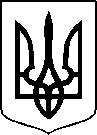 МІНІСТЕРСТВО ОХОРОНИ ЗДОРОВ’Я УКРАЇНИНАКАЗПро державну перереєстрацію лікарських засобів (медичних імунобіологічних препаратів) та внесення змін до реєстраційних матеріалівВідповідно до статті 9 Закону України «Про лікарські засоби», пунктів 7, 10 Порядку державної реєстрації (перереєстрації) лікарських засобів, затвердженого постановою Кабінету Міністрів України від 26 травня 2005 року № 376, абзацу двадцять сьомого підпункту 12 пункту 4 Положення про Міністерство охорони здоров’я України, затвердженого постановою Кабінету Міністрів України від 25 березня 2015 року № 267 (в редакції постанови Кабінету Міністрів України від 24 січня 2020 року № 90), на підставі результатів експертизи реєстраційних матеріалів лікарських засобів (медичних імунобіологічних препаратів), що подані на державну реєстрацію (перереєстрацію) та внесення змін до реєстраційних матеріалів, проведених Державним підприємством «Державний експертний центр Міністерства охорони здоров’я України», висновків щодо ефективності, безпечності та якості, щодо експертної оцінки співвідношення користь/ризик лікарського засобу, що пропонується до державної реєстрації (перереєстрації), щодо внесення змін до реєстраційних матеріалів та рекомендації його до державної реєстрації (перереєстрації) або внесення змін до реєстраційних матеріалівНАКАЗУЮ:1. Перереєструвати та внести до Державного реєстру лікарських засобів України лікарські засоби (медичні імунобіологічні препарати) згідно з переліком (додаток 1).2. Внести зміни до реєстраційних матеріалів та Державного реєстру лікарських засобів України на лікарські засоби (медичні імунобіологічні препарати) згідно з переліком  (додаток 2).3. Відмовити у державній реєстрації/перереєстрації та внесенні змін до реєстраційних матеріалів та Державного реєстру лікарських засобів України лікарських засобів згідно з переліком  (додаток 3).4. Контроль за виконанням цього наказу покласти на першого заступника Міністра Комаріду О.О.Міністр                                                                                            Віктор ЛЯШКОПЕРЕЛІКПЕРЕРЕЄСТРОВАНИХ ЛІКАРСЬКИХ ЗАСОБІВ (МЕДИЧНИХ ІМУНОБІОЛОГІЧНИХ ПРЕПАРАТІВ), ЯКІ ВНОСЯТЬСЯ ДО ДЕРЖАВНОГО РЕЄСТРУ ЛІКАРСЬКИХ ЗАСОБІВ УКРАЇНИПЕРЕЛІКЛІКАРСЬКИХ ЗАСОБІВ (МЕДИЧНИХ ІМУНОБІОЛОГІЧНИХ ПРЕПАРАТІВ), ЩОДО ЯКИХ БУЛИ ВНЕСЕНІ ЗМІНИ ДО реєстраційних матеріалів, ЯКІ ВНОСЯТЬСЯ ДО ДЕРЖАВНОГО РЕЄСТРУ ЛІКАРСЬКИХ ЗАСОБІВ УКРАЇНИПЕРЕЛІКЛІКАРСЬКИХ ЗАСОБІВ, ЯКИМ ВІДМОВЛЕНО В ДЕРЖАВНІЙ РЕЄСТРАЦІЇ, ПЕРЕРЕЄСТРАЦІЇ ТА ВНЕСЕННЯ ЗМІН ДО РЕЄСТРАЦІЙНИХ МАТЕРІАЛІВ 22 березня 2022 року.05.2020022                          Київ№ 5102284Додаток 1до наказу Міністерства охорониздоров’я України «Про державну перереєстрацію лікарських засобів (медичних імунобіологічних препаратів) та внесення змін до реєстраційних матеріалів»від 22 березня 2022 року № 510№ п/пНазва лікарського засобуФорма випуску (лікарська форма, упаковка)ЗаявникКраїна заявникаВиробникКраїна виробникаРеєстраційна процедураУмови відпускуРекламуванняНомер реєстраційного посвідченняДИАЗЕПЕКС®таблетки по 5 мг по 10 таблеток у блістері; по 1 або 2, або 3 блістери в картонній пачціАТ "Калцекс"ЛатвіяАТ "Гріндекс"Латвіяперереєстрація на необмежений термін
Періодичність подання регулярно оновлюваного звіту з безпеки, відповідно до Порядку здійснення фармаконагляду, затвердженого наказом Міністерства охорони здоров’я України від 27 грудня 2006 року № 898, зареєстрованого в Міністерстві юстиції України 29 січня 2007 року за № 73/13340 (у редакції наказу Міністерства охорони здоров'я України від 26 вересня 2016 року № 996), становить: згідно зі строками, зазначеними у періодичності подання регулярних звітів з безпеки. За рецептомНе підлягаєUA/15321/01/01ДИАЗЕПЕКС®розчин для ін`єкцій, 5 мг/мл по 2 мл в ампулі; по 5 ампул в чарунковій упаковці (піддоні); по 2 або 66 чарункових упаковок (піддонів) у пачці з картонуАТ "Калцекс" Латвіявсі стадії виробничого процесу, крім випуску серії:ХБМ Фарма с.р.о., Словаччина;виробник, який відповідає за випуск серії, включаючи контроль серії/випробування:АТ "Гріндекс",ЛатвіяСловаччина/Латвіяперереєстрація на необмежений термін
Періодичність подання регулярно оновлюваного звіту з безпеки, відповідно до Порядку здійснення фармаконагляду, затвердженого наказом Міністерства охорони здоров’я України від 27 грудня 2006 року № 898, зареєстрованого в Міністерстві юстиції України 29 січня 2007 року за № 73/13340 (у редакції наказу Міністерства охорони здоров'я України від 26 вересня 2016 року № 996), становить: згідно зі строками, зазначеними у періодичності подання регулярних звітів з безпеки. За рецептомНе підлягаєUA/15321/02/01МОРФІН КАЛЦЕКСрозчин для ін`єкцій, 10 мг/мл; по 1 мл в ампулі; по 5 ампул в контурній чарунковій упаковці (піддоні); по 1, 2 або 20 контурних чарункових упаковок (піддонів) в пачціАТ "Калцекс"Латвiявсі стадії виробничого процесу, крім випуску серії:
ХБМ Фарма с.р.о., Словаччина;
виробник, який відповідає за контроль серії/випробування:
АТ "Гріндекс",
Латвія;
виробник, який відповідає за випуск серії:
АТ "Калцекс",
ЛатвіяСловаччина/Латвіяперереєстрація на необмежений термін
Оновлено інформацію в інструкції для медичного застосування лікарського засобу у розділах "Показання" (редагування тексту),"Взаємодія з іншими лікарськими засобами та інші види взаємодій", "Особливості застосування", "Побічні реакції" відповідно до оновленої інформації з безпеки діючої речовини. 
Періодичність подання регулярно оновлюваного звіту з безпеки, відповідно до Порядку здійснення фармаконагляду, затвердженого наказом Міністерства охорони здоров’я України від 27 грудня 2006 року № 898, зареєстрованого в Міністерстві юстиції України 29 січня 2007 року за № 73/13340 (у редакції наказу Міністерства охорони здоров'я України від 26 вересня 2016 року № 996), становить: згідно зі строками, зазначеними у періодичності подання регулярних звітів з безпеки. за рецептомНе підлягаєUA/15322/01/01ФЕНТАНІЛ КАЛЦЕКСрозчин для ін`єкцій, 0,05 мг/мл по 2 мл в ампулі; по 5 ампул в контурній чарунковій упаковці (піддоні); по 1 або 2, або 20 контурних чарункових упаковок (піддонів) у пачці із картону; по 10 мл в ампулі; по 5 ампул в контурній чарунковій упаковці (піддоні); по 2 контурні чарункові упаковки (піддони) у пачці із картонуАТ "Калцекс"Латвiявсі стадії виробничого процесу, крім випуску серії:
ХБМ Фарма с.р.о., Словаччина;
виробник, який відповідає за контроль серії/випробування:
АТ "Гріндекс",
Латвія;
виробник, який відповідає за випуск серії:
АТ "Калцекс",
ЛатвіяСловаччина/Латвіяперереєстрація на необмежений термін
Оновлено інформацію в інструкції для медичного застосування лікарського засобу відповідно до референтного лікарського засобу (Sublimaze, Solution for injection) у розділах "Особливості застосування", "Застосування у період вагітності або годування груддю" (уточнення інформації), "Здатність впливати на швидкість реакції при керуванні автотранспортом або іншими механізмами", "Спосіб застосування та дози" та "Побічні реакції". 
Періодичність подання регулярно оновлюваного звіту з безпеки, відповідно до Порядку здійснення фармаконагляду, затвердженого наказом Міністерства охорони здоров’я України від 27 грудня 2006 року № 898, зареєстрованого в Міністерстві юстиції України 29 січня 2007 року за № 73/13340 (у редакції наказу Міністерства охорони здоров'я України від 26 вересня 2016 року № 996), становить: згідно зі строками, зазначеними у періодичності подання регулярних звітів з безпеки. за рецептомНе підлягаєUA/15323/01/01В.о. Генерального директора Директорату фармацевтичного забезпечення                                    Іван ЗАДВОРНИХДодаток 2до наказу Міністерства охорониздоров’я України «Про державну перереєстрацію лікарських засобів (медичних імунобіологічних препаратів) та внесення змін до реєстраційних матеріалів»від 22 березня 2022 року № 510№ п/пНазва лікарського засобуФорма випуску (лікарська форма, упаковка)ЗаявникКраїна заявникаВиробникКраїна виробникаРеєстраційна процедураУмови відпускуНомер реєстраційного посвідченняL-СЕРИНкристалічний порошок або кристали (субстанція) у поліетиленових мішках для фармацевтичного застосуванняАМІНО ГмбХНімеччинаАМІНО ГмбХ НімеччинаЗміни І типу - Зміни з якості. Сертифікат відповідності/ГЕ-сертифікат відповідності Європейській фармакопеї/монографії. Подання нового або оновленого сертифіката відповідності або вилучення сертифіката відповідності Європейській фармакопеї: для АФІ; для вихідного матеріалу/реагенту/проміжного продукту, що використовуються у виробництві АФІ; для допоміжної речовини (сертифікат відповідності Європейській фармакопеї) - Оновлений сертифікат від уже затвердженого виробника - 
подання оновленого сертифіката відповідності Європейській фармакопеї № R1-CEP 2006-315-Rev 03 (затверджено: R1-CEP 2006-315-Rev 02). Приведення інформації розділу "Упаковка" методів контролю якості до діючої редакції СЕР-UA/16576/01/01L-ТИРОКСИН-ФАРМАК®таблетки по 25 мкг, по 10 таблеток у блістері; по 5 блістерів у пачціАТ "Фармак"УкраїнаАТ "Фармак" УкраїнаЗміни І типу - Зміни з якості. Сертифікат відповідності/ГЕ-сертифікат відповідності Європейській фармакопеї/монографії. Подання нового або оновленого сертифіката відповідності або вилучення сертифіката відповідності Європейській фармакопеї: для АФІ; для вихідного матеріалу/реагенту/проміжного продукту, що використовуються у виробництві АФІ; для допоміжної речовини (сертифікат відповідності Європейській фармакопеї) - Оновлений сертифікат від уже затвердженого виробника -
Подання оновленого Сертифікату відповідності Європейській фармакопеї R1-CEP 1998-048 - Rev 05 (затверджено R1-CEP 1998-048 - Rev 04) для діючої речовини Levothyroxine sodium від затвердженого виробника Peptido GmbH, за рецептомUA/2551/01/01L-ТИРОКСИН-ФАРМАК®таблетки по 50 мкг, по 10 таблеток у блістері; по 5 блістерів у пачціАТ "Фармак"УкраїнаАТ "Фармак" УкраїнаЗміни І типу - Зміни з якості. Сертифікат відповідності/ГЕ-сертифікат відповідності Європейській фармакопеї/монографії. Подання нового або оновленого сертифіката відповідності або вилучення сертифіката відповідності Європейській фармакопеї: для АФІ; для вихідного матеріалу/реагенту/проміжного продукту, що використовуються у виробництві АФІ; для допоміжної речовини (сертифікат відповідності Європейській фармакопеї) - Оновлений сертифікат від уже затвердженого виробника -
Подання оновленого Сертифікату відповідності Європейській фармакопеї R1-CEP 1998-048 - Rev 05 (затверджено R1-CEP 1998-048 - Rev 04) для діючої речовини Levothyroxine sodium від затвердженого виробника Peptido GmbH, за рецептомUA/2551/01/02L-ТИРОКСИН-ФАРМАК®таблетки по 100 мкг, по 10 таблеток у блістері; по 5 блістерів у пачціАТ "Фармак"УкраїнаАТ "Фармак" УкраїнаЗміни І типу - Зміни з якості. Сертифікат відповідності/ГЕ-сертифікат відповідності Європейській фармакопеї/монографії. Подання нового або оновленого сертифіката відповідності або вилучення сертифіката відповідності Європейській фармакопеї: для АФІ; для вихідного матеріалу/реагенту/проміжного продукту, що використовуються у виробництві АФІ; для допоміжної речовини (сертифікат відповідності Європейській фармакопеї) - Оновлений сертифікат від уже затвердженого виробника -
Подання оновленого Сертифікату відповідності Європейській фармакопеї R1-CEP 1998-048 - Rev 05 (затверджено R1-CEP 1998-048 - Rev 04) для діючої речовини Levothyroxine sodium від затвердженого виробника Peptido GmbH, за рецептомUA/2551/01/03АЗИДЖУБтаблетки, вкриті плівковою оболонкою, по 250 мг, по 6 таблеток в блістері; по 1 блістеру у картонній коробці Джубілант Дженерікс ЛімітедІндіяДЖУБІЛАНТ ДЖЕНЕРІКС ЛІМІТЕДІндіявнесення змін до реєстраційних матеріалів: Зміни І типу - Адміністративні зміни. Зміна назви лікарського засобу -
Зміна назви ЛЗ: Затверджено: АЗИТРОМІЦИН / AZITHROMYCIN. Запропоновано: АЗИДЖУБ / AZIJUB.
Введення змін протягом 6-ти місяців після затвердження. за рецептомUA/12966/01/01АЗИДЖУБтаблетки, вкриті плівковою оболонкою, по 500 мг, по 3 таблетки в блістері; по 1 блістеру у картонній коробці Джубілант Дженерікс ЛімітедІндіяДЖУБІЛАНТ ДЖЕНЕРІКС ЛІМІТЕДІндіявнесення змін до реєстраційних матеріалів: Зміни І типу - Адміністративні зміни. Зміна назви лікарського засобу -
Зміна назви ЛЗ: Затверджено: АЗИТРОМІЦИН / AZITHROMYCIN. Запропоновано: АЗИДЖУБ / AZIJUB.
Введення змін протягом 6-ти місяців після затвердження. за рецептомUA/12966/01/02АЗИДЖУБтаблетки, вкриті плівковою оболонкою, по 250 мг, in bulk: по 5000 таблеток у поліетиленовому пакетіДжубілант Дженерікс ЛімітедІндіяДЖУБІЛАНТ ДЖЕНЕРІКС ЛІМІТЕДІндіявнесення змін до реєстраційних матеріалів: Зміни І типу - Адміністративні зміни. Зміна назви лікарського засобу -
Зміна назви ЛЗ: Затверджено: АЗИТРОМІЦИН / AZITHROMYCIN. Запропоновано: АЗИДЖУБ / AZIJUB.
Введення змін протягом 6-ти місяців після затвердження. -UA/12967/01/01АЗИДЖУБтаблетки, вкриті плівковою оболонкою, по 500 мг, in bulk: по 5000 таблеток у поліетиленовому пакетіДжубілант Дженерікс ЛімітедІндіяДЖУБІЛАНТ ДЖЕНЕРІКС ЛІМІТЕДІндіявнесення змін до реєстраційних матеріалів: Зміни І типу - Адміністративні зміни. Зміна назви лікарського засобу -
Зміна назви ЛЗ: Затверджено: АЗИТРОМІЦИН / AZITHROMYCIN. Запропоновано: АЗИДЖУБ / AZIJUB.
Введення змін протягом 6-ти місяців після затвердження. -UA/12967/01/02АКВА СПРЕЙ ОКСІспрей назальний, дозований 0,05% по 10 мл у флаконі полімерному з розпилювачем назальним; по 1 флакону в пачціПублічне акціонерне товариство "Хімфармзавод "Червона зірка"УкраїнаПублічне акціонерне товариство "Хімфармзавод "Червона зірка" УкраїнаЗміни І типу - Зміни з якості. Готовий лікарський засіб. Зміни у виробництві. Заміна або введення додаткової дільниці виробництва для частини або всього виробничого процесу готового лікарського засобу (дільниця, на якій проводяться будь-які виробничі стадії, за винятком випуску серій, контролю якості, первинного та вторинного пакування, для нестерильних лікарських засобів) - введення до матеріалів реєстраційного досьє додатково до існуючої дільниці виробництва (№2) цеху №1, нової дільниці виробництва (№1) цеху №3 готового лікарського засобу, на існуючому виробничому майданчику, на якій проводять будь-які виробничі стадії, за винятком випуску серії, первинного та вторинного пакування для нестерильних ЛЗбез рецептаUA/17924/01/01АКСАСТРОЛ®таблетки, вкриті плівковою оболонкою, по 1 мг, по 14 таблеток у блістері; по 2 блістери в картонній пачціАТ "Гріндекс"ЛатвiяРемедика ТОВ КіпрЗміни І типу - Зміни щодо безпеки/ефективності та фармаконагляду. Зміна у короткій характеристиці лікарського засобу, тексті маркування та інструкції для медичного застосування на підставі регулярно оновлюваного звіту з безпеки лікарського засобу, або досліджень з безпеки застосування лікарського засобу в післяреєстраційний період, або як результат оцінки звіту з досліджень, проведених відповідно до плану педіатричних досліджень (РІР) (зміну узгоджено з компетентним уповноваженим органом) - Зміни внесено до Інструкції для медичного застосування лікарського засобу до розділу "Побічні реакції" відповідно до оновленої інформації з безпеки застосування діючої речовиниза рецептомUA/10542/01/01АКТОВЕГІНрозчин для ін’єкцій, 40 мг/мл, по 2 мл (80 мг) в ампулі; по 25 ампул у картонній коробці; по 5 мл (200 мг) в ампулі; по 5 ампул у картонній коробці; по 10 мл (400 мг) в ампулі; по 5 ампул у картонній коробціТОВ "Такеда Україна"УкраїнаТОВ "КУСУМ ФАРМ" 
(пакування з форми in bulk фірми-виробника Такеда Австрія ГмбХ, Австрія)Українавнесення змін до реєстраційних матеріалів: зміни І типу - Адміністративні зміни. Зміна коду АТХ - Зміни внесено до Інструкції для медичного застосування лікарського засобу до розділу "Фармакотерапевтична група. Код АТХ". До затвердження рекомендується Інструкція для медичного застосування лікарського засобу із кодом АТХ, який відповідає міжнародному класифікатору ВООЗ (http://www.whocc.no/atc_ddd_index/): затверджено – А16А Х, запропоновано – B06A B. Введення змін протягом 6-ти місяців після затвердження; зміни II типу - Зміни щодо безпеки/ефективності та фармаконагляду. Зміни у короткій характеристиці лікарського засобу, тексті маркування та інструкції для медичного застосування у зв’язку із новими даними з якості, доклінічними, клінічними даними та даними з фармаконагляду - Зміни внесено до Інструкції для медичного застосування лікарського засобу до розділів "Фармакологічні властивості", "Особливості застосування", "Спосіб застосування та дози". Введення змін протягом 6-ти місяців після затвердженняза рецептомUA/11232/01/01АЛЕРОНтаблетки, вкриті оболонкою, по 5 мг по 10 таблеток у блістері; по 1 або по 3 блістери в картонній коробціТОВ «Тева Україна»УкраїнаЕмкур Фармасьютікалс ЛтдІндіявнесення змін до реєстраційних матеріалів: зміни І типу - Адміністративні зміни. Зміна найменування та/або адреси місця провадження діяльності виробника/імпортера готового лікарського засобу, включаючи дільниці випуску серії або місце проведення контролю якості. (діяльність, за яку відповідає виробник/імпортер, включаючи випуск серій) - зміна назви та адреси виробника ГЛЗ, без зміни місця виробництва. Зміни внесені в інструкцію для медичного застосування лікарського засобу у розділи "Виробник", "Місцезнаходження виробника та його адреса місця провадження діяльності" з відповідними змінами в тексті маркування упаковок. Введення змін протягом 6-ти місяців після затвердження. без рецептаUA/5615/01/01АЛЬЦМЕРАТрозчин оральний, 600 мг/7 мл, по 7 мл розчину у флаконі, по 10 флаконів у коробці з картону по 1 флакону в пачці по 10 пачок з картону в коробціПрАТ "Технолог"УкраїнаПрАТ "Технолог"Українавнесення змін до реєстраційних матеріалів: Зміни І типу - Зміни з якості. Готовий лікарський засіб. Система контейнер/закупорювальний засіб. Зміна розміру упаковки готового лікарського засобу (зміна кількості одиниць (наприклад таблеток, ампул тощо) в упаковці:) - Зміна у діапазоні затверджених розмірів упаковки. Введення додаткового виду пакування: по 7 мл розчину у флаконі, по 1 флакону в пачці з картону; по 10 пачок з картону у коробці з картону з відповідними змінами до розділу “Упаковка” МКЯ ЛЗ, без зміни первинного пакувального матеріалу. Зміни внесені в інструкцію для медичного застосування лікарського засобу у розділ "Упаковка" з відповідними змінами в тексті маркування упаковки.за рецептомUA/17979/01/01АМБІТ®розчин для ін'єкцій, 30 мг/мл, по 1 мл в ампулі, по 10 ампул у блістері, по 1 блістеру у пачці; по 1 мл в ампулі, по 5 ампул у блістері, по 2 блістери у пачціАТ "Фармак"УкраїнаАТ "Фармак" УкраїнаЗміни II типу - Зміни з якості. АФІ. Виробництво. Зміни в процесі виробництва АФІ (інші зміни) подання оновленого мастер-файла для АФІ від затвердженого виробника Quimica Sintetica, S.A, Іспанiя (оновлена версія June 2019). Зміни II типу - Зміни з якості. АФІ. Виробництво. Зміни в процесі виробництва АФІ (інші зміни) подання оновленого мастер-файла для АФІ від затвердженого виробника, Quimica Sintetica, S.A, Іспанiя (оновлена версія September 2020) за рецептомUA/18024/01/01АМІНОВЕН ІНФАНТ 10 %розчин для інфузій; по 100 мл або по 250 мл у флаконахФрезеніус Кабі Дойчланд ГмбХНімеччинаФрезеніус Кабі Австрія ГмбХ АвстріяЗміни II типу - Зміни з якості. АФІ. Виробництво. Зміна виробника вихідного/проміжного продукту/реагенту, що використовуються у виробничому процесі АФІ, або зміна виробника (включаючи, де необхідно, місце проведення контролю якості) АФІ (за відсутності сертифіката відповідності Європейській фармакопеї у затвердженому досьє)(введення нового виробника АФІ з наданням мастер-файла на АФІ) Введення альтернативного виробника АФІ L-яблучної кислоти, AMINO GmbH, з наданням мастер-файла на АФІ до вже затвердженого виробника Kyowa Hakko Bio Co., Ltd. Зміни II типу - Зміни з якості. АФІ. (інші зміни) Оновлення версії мастер-файла на АФІ Таурину від затвердженого виробника Kyowa Hakko Bio Co., Ltd. (Таурин-ІІ/АР/Version 02/20130501 Таурин-ІІ/АР/Version 02/20200311)за рецептомUA/4585/01/01АМІТРИПТИЛІНтаблетки, вкриті оболонкою, по 25 мг; in bulk: по 15000 таблеток у контейнерахПрАТ "Технолог"УкраїнаПрАТ "Технолог" УкраїнаЗміни І типу - Зміни з якості. Готовий лікарський засіб. Зміни у виробництві. Зміна розміру серії (включаючи діапазон розміру серії) готового лікарського засобу (збільшення до 10 разів порівняно із затвердженим розміром) введення додаткового розміру серії готового лікарського засобу. Затверджено: 66,17 кг (630 190 таблеток) Запропоновано: 66,17 кг (630 190 таблеток) 184, 795 кг (1 760 000 таблеток) -UA/13222/01/01 АМІТРИПТИЛІНтаблетки, вкриті оболонкою, по 25 мг; по 10 таблеток у блістері; по 5 блістерів у пачці з картону;по 10 таблеток у блістері; по 100 блістерів у коробці з картонуПрАТ "Технолог"УкраїнаПрАТ "Технолог" УкраїнаЗміни І типу - Зміни з якості. Готовий лікарський засіб. Зміни у виробництві. Зміна розміру серії (включаючи діапазон розміру серії) готового лікарського засобу (збільшення до 10 разів порівняно із затвердженим розміром) введення додаткового розміру серії готового лікарського засобу. Затверджено: 66,17 кг (630 190 таблеток) Запропоновано: 66,17 кг (630 190 таблеток) 184, 795 кг (1 760 000 таблеток) за рецептомUA/6700/01/01 АРГЕТТ ДУОкапсули з модифікованим вивільненням тверді по 75 мг по 10 капсул у блістері; по 1, або по 2, або по 3 блістери у картонній коробціДельта Медікел Промоушнз АГШвейцаріяпервинне та вторинне пакування, випуск серії:
Свісс Капс ГмбХ, Німеччина;
виробництво нерозфасованої продукції, контроль якості:
Теммлер Ірландія Лімітед, Ірландiя;
первинне та вторинне пакування:
Драгенофарм Апотекер Пюшл ГмбХ, НімеччинаНімеччина/ІрландіяЗміни І типу - Зміни з якості. Сертифікат відповідності/ГЕ-сертифікат відповідності Європейській фармакопеї/монографії. Подання нового або оновленого сертифіката відповідності або вилучення сертифіката відповідності Європейській фармакопеї: для АФІ; для вихідного матеріалу/реагенту/проміжного продукту, що використовуються у виробництві АФІ; для допоміжної речовини (ГЕ-сертифікат відповідності Європейській фармакопеї для АФІ/вихідного матеріалу/реагенту/проміжного продукту або допоміжної речовини) - Оновлений сертифікат від вже затвердженого виробника - подання оновленого ГЕ- Сертифікату відповідності Європейській фармакопеї № R1-CEP 2000-029-Rev 05 (затверджено: R1-CEP 2000-029-Rev 04) для допоміжної речовини Gelatin від виробника ROUSSELOT, Нідерланди, що використовується для виробництва твердих желатинових капсул для ГЛЗ. Зміни І типу - Зміни з якості. Сертифікат відповідності/ГЕ-сертифікат відповідності Європейській фармакопеї/монографії. Подання нового або оновленого сертифіката відповідності або вилучення сертифіката відповідності Європейській фармакопеї: для АФІ; для вихідного матеріалу/реагенту/проміжного продукту, що використовуються у виробництві АФІ; для допоміжної речовини (ГЕ-сертифікат відповідності Європейській фармакопеї для АФІ/вихідного матеріалу/реагенту/проміжного продукту або допоміжної речовини) - Вилучення сертифікатів (у випадку наявності мультиплетного сертифіката на матеріал) - вилучення ГЕ-Сертифікату відповідності Європейської Фармакопеї R1-CEP 2004-022-Rev 00 для допоміжної речовини Gelatin від раніше затвердженого виробника PB Gelatins, Бельгія. Зміни І типу - Зміни з якості. Сертифікат відповідності/ГЕ-сертифікат відповідності Європейській фармакопеї/монографії. Подання нового або оновленого сертифіката відповідності або вилучення сертифіката відповідності Європейській фармакопеї: для АФІ; для вихідного матеріалу/реагенту/проміжного продукту, що використовуються у виробництві АФІ; для допоміжної речовини (ГЕ-сертифікат відповідності Європейській фармакопеї для АФІ/вихідного матеріалу/реагенту/проміжного продукту або допоміжної речовини) - Вилучення сертифікатів (у випадку наявності мультиплетного сертифіката на матеріал) вилучення ГЕ-Сертифікату відповідності Європейської Фармакопеї R1-CEP 2003-172-Rev 00 від раніше затвердженого виробника Gelita Group, Німеччина для допоміжної речовини Gelatin. Зміни І типу - Зміни з якості. Сертифікат відповідності/ГЕ-сертифікат відповідності Європейській фармакопеї/монографії. Подання нового або оновленого сертифіката відповідності або вилучення сертифіката відповідності Європейській фармакопеї: для АФІ; для вихідного матеріалу/реагенту/проміжного продукту, що використовуються у виробництві АФІ; для допоміжної речовини (ГЕ-сертифікат відповідності Європейській фармакопеї для АФІ/вихідного матеріалу/реагенту/проміжного продукту або допоміжної речовини) - Вилучення сертифікатів (у випадку наявності мультиплетного сертифіката на матеріал) вилучення ГЕ-Сертифікатів відповідності Європейської фармакопеї R1-CEP 2001-332-Rev 02 від раніше затвердженого виробника Rousselot, Нідерланди для допоміжної речовини Gelatin - Зміни І типу - Зміни з якості. Сертифікат відповідності/ГЕ-сертифікат відповідності Європейській фармакопеї/монографії. Подання нового або оновленого сертифіката відповідності або вилучення сертифіката відповідності Європейській фармакопеї: для АФІ; для вихідного матеріалу/реагенту/проміжного продукту, що використовуються у виробництві АФІ; для допоміжної речовини (ГЕ-сертифікат відповідності Європейській фармакопеї для АФІ/вихідного матеріалу/реагенту/проміжного продукту або допоміжної речовини) - Новий сертифікат для вихідного матеріалу/реагенту/проміжного продукту або допоміжної речовини від нового або вже затвердженого виробника - подання нового ГЕ-сертифікату відповідності Європейській фармакопеї № R1-CEP 2000-050-Rev 02 для допоміжної речовини Gelatin від раніше затвердженого виробника GELITA Group, що використовується для виробництва твердих желатинових капсул для ГЛЗ. Зміни І типу - Зміни з якості. Сертифікат відповідності/ГЕ-сертифікат відповідності Європейській фармакопеї/монографії. Подання нового або оновленого сертифіката відповідності або вилучення сертифіката відповідності Європейській фармакопеї: для АФІ; для вихідного матеріалу/реагенту/проміжного продукту, що використовуються у виробництві АФІ; для допоміжної речовини (ГЕ-сертифікат відповідності Європейській фармакопеї для АФІ/вихідного матеріалу/реагенту/проміжного продукту або допоміжної речовини) - Новий сертифікат для вихідного матеріалу/реагенту/проміжного продукту або допоміжної речовини від нового або вже затвердженого виробника - подання нового ГЕ- Сертифікату відповідності Європейській фармакопеї № R1-CEP 2001-424-Rev 03 для допоміжної речовини Gelatin від вже затвердженого виробника Gelita Group, що використовується для виробництва твердих желатинових капсул для ГЛЗ
Зміни І типу - Зміни з якості. Сертифікат відповідності/ГЕ-сертифікат відповідності Європейській фармакопеї/монографії. Подання нового або оновленого сертифіката відповідності або вилучення сертифіката відповідності Європейській фармакопеї: для АФІ; для вихідного матеріалу/реагенту/проміжного продукту, що використовуються у виробництві АФІ; для допоміжної речовини (ГЕ-сертифікат відповідності Європейській фармакопеї для АФІ/вихідного матеріалу/реагенту/проміжного продукту або допоміжної речовини) - Новий сертифікат для вихідного матеріалу/реагенту/проміжного продукту або допоміжної речовини від нового або вже затвердженого виробника - подання нового ГЕ-Сертифікату відповідності Європейській фармакопеї № R1-CEP 2010-043-Rev 00 для допоміжної речовини Gelatin від вже затвердженого виробника ROUSSELOT, Нідерланди, що використовується для виробництва твердих желатинових капсул для ГЛЗза рецептомUA/12811/01/01АРИТМІЛтаблетки по 200 мг, по 10 таблеток у блістері; по 2, 3 або 5 блістерів у пачці з картонуПублічне акціонерне товариство "Науково-виробничий центр "Борщагівський хіміко-фармацевтичний завод"УкраїнаПублічне акціонерне товариство "Науково-виробничий центр "Борщагівський хіміко-фармацевтичний завод" УкраїнаЗміни І типу - Зміни щодо безпеки/ефективності та фармаконагляду. Зміна у короткій характеристиці лікарського засобу, тексті маркування та інструкції для медичного застосування на підставі регулярно оновлюваного звіту з безпеки лікарського засобу, або досліджень з безпеки застосування лікарського засобу в післяреєстраційний період, або як результат оцінки звіту з досліджень, проведених відповідно до плану педіатричних досліджень (РІР) (зміну узгоджено з компетентним уповноваженим органом) - Зміни внесено до Інструкції для медичного застосування лікарського засобу до розділів "Взаємодія з іншими лікарськими засобами та інші види взаємодій", "Побічні реакції" щодо безпеки застосування діючої речовини відповідно до рекомендацій PRAC. Введення змін протягом 6-ти місяців після затвердження.за рецептомUA/1438/01/01АРТИШОКА ЕКСТРАКТ-ЗДОРОВ'Ярозчин оральний, 100 мг/мл, по 100 мл у флаконі полімерному; по 1 флакону з дозуючим пристроєм у коробці з картонуТовариство з обмеженою відповідальністю "Фармацевтична компанія "Здоров'я"УкраїнаТовариство з обмеженою відповідальністю "Фармацевтична компанія "Здоров'я"Українавнесення змін до реєстраційних матеріалів: уточнення реєстраційного номера в наказі № 487 від 15.03.2022 в процесі перереєстрації. Редакція в наказі -UA/14795/01/01. Вірна редакція - UA/0140/02/01.без рецептаUA/0140/02/01АТЕНАТИВ 1000 МОпорошок та розчинник для розчину для інфузій, 50 МО/мл; 1 флакон з порошком (1000 МО) та 1 флакон з розчинником (20 мл) в картонній коробці Октафарма Фармацевтика Продуктіонсгес. м.б.Х.АвстріяБ. Браун Медікал, С.А., Іспанiя (виробництво розчинника); Октафарма АБ, Швеція (виробництво від плазми до in bulk продукту, первинна упаковка та маркування порошку для розчину для інфузій, випуск серії кінцевого продукту (порошок для розчину для інфузій та розчинник)); Октафарма Дессау ГмбХ, Німеччина (випробування щодо візуального контролю, перевірки цілісності для порошку для розчину для інфузій, маркування, вторинне пакування кінцевого продукту (порошок для розчину для інфузій та розчинник)); Октафарма Фармацевтика Продуктіонсгес м.б.Х., Австрія (випробування щодо візуального контролю, перевірки цілісності для порошку для розчину для інфузій); Солюфарм Фармацойтіше Ерцойгніссе ГмбХ, Німеччина (виробництво розчинника)Іспанія/Швеція/Німеччина/АвстріяЗміни І типу - Зміни з якості. Готовий лікарський засіб. Зміни у виробництві (інші зміни) Внесення редакційних правок та оновлення розділів 3.2.S.2.2 та 3.2.P.3.3 з метою гармонізації з іншими описами методів виробництва у документації компанії Октафарма.за рецептомUA/17557/01/02АТЕНАТИВ 500 МОпорошок та розчинник для розчину для інфузій, 50 МО/мл; 1 флакон з порошком (500 МО) та 1 флакон з розчинником (10 мл) в картонній коробціОктафарма Фармацевтика Продуктіонсгес. м.б.Х.АвстріяБ. Браун Медікал, С.А., Іспанiя (виробництво розчинника); Октафарма АБ, Швеція (виробництво від плазми до in bulk продукту, первинна упаковка та маркування порошку для розчину для інфузій, випуск серії кінцевого продукту (порошок для розчину для інфузій та розчинник)); Октафарма Дессау ГмбХ, Німеччина (випробування щодо візуального контролю, перевірки цілісності для порошку для розчину для інфузій, маркування, вторинне пакування кінцевого продукту (порошок для розчину для інфузій та розчинник)); Октафарма Фармацевтика Продуктіонсгес м.б.Х., Австрія (випробування щодо візуального контролю, перевірки цілісності для порошку для розчину для інфузій); Солюфарм Фармацойтіше Ерцойгніссе ГмбХ, Німеччина (виробництво розчинника)Іспанія/Швеція/Німеччина/АвстріяЗміни І типу - Зміни з якості. Готовий лікарський засіб. Зміни у виробництві (інші зміни) Внесення редакційних правок та оновлення розділів 3.2.S.2.2 та 3.2.P.3.3 з метою гармонізації з іншими описами методів виробництва у документації компанії Октафарма.за рецептомUA/17557/01/01АТТЕНТО® 40/10таблетки вкриті, плівковою оболонкою по 40 мг/10 мг; по 14 таблеток у блістері; по 1 або 2 блістери в картонній коробціМенаріні Інтернешонал Оперейшонс Люксембург С.А.ЛюксембургВиробництво in bulk, контроль та випуск серій:
Даічі Санкіо Юроуп ГмбХ, Німеччина
Пакування та випуск серій:
БЕРЛІН-ХЕМІ АГ, Німеччина
Виробництво in bulk, контроль серій:
Менаріні-Фон Хейден ГмбХ, Німеччина
Пакування, контроль та випуск серій: 
Лабораторіос Менаріні С. А., Іспанія Німеччина/Іспанія·Зміни І типу - Зміни щодо безпеки/ефективності та фармаконагляду. Введення або зміни до узагальнених даних про систему фармаконагляду (введення узагальнених даних про систему фармаконагляду, зміна уповноваженої особи, відповідальної за здійснення фармаконагляду; контактної особи з фармаконагляду заявника для здійснення фармаконагляду в Україні, якщо вона відмінна від уповноваженої особи, відповідальної за здійснення фармаконагляду (включаючи контактні дані) та/або зміни у розміщенні мастер-файла системи фармаконагляду) Зміна контактної особи заявника, відповідальної за фармаконагляд в Україні. Діюча редакція: Попівчак Олена Вікторівна. Пропонована редакція: Кучер Марина Василівна. 
Зміна контактних даних контактної особи заявника, відповідальної за здійснення фармаконагляду в Україні. за рецептомUA/13780/01/02БІЦИЛІН-5порошок (суміш стерильних субстанцій) в алюмінієвих бідонах для фармацевтичного застосуванняТОВ "ТК "Аврора"УкраїнаРейонг Фармасьютікал Ко., Лтд. КитайЗміни І типу - Зміни з якості. АФІ. Контроль АФІ. Зміна у параметрах специфікацій та/або допустимих меж, визначених у специфікаціях на АФІ, або вихідний/проміжний продукт/реагент, що використовуються у процесі виробництва АФІ (інші зміни) - показник «Сума домішок» (не більше 5%) включений у Специфікацію АФІ за показником «Супровідні домішки» (ЄФ 2.2.29)-UA/15937/01/01БОНДЕРМмазь, 20 мг/г по 15 г у тубі, по 1 тубі у картонній пачціБелупо, ліки та косметика, д.д.ХорватіяБелупо, ліки та косметика, д.д. ХорватіяЗміни І типу - Зміни з якості. Сертифікат відповідності/ГЕ-сертифікат відповідності Європейській фармакопеї/монографії. Подання нового або оновленого сертифіката відповідності або вилучення сертифіката відповідності Європейській фармакопеї: для АФІ; для вихідного матеріалу/реагенту/проміжного продукту, що використовуються у виробництві АФІ; для допоміжної речовини (сертифікат відповідності Європейській фармакопеї) - Оновлений сертифікат від уже затвердженого виробника -
подання оновленого сертифікату CEP (R1-CEP 2009-024-Rev 01) від уже затвердженого виробника Hangzhou Zhogmei Huadong Pharmaceutical Co., Ltd., Китай для АФІ мупіроцину. Затверджено: CEP (R1-CEP 2009-024-Rev 00) Запропоновано: CEP (R1-CEP 2009-024-Rev 01). за рецептомUA/15555/01/01БРОНХОСТОП® СИРОПсироп; по 120 мл у флаконі; по 1 флакону у комплекті з мірним стаканчиком в коробці з картонуКвізда Фарма ГмбХАвстріяКвізда Фарма ГмбХАвстріяЗміни II типу - Зміни з якості. Готовий лікарський засіб. Контроль готового лікарського засобу. Зміна параметрів специфікацій та/або допустимих меж готового лікарського засобу (зміна знаходиться поза затвердженими допустимими межами специфікацій) розширення затвердженої нижньої межі у специфікації ГЛЗ на термін придатності за показником «Кількісне визначення. Аналітичний маркер тим’яну трави екстракт сухий (тимол)», а саме з «±10 %» на «-15 % + 10 %»без рецептаUA/9915/02/01БУСТРИКС™ ПОЛІО КОМБІНОВАНА ВАКЦИНА ДЛЯ ПРОФІЛАКТИКИ ДИФТЕРІЇ, ПРАВЦЯ, КАШЛЮКУ (АЦЕЛЮЛЯРНИЙ КОМПОНЕНТ) ТА ПОЛІОМІЄЛІТУ (ІНАКТИВОВАНА) (АДСОРБОВАНА, ЗІ ЗМЕНШЕНИМ ВМІСТОМ АНТИГЕНІВ)суспензія для ін'єкцій по 1 дозі (0,5 мл/дозу), по 1 дозі у попередньо наповненому шприці; по 1 попередньо наповненому шприцу у комплекті з двома голками в пластиковому контейнері; по 1 контейнеру у картонній коробціГлаксоСмітКляйн Експорт ЛімітедВелика БританiяГлаксоСмітКляйн Біолоджікалз С.А. БельгiяЗміни І типу - Зміни з якості. АФІ. Виробництво. Зміни в процесі виробництва АФІ (незначна зміна у процесі виробництва АФІ) -
Незначні зміни у процесі виробництва проміжних моновалентних балків інактивованого поліовірусу (серотипів 1, 2, 3), а саме використання однієї ультрафільтраційної касети та колонки SEC, наповненої сефарозою CL6B, для очищення різних серотипів. 
Редакційні правки до розділів 3.2.S.2.2, 3.2.S.2.5 реєстраційного досьє.за рецептомUA/15071/01/01ВАЗЕЛІНОВА ОЛІЯрідина (субстанція) у пластикових діжках або металевих діжках або флексо-цистернах для фармацевтичного застосуванняТовариство з обмеженою відповідальністю "Біолар"УкраїнаГандхар Оіл Рефінері (Індія) ЛімітедІндіявнесення змін до реєстраційних матеріалів: зміни І типу - Зміни з якості. АФІ. Система контейнер/закупорювальний засіб (інші зміни) - введення додаткового виду упаковки (у металевих діжках) для надійного транспортування. Зміни І типу - Адміністративні зміни. Зміна найменування та/або адреси місця провадження діяльності виробника (включаючи, за необхідності, місце проведення контролю якості), або власника мастер-файла на АФІ, або постачальника АФІ/вихідного матеріалу/реагенту/проміжного продукту, що застосовуються у виробництві АФІ (якщо зазначено у досьє на лікарський засіб) за відсутності сертифіката відповідності Європейській фармакопеї у затвердженому досьє, або виробника нової допоміжної речовини (якщо зазначено у досьє) - зміна адреси місця провадження діяльності виробника. Зміни І типу - Зміни з якості. Сертифікат відповідності/ГЕ-сертифікат відповідності Європейській фармакопеї/монографії. Зміни, пов'язані з необхідністю приведення у відповідність до монографії ДФУ або Європейської фармакопеї, або іншої національної фармакопеї держави ЄС (зміна у специфікаціях, пов'язана зі змінами в ДФУ, або Європейській фармакопеї, або іншій національній фармакопеї держави. Приведення до вимог монографії Європейської фармакопеї, а саме: виправлення помилки в специфікації за показниками «Відносна густина» та «В’язкість».-UA/16040/01/01ВАЗОКЕТ®таблетки по 600 мг по 15 таблеток у блістері; по 2 блістери в пачціСтраген Фарма САШвейцаріяФітео Лаборатуар ФранціяЗміни І типу - Адміністративні зміни. Вилучення виробничої дільниці (включаючи дільниці для АФІ, проміжного продукту або готового лікарського засобу, дільниці для проведення пакування, виробника, відповідального за випуск серій, місце проведення контролю серії) або постачальника вихідного матеріалу, реагенту або допоміжної речовини (якщо зазначено у досьє) Вилучення виробника АФІ діосмін Faes Farma, S.A., Spain у зв'язку з припиненням постачання.без рецептаUA/4403/01/01ВАНКОВАНліофілізат для розчину для інфузій по 500 мг, флакон скляний, по 1 флакону в картонній коробціМістрал Кепітал Менеджмент ЛімітедАнгліяВЕМ Ілач Сан. ве Тік. А.С.ТуреччинаЗміни І типу - Зміни з якості. Готовий лікарський засіб. Контроль готового лікарського засобу. Зміна параметрів специфікацій та/або допустимих меж готового лікарського засобу (звуження допустимих меж) внесення змін до Специфікації/Методів випробування готового лікарського засобу, зокрема: звуження допустимих меж за показником "Бактеріальні ендотоксини" з " ≤ 2,5 МО/мг" на "≤  0,33 МО/мг". Зміна обумовлена приведенням у відповідність до монографії USP. Зміни II типу - Зміни з якості. Готовий лікарський засіб. Зміни у виробництві. Зміна розміру серії (включаючи діапазон розміру серії) готового лікарського засобу (зміна стосується всіх інших лікарських форм сукупного (комплексного) виробничого процесу) збільшено розмір серії ГЛЗ: - для дозування 500 мг: з 220 л (37.736 ампул) на 443 л (83 585 ампул); - для дозування 1000 мг: з 220 л (19.476 ампул) на 446 л (43 431 ампул).за рецептомUA/18898/01/01ВАНКОВАНліофілізат для розчину для інфузій по 1000 мг, флакон скляний, по 1 флакону в картонній коробціМістрал Кепітал Менеджмент ЛімітедАнгліяВЕМ Ілач Сан. ве Тік. А.С.ТуреччинаЗміни І типу - Зміни з якості. Готовий лікарський засіб. Контроль готового лікарського засобу. Зміна параметрів специфікацій та/або допустимих меж готового лікарського засобу (звуження допустимих меж) внесення змін до Специфікації/Методів випробування готового лікарського засобу, зокрема: звуження допустимих меж за показником "Бактеріальні ендотоксини" з "≤  2,5 МО/мг" на "≤  0,33 МО/мг". Зміна обумовлена приведенням у відповідність до монографії USP. Зміни II типу - Зміни з якості. Готовий лікарський засіб. Зміни у виробництві. Зміна розміру серії (включаючи діапазон розміру серії) готового лікарського засобу (зміна стосується всіх інших лікарських форм сукупного (комплексного) виробничого процесу) збільшено розмір серії ГЛЗ: - для дозування 500 мг: з 220 л (37.736 ампул) на 443 л (83 585 ампул); - для дозування 1000 мг: з 220 л (19.476 ампул) на 446 л (43 431 ампул).за рецептомUA/18898/01/02ВЕНТАВІСрозчин для інгаляцій, 10 мкг/мл по 2 мл в ампулі; по 30 ампул у картонній пачціБайєр АГНімеччинаБерлімед, С.А. ІспанiяЗміни І типу - Зміни щодо безпеки/ефективності та фармаконагляду (інші зміни) Зміни внесено до інструкції для медичного застосування лікарського засобу до розділу "Особливості застосування" (відомості щодо вмісту етанолу у лікарському засобі) відповідно до оновленої інформації з безпеки застосування лікарського засобу. Введення змін протягом 4-х місяців після затвердження.за рецептомUA/9199/01/01ВЕРРУКУТАН®розчин нашкірний, 5 мг/г, 100 мг/г, по 13 мл у флаконі з поліетиленовою кришкою недоступною для відкриття дітьми, що загвинчується та приєднаним до неї шпателем; по 1 флакону у пачціТОВ «МІБЕ УКРАЇНА»Українамібе ГмбХ Арцнайміттель НімеччинаЗміни І типу - Зміни з якості. Готовий лікарський засіб. Контроль допоміжних речовин. Зміна параметрів специфікацій та/або допустимих меж для допоміжної речовини (інші зміни) зміна параметрів специфікації для допоміжної речовини Poly (butyl methacrylate-co-methyl methacrylate)(80:20), а саме: зміни в описі зовнішнього виглядуза рецептомUA/18313/01/01ВІГОР-САНТОрозчин оральний по 100 мл або 200 мл у флаконах; по 500 мл у пляшкахТОВ "ГемоПлазма"УкраїнаДержавне підприємство "Експериментальний завод медичних препаратів Інституту біоорганічної хімії та нафтохімії Національної академії наук України" УкраїнаЗміни І типу - Зміни щодо безпеки/ефективності та фармаконагляду (інші зміни) Зміни внесені в текст маркування упаковки лікарського засобу щодо зазначення міжнародних позначень одиниць вимірювання. по 100 мл, 200 мл – без рецепта; по 500 мл – за рецептомUA/15304/01/01ВІКС АКТИВ БАЛЬЗАМ З МЕНТОЛОМ ТА ЕВКАЛІПТОМмазь; по 25 г або 50 г, або 100 г у банці; по 1 банці у коробціПроктер енд Гембл Інтернешнл Оперейшнз САШвейцаріяПроктер енд Гембл Мануфекчурінг ГмбХ НімеччинаЗміни І типу - Зміни з якості. Готовий лікарський засіб. (інші зміни) Оновлення вже затверджених методів контролю якості лікарського засобу, а саме: викладення тексту державною мовою згідно сучасних вимог.без рецептаUA/11440/01/01ГЕНВОЯ®таблетки, вкриті плівковою оболонкою; по 30 таблеток у флаконі; по 1 флакону у картонній коробціГілеад Сайєнсиз Айеленд Анлімітед КомпаніІрландiяАндерсонБрекон, Інк., США (вторинна упаковка); Гілеад Сайєнсиз Айеленд ЮС, Ірландiя (випуск серії, первинна упаковка, вторинна упаковка, контроль серії); Гілеад Сайєнсиз, Інк., США (вторинна упаковка); Гілеад Сайєнсиз, Інк., США (контроль серії); Єврофінс Ланкастер Лабораторіз, Інк., США (контроль серії); Мілмаунт Хелскеа Лтд., Ірландiя (вторинна упаковка); Патеон Інк., Канада (виробництво, первинна упаковка, вторинна упаковка, контроль серії)США/Ірландія/КанадаЗміни І типу - Зміни щодо безпеки/ефективності та фармаконагляду. Введення або зміни до узагальнених даних про систему фармаконагляду (введення узагальнених даних про систему фармаконагляду, зміна уповноваженої особи, відповідальної за здійснення фармаконагляду; контактної особи з фармаконагляду заявника для здійснення фармаконагляду в Україні, якщо вона відмінна від уповноваженої особи, відповідальної за здійснення фармаконагляду (включаючи контактні дані) та/або зміни у розміщенні мастер-файла системи фармаконагляду) Зміна уповноваженої особи заявника, відповідальної за фармаконагляд. 
Діюча редакція: Anton Pisarikhin. Пропонована редакція: Anne- Ruth van Troostenburg de Bruyn. Зміна контактних даних уповноваженої особи заявника, відповідальної за фармаконагляд. Зміна контактної особи заявника, відповідальної за фармаконагляд в Україні. Діюча редакція: Liudmyla Venher / Венгер Людмила Анатоліївна. Пропонована редакція: Larisa Danilova / Данілова Лариса Володимирівна. Зміна контактних даних контактної особи заявника, відповідальної за фармаконагляд в Україні. за рецептомUA/16530/01/01ГЕНВОЯ®таблетки, вкриті плівковою оболонкою; по 30 таблеток у флаконі; по 1 флакону у картонній коробціГілеад Сайєнсиз Айеленд Анлімітед КомпаніІрландiяАндерсонБрекон, Інк., США (вторинна упаковка); Гілеад Сайєнсиз Айеленд ЮС, Ірландiя (випуск серії, первинна упаковка, вторинна упаковка, контроль серії); Гілеад Сайєнсиз, Інк., США (вторинна упаковка); Гілеад Сайєнсиз, Інк., США (контроль серії); Єврофінс Ланкастер Лабораторіз, Інк., США (контроль серії); Мілмаунт Хелскеа Лтд., Ірландiя (вторинна упаковка); Патеон Інк., Канада (виробництво, первинна упаковка, вторинна упаковка, контроль серії)США/Ірландія/Канадавнесення змін до реєстраційних матеріалів: Зміни І типу - Адміністративні зміни. Зміна найменування та/або адреси заявника (власника реєстраційного посвідчення) зміна назви заявника: Зміни внесено в інструкцію для медичного застосування лікарського засобу у розділ "Заявник". Введення змін протягом 6-ти місяців після затвердженняза рецептомUA/16530/01/01ГЕНСУЛІН М30суспензія для ін'єкцій, 100 ОД/мл; по 10 мл у скляному флаконі; по 1 флакону в картонній пачці; по 3 мл в картриджі; по 5 картриджів у блістері; по 1 блістеру в картонній пачціБІОТОН С.А.Польщавиробник, відповідальний за виробництво, первинне і вторинне пакування, контроль та випуск серії:
БІОТОН С.А., Польща; виробник, відповідальний за контроль серії: Інститут Біотехнології та Антибіотиків, ПольщаПольщаТехнічна помилка (згідно наказу МОЗ від 23.07.2015 № 460) Виправлено технічну помилку (граматичні та орфографічні помилки) в тексті маркування вторинної упаковки лікарського засобу (по 10 мл у флаконах №1 та картриджі по 3 мл №5). 
ЗАТВЕРДЖЕНО: 3. ПЕРЕЛІК ДОПОМІЖНИХ РЕЧОВИН 
Допоміжні речовини: м-крезол, гліцерин, кислота хлористоводнева (розведена), натрію гідроксид (для отримання детальної інформації див інструкцію для медичного застосування), вода для ін’єкцій. 
11. НАЙМЕНУВАННЯ І МІСЦЕЗНАХОДЖЕННЯ ВИРОБНИКА ТА/АБО ЗАЯВНИКА 
Виробник: 
БІОТОН С.А., Польща, 02-516 Варшава, вул. Старочинська, 5 
14. КАТЕГОРІЯ ВІДПУСКУ 
Відпускєтся за рецептом. 
15. ДЛЯ ЛІКАРСЬКИХ ЗАСОБІВ, ЯКІ ПРИЗНАЧЕНІ ДЛЯ САМОСТІЙНОГО ЛІКУВАННЯ – ІНФОРМАЦІЯ ЩОДО ЗАСТОСУВАННЯ 
Застосовуеться за призначенням лікаря. 
ЗАПРОПОНОВАНО: 3. ПЕРЕЛІК ДОПОМІЖНИХ РЕЧОВИН 
Допоміжні речовини: м-крезол, гліцерин, кислота хлористоводнева (розведена), натрію гідроксид (для отримання детальної інформації див. інструкцію для медичного застосування), вода для ін’єкцій. 
11. НАЙМЕНУВАННЯ І МІСЦЕЗНАХОДЖЕННЯ ВИРОБНИКА ТА/АБО ЗАЯВНИКА 
Виробник:
БІОТОН С.А., Польща, 02-516, Варшава, вул. Старочинська, 5 
14. КАТЕГОРІЯ ВІДПУСКУ 
Відпускається за рецептом. 
15. ДЛЯ ЛІКАРСЬКИХ ЗАСОБІВ, ЯКІ ПРИЗНАЧЕНІ ДЛЯ САМОСТІЙНОГО ЛІКУВАННЯ – ІНФОРМАЦІЯ ЩОДО ЗАСТОСУВАННЯ 
Застосовується за призначенням лікаря. 
Зазначене виправлення відповідає архівним матеріалам реєстраційного досьє. за рецептомUA/1978/01/01ДАЙВОБЕТмазь; по 15 г або 30 г мазі у тубі; по 1 тубі у картонній коробціЛЕО Фарма А/СДанiяЛЕО Лабораторіс ЛімітедІрландіявнесення змін до реєстраційних матеріалів: Зміни І типу - Зміни з якості. Готовий лікарський засіб. Контроль допоміжних речовин. Зміна параметрів специфікацій та/або допустимих меж для допоміжної речовини (доповнення специфікації новим показником з відповідним методом випробування) Доповнення специфікації допоміжної речовини поліоксипропілену стеарилового ефіру новим показником з відповідним методом випробування, щодо антиоксиданту бутилгідрокситолуолу (Е321). Внесення змін до р. «Склад», а саме- зазначення антиоксиданту бутилгідрокситолуолу (Е321) Зміни внесено в інструкцію для медичного застосування у розділ «Склад» (допоміжні речовини) з відповідними змінами у тексті маркування упаковки лікарського засобу. Зміни І типу - Зміни з якості. Готовий лікарський засіб. Контроль допоміжних речовин. Зміна параметрів специфікацій та/або допустимих меж для допоміжної речовини (доповнення специфікації новим показником з відповідним методом випробування) Доповнення специфікації допоміжної речовини парафіну білого м’якого новим показником з відповідним методом випробування, щодо антиоксиданту альфа-токоферолу. Зміни І типу - Зміни з якості. Готовий лікарський засіб. Контроль допоміжних речовин. Зміна параметрів специфікацій та/або допустимих меж для допоміжної речовини (доповнення специфікації новим показником з відповідним методом випробування) Доповнення специфікації допоміжної речовини масла мінерального новим показником з відповідним методом випробування, щодо антиоксиданту альфа-токоферолубез рецептаUA/7276/01/01ДАКАРБАЗИН МЕДАКпорошок для приготування розчину для ін’єкцій або інфузій по 100 мг, 10 флаконів з порошком у коробці з картонуМедак Гезельшафт фюр клініше Шпеціальпрепарате мбХНімеччинаМедак Гезельшафт фюр клініше Шпеціальпрепарате мбХ, Німеччина (вторинне пакування, маркування, контроль та випуск серії); Мед-ІКС-Пресс ГмбХ, Німеччина (маркування та вторинне пакування, нанесення захисної плівки (опціонально)); Онкомед меньюфекчерінг а.с., Чеська Республiка (виробництво "in bulk", первинне та вторинне пакування, маркування та контроль серії); Онкотек Фарма Продакшн ГмбХ, Німеччина (виробництво "in bulk", первинне пакування та контроль серії)Німеччина/Чеська РеспублікаЗміни І типу - Зміни з якості. Готовий лікарський засіб. Контроль готового лікарського засобу (інші зміни) Оновлення вже затверджених методів контролю якості лікарського засобу, а саме викладення тексту державною мовою згідно сучасних вимог.за рецептомUA/6987/01/01ДАКАРБАЗИН МЕДАКпорошок для приготування розчину для ін’єкцій або інфузій по 200 мг, 10 флаконів з порошком у коробці з картонуМедак Гезельшафт фюр клініше Шпеціальпрепарате мбХНімеччинаМедак Гезельшафт фюр клініше Шпеціальпрепарате мбХ, Німеччина (вторинне пакування, маркування, контроль та випуск серії); Мед-ІКС-Пресс ГмбХ, Німеччина (маркування та вторинне пакування, нанесення захисної плівки (опціонально)); Онкомед меньюфекчерінг а.с., Чеська Республiка (виробництво "in bulk", первинне та вторинне пакування, маркування та контроль серії); Онкотек Фарма Продакшн ГмбХ, Німеччина (виробництво "in bulk", первинне пакування та контроль серії)Німеччина/Чеська РеспублікаЗміни І типу - Зміни з якості. Готовий лікарський засіб. Контроль готового лікарського засобу (інші зміни) Оновлення вже затверджених методів контролю якості лікарського засобу, а саме викладення тексту державною мовою згідно сучасних вимог.за рецептомUA/6987/01/02ДАКАРБАЗИН МЕДАКпорошок для приготування розчину для інфузій по 500 мг, 1 флакон з порошком у коробці з картонуМедак Гезельшафт фюр клініше Шпеціальпрепарате мбХНімеччинаМедак Гезельшафт фюр клініше Шпеціальпрепарате мбХ, Німеччина (вторинне пакування, маркування, контроль та випуск серії); Мед-ІКС-Пресс ГмбХ, Німеччина (маркування та вторинне пакування, нанесення захисної плівки (опціонально)); Онкомед меньюфекчерінг а.с., Чеська Республiка (виробництво "in bulk", первинне та вторинне пакування, маркування та контроль серії); Онкотек Фарма Продакшн ГмбХ, Німеччина (виробництво "in bulk", первинне пакування та контроль серії)Німеччина/Чеська РеспублікаЗміни І типу - Зміни з якості. Готовий лікарський засіб. Контроль готового лікарського засобу (інші зміни) Оновлення вже затверджених методів контролю якості лікарського засобу, а саме викладення тексту державною мовою згідно сучасних вимог.за рецептомUA/6987/01/03ДАКАРБАЗИН МЕДАКпорошок для приготування розчину для інфузій по 1000 мг, 1 флакон з порошком у коробці з картонуМедак Гезельшафт фюр клініше Шпеціальпрепарате мбХНімеччинаМедак Гезельшафт фюр клініше Шпеціальпрепарате мбХ, Німеччина (вторинне пакування, маркування, контроль та випуск серії); Мед-ІКС-Пресс ГмбХ, Німеччина (маркування та вторинне пакування, нанесення захисної плівки (опціонально)); Онкомед меньюфекчерінг а.с., Чеська Республiка (виробництво "in bulk", первинне та вторинне пакування, маркування та контроль серії); Онкотек Фарма Продакшн ГмбХ, Німеччина (виробництво "in bulk", первинне пакування та контроль серії)Німеччина/Чеська РеспублікаЗміни І типу - Зміни з якості. Готовий лікарський засіб. Контроль готового лікарського засобу (інші зміни) Оновлення вже затверджених методів контролю якості лікарського засобу, а саме викладення тексту державною мовою згідно сучасних вимог.за рецептомUA/6987/01/04ДАРФЕН® ГЕЛЬгель; по 15 г або по 50 г, або по 100 г у тубі; по 1 тубі в пачціПрАТ "Фармацевтична фірма "Дарниця"УкраїнаПрАТ "Фармацевтична фірма "Дарниця" УкраїнаЗміни І типу - Зміни щодо безпеки/ефективності та фармаконагляду. Зміна у короткій характеристиці лікарського засобу, тексті маркування та інструкції для медичного застосування на підставі регулярно оновлюваного звіту з безпеки лікарського засобу, або досліджень з безпеки застосування лікарського засобу в післяреєстраційний період, або як результат оцінки звіту з досліджень, проведених відповідно до плану педіатричних досліджень (РІР) (зміну узгоджено з компетентним уповноваженим органом) Зміни внесено до Інструкції для медичного застосування лікарського засобу до розділіу "Побічні реакції" щодо безпеки застосування діючих речовин відповідно до рекомендацій PRAC. Введення змін протягом 6-ти місяців після затвердженнябез рецептаUA/18641/01/01ДЕЗЛОРАТАДИНтаблетки, вкриті оболонкою, по 5 мг; по 10 таблеток у блістері; по 1 або по 3, або по 10 блістерів в пачці з картону ПрАТ "Технолог"УкраїнаПрАТ "Технолог" УкраїнаЗміни І типу - Зміни з якості. Готовий лікарський засіб. Зміни у виробництві. Зміна розміру серії (включаючи діапазон розміру серії) готового лікарського засобу (збільшення до 10 разів порівняно із затвердженим розміром) введення додаткового розміру серії готового лікарського засобу. Затверджено: 17,25 кг (150 000 таблетки) Запропоновано: 17,25 кг (150 000 таблетки); 34,50 кг (300 000 таблеток) без рецептаUA/13810/01/01ДЕРМОВЕЙТ™мазь 0,05 %; по 25 г у тубі; по 1 тубі в картонній упаковціГлаксоСмітКляйн Експорт ЛімітедВелика БританiяГлаксоСмітКляйн Фармасьютикалз С.А. ПольщаЗміни І типу - Зміни щодо безпеки/ефективності та фармаконагляду (інші зміни) Зміни щодо безпеки застосування діючої речовини внесено в інструкцію для медичного застосування лікарського засобу до розділів "Особливості застосування", "Спосіб застосування та дози" (уточнення інформації) згідно з рекомендаціями PRAC. 
Введення змін протягом 6-ти місяців після затвердженняза рецептомUA/1600/01/01ДЕРМОВЕЙТ™крем 0,05 %; по 25 г у тубі; по 1 тубі в картонній упаковціГлаксоСмітКляйн Експорт ЛімітедВелика БританiяГлаксоСмітКляйн Фармасьютикалз С.А. ПольщаЗміни І типу - Зміни щодо безпеки/ефективності та фармаконагляду (інші зміни) Зміни щодо безпеки застосування діючої речовини внесено в інструкцію для медичного застосування лікарського засобу до розділів "Особливості застосування", "Спосіб застосування та дози" (уточнення інформації) згідно з рекомендаціями PRAC. Введення змін протягом 6-ти місяців після затвердженняза рецептомUA/1600/02/01ДЕСМОПРЕСИНУ АЦЕТАТпорошок (субстанція) у банках полімерних для виробництва стерильних і нестерильних лікарських формАТ "Фармак"УкраїнаБіСіеН Пептідайдз С.А.Iспанiявнесення змін до реєстраційних матеріалів: зміни І типу - Адміністративні зміни. Зміна найменування та/або адреси заявника (власника реєстраційного посвідчення) - зміна найменування та адреси заявника (власника реєстраційного посвідчення)-UA/11804/01/01ДИКЛОФЕНАКгель 5 %, по 40 г, 50 г, 100 г у тубі алюмінієвій в пачці, по 40 г, 50 г, 100 г у тубі ламінатній в пачці, по 40 г, 50 г, 100 г у тубі ламінатнійПрАТ Фармацевтична фабрика "Віола"УкраїнаПрАТ Фармацевтична фабрика "Віола" УкраїнаЗміни II типу - Зміни з якості. АФІ. Виробництво. Зміна виробника вихідного/проміжного продукту/реагенту, що використовуються у виробничому процесі АФІ, або зміна виробника (включаючи, де необхідно, місце проведення контролю якості) АФІ (за відсутності сертифіката відповідності Європейській фармакопеї у затвердженому досьє)(введення нового виробника АФІ з наданням мастер-файла на АФІ) введення додаткового виробника для АФІ Диклофенаку натрію «Aarti Drugs Limited», India з наданням DMF на АФІ. без рецептаUA/7167/01/02ДИКЛОФЕНАК-ВІОЛАгель 1 %, по 40 г або по 100 г у тубах; по 40 г або по 100 г у тубах; по 1 тубі в пачці з картонуПрАТ Фармацевтична фабрика "Віола"УкраїнаПрАТ Фармацевтична фабрика "Віола" УкраїнаЗміни II типу - Зміни з якості. АФІ. Виробництво. Зміна виробника вихідного/проміжного продукту/реагенту, що використовуються у виробничому процесі АФІ, або зміна виробника (включаючи, де необхідно, місце проведення контролю якості) АФІ (за відсутності сертифіката відповідності Європейській фармакопеї у затвердженому досьє)(введення нового виробника АФІ з наданням мастер-файла на АФІ) введення додаткового виробника для АФІ Диклофенаку натрію "Аарті Драгс Лімітед", Індія з наданням DMF на АФІ. без рецептаUA/7167/01/01ДИП РИЛІФгель; по 15 г або по 50 г, або по 100 г у тубі; по 1 тубі в картонній коробціМентолатум Компані ЛімітедАнгліяМентолатум Компані Лімітед Велика БританiяЗміни І типу - Зміни щодо безпеки/ефективності та фармаконагляду. Зміна у короткій характеристиці лікарського засобу, тексті маркування та інструкції для медичного застосування на підставі регулярно оновлюваного звіту з безпеки лікарського засобу, або досліджень з безпеки застосування лікарського засобу в післяреєстраційний період, або як результат оцінки звіту з досліджень, проведених відповідно до плану педіатричних досліджень (РІР) (інші зміни) Зміни внесено до Інструкції для медичного застосування лікарського засобу до розділів: "Застосування у період вагітності або годування груддю", "Побічні реакції" щодо безпеки застосування діючих речовин відповідно до рекомендацій PRAC. Введення змін протягом 6-ти місяців після затвердженнябез рецептаUA/0377/01/01ДИПІРИДАМОЛрозчин для ін’єкцій, 5 мг/мл по 2 мл в ампулі; по 5 ампул у пачці з картону; по 2 мл в ампулі; по 5 ампул у блістері; по 1 блістеру в пачці з картонуТовариство з обмеженою відповідальністю "Фармацевтична компанія "Здоров'я"Українаконтроль якості, випуск серії:
Товариство з обмеженою відповідальністю "Дослідний завод "ГНЦЛС",
Україна;
всі стадії виробництва, контроль якості, випуск серії:
Товариство з обмеженою відповідальністю "Фармацевтична компанія "Здоров'я",
УкраїнаУкраїнавнесення змін до реєстраційних матеріалів: зміна заявника (власника реєстраційного посвідчення) (згідно наказу МОЗ від 23.07.2015 № 460) Введення змін протягом 6-ти місяців після затвердження; зміни І типу - Зміни щодо безпеки/ефективності та фармаконагляду. Введення або зміни до узагальнених даних про систему фармаконагляду (введення узагальнених даних про систему фармаконагляду, зміна уповноваженої особи, відповідальної за здійснення фармаконагляду; контактної особи з фармаконагляду заявника для здійснення фармаконагляду в Україні, якщо вона відмінна від уповноваженої особи, відповідальної за здійснення фармаконагляду (включаючи контактні дані) та/або зміни у розміщенні мастер-файла системи фармаконагляду) - Зміна уповноваженої особи заявника, відповідальної за фармаконагляд. Діюча редакція: Плаксіна Олена Володимирівна. Пропонована редакція: Шевченко Олена Ігорівна. Зміна контактних даних уповноваженої особи заявника, відповідальної за здійснення фармаконаглядуза рецептомUA/7465/01/01ДИПІРИДАМОЛтаблетки, вкриті оболонкою, по 25 мг по 50 таблеток у банках або контейнерах; по 50 таблеток у банці або контейнері; по 1 банці або контейнеру в пачці; по 40 таблеток у блістерах; по 10 таблеток у блістері, по 5 блістерів у пачціТовариство з обмеженою відповідальністю "Фармацевтична компанія "Здоров'я"Українавсі стадії виробництва, контроль якості, випуск серії:
Товариство з обмеженою відповідальністю "Дослідний завод "ГНЦЛС",
Україна;
всі стадії виробництва, контроль якості, випуск серії:
Товариство з обмеженою відповідальністю "Фармацевтична компанія "Здоров'я",
УкраїнаУкраїнавнесення змін до реєстраційних матеріалів: зміна заявника (власника реєстраційного посвідчення) (згідно наказу МОЗ від 23.07.2015 № 460). Зміни внесені в текст маркування упаковки лікарського засобу у зв"язку зі зміною заявника (власника реєстраційного посвідчення). Введення змін протягом 6-ти місяців після затвердження; зміни І типу - Зміни щодо безпеки/ефективності та фармаконагляду. Введення або зміни до узагальнених даних про систему фармаконагляду (введення узагальнених даних про систему фармаконагляду, зміна уповноваженої особи, відповідальної за здійснення фармаконагляду; контактної особи з фармаконагляду заявника для здійснення фармаконагляду в Україні, якщо вона відмінна від уповноваженої особи, відповідальної за здійснення фармаконагляду (включаючи контактні дані) та/або зміни у розміщенні мастер-файла системи фармаконагляду) - зміна уповноваженої особи заявника, відповідальної за фармаконагляд. Діюча редакція: Плаксіна Олена Володимирівна. Пропонована редакція: Шевченко Олена Ігорівна. Зміна контактних даних уповноваженої особи заявника, відповідальної за здійснення фармаконаглядуза рецептомUA/7465/02/01ДИПІРИДАМОЛтаблетки, вкриті оболонкою, по 75 мг по 40 таблеток у банках або контейнерах; по 40 таблеток у банці або контейнері; по 1 банці або контейнеру в пачці; по 40 таблеток у блістерах; по 10 таблеток у блістері; по 4 блістери у пачціТовариство з обмеженою відповідальністю "Фармацевтична компанія "Здоров'я"Українавсі стадії виробництва, контроль якості, випуск серії:
Товариство з обмеженою відповідальністю "Дослідний завод "ГНЦЛС",
Україна;
всі стадії виробництва, контроль якості, випуск серії:
Товариство з обмеженою відповідальністю "Фармацевтична компанія "Здоров'я",
УкраїнаУкраїнавнесення змін до реєстраційних матеріалів: зміна заявника (власника реєстраційного посвідчення) (згідно наказу МОЗ від 23.07.2015 № 460). Зміни внесені в текст маркування упаковки лікарського засобу у зв"язку зі зміною заявника (власника реєстраційного посвідчення). Введення змін протягом 6-ти місяців після затвердження; зміни І типу - Зміни щодо безпеки/ефективності та фармаконагляду. Введення або зміни до узагальнених даних про систему фармаконагляду (введення узагальнених даних про систему фармаконагляду, зміна уповноваженої особи, відповідальної за здійснення фармаконагляду; контактної особи з фармаконагляду заявника для здійснення фармаконагляду в Україні, якщо вона відмінна від уповноваженої особи, відповідальної за здійснення фармаконагляду (включаючи контактні дані) та/або зміни у розміщенні мастер-файла системи фармаконагляду) - зміна уповноваженої особи заявника, відповідальної за фармаконагляд. Діюча редакція: Плаксіна Олена Володимирівна. Пропонована редакція: Шевченко Олена Ігорівна. Зміна контактних даних уповноваженої особи заявника, відповідальної за здійснення фармаконаглядуза рецептомUA/7465/02/02ДИПРОСАЛІК®лосьйон; по 30 мл у флаконі з пробкою-крапельницею; по 1 флакону в картонній коробціОрганон Сентрал Іст ГмбХШвейцаріяСЕНЕКСІ HSC - ЕРУВІЛЬ СЕНТ КЛЕР ФранцiяЗміни І типу - Зміни щодо безпеки/ефективності та фармаконагляду. Введення або зміни до узагальнених даних про систему фармаконагляду (введення узагальнених даних про систему фармаконагляду, зміна уповноваженої особи, відповідальної за здійснення фармаконагляду; контактної особи з фармаконагляду заявника для здійснення фармаконагляду в Україні, якщо вона відмінна від уповноваженої особи, відповідальної за здійснення фармаконагляду (включаючи контактні дані) та/або зміни у розміщенні мастер-файла системи фармаконагляду) Зміна уповноваженої особи заявника, відповідальної за фармаконагляд. 
Діюча редакція: Доктор Гай Демол. Пропонована редакція: Маріанна Валк- Кортенраад. Зміна контактних даних уповноваженої особи заявника, відповідальної за здійснення фармаконагляду. Зміна контактної особи заявника, відповідальної за фармаконагляд в Україні. Діюча редакція: Андріуца Олена Дмитрівна Пропонована редакція: Мотилінська Олена Віталіївна. 
Зміна контактних даних контактної особи заявника, відповідальної за здійснення фармаконагляду в Україні. Зміна місця здійснення основної діяльності з фармаконагляду. Зміна місцезнаходження мастер- файла системи фармаконагляду та його номера. за рецептомUA/4114/01/01ДИПРОСАЛІК®мазь; по 30 г у тубі; по 1 тубі в картонній коробціОрганон Сентрал Іст ГмбХШвейцаріяШерінг-Плау Лабо Н.В. БельгіяЗміни І типу - Зміни щодо безпеки/ефективності та фармаконагляду. Введення або зміни до узагальнених даних про систему фармаконагляду (введення узагальнених даних про систему фармаконагляду, зміна уповноваженої особи, відповідальної за здійснення фармаконагляду; контактної особи з фармаконагляду заявника для здійснення фармаконагляду в Україні, якщо вона відмінна від уповноваженої особи, відповідальної за здійснення фармаконагляду (включаючи контактні дані) та/або зміни у розміщенні мастер-файла системи фармаконагляду) Зміна уповноваженої особи заявника, відповідальної за фармаконагляд. 
Діюча редакція: Доктор Гай Демол. Пропонована редакція: Маріанна Валк- Кортенраад. Зміна контактних даних уповноваженої особи заявника, відповідальної за здійснення фармаконагляду. Зміна контактної особи заявника, відповідальної за фармаконагляд в Україні. Діюча редакція: Андріуца Олена Дмитрівна Пропонована редакція: Мотилінська Олена Віталіївна. 
Зміна контактних даних контактної особи заявника, відповідальної за здійснення фармаконагляду в Україні. 
Зміна місця здійснення основної діяльності з фармаконагляду. Зміна місцезнаходження мастер- файла системи фармаконагляду та його номера.за рецептомUA/4114/02/01ДІАЛІПОН® ТУРБОрозчин для інфузій 1,2 % по 50 мл у флаконі зі скла; по 1 або 10 флаконів у пачці з картону АТ "Фармак"УкраїнаАТ "Фармак" УкраїнаЗміни І типу - Зміни з якості. АФІ. Контроль АФІ. Зміна у параметрах специфікацій та/або допустимих меж, визначених у специфікаціях на АФІ, або вихідний/проміжний продукт/реагент, що використовуються у процесі виробництва АФІ (інші зміни) 
– до показника «Ідентифікація» додано методи 2.2.40.Спектрометрія в ближній інфрачервоній області або 2.2.48.Раманівська спектрометрія з приміткою – «допускається визначення ідентифікації кожної тарної ємності». Зміни І типу - Зміни з якості. АФІ. Контроль АФІ. Зміна у параметрах специфікацій та/або допустимих меж, визначених у специфікаціях на АФІ, або вихідний/проміжний продукт/реагент, що використовуються у процесі виробництва АФІ (інші зміни) – до показника «Ідентифікація», методом 2.2.24.Абсорбційна спектрофотометрія в інфрачервоній області, додано примітку – «визначення ідентифікації проводиться на середній пробі». Зміни II типу - Зміни з якості. АФІ. Виробництво. Зміна виробника вихідного/проміжного продукту/реагенту, що використовуються у виробничому процесі АФІ, або зміна виробника (включаючи, де необхідно, місце проведення контролю якості) АФІ (за відсутності сертифіката відповідності Європейській фармакопеї у затвердженому досьє)(введення нового виробника АФІ з наданням мастер-файла на АФІ) – введення додаткового виробника діючої речовини альфа-ліпоєвої кислоти SUZHOU FUSHILAI PHARMACEUTICAL CO., LTD, Китай з наданням майстер-файлу на АФІ (version No.2020/01/01). за рецептомUA/0794/01/02ДІАСКАНрозчин для ін'єкцій, по 300 мг/мл, по 50 мл або по 100 мл у флаконі, по 1 флакону у пачці з картонуМ. БІОТЕК ЛІМІТЕДВелика БританiяВиробник, що здійснює виробництво нерозфасованого продукту, первинне пакування, контроль якості та випуск серій: Санохемія Фармацевтика ГмбХ , Австрія; Виробник, що здійснює вторинне пакування: Санохемія Фармацевтика ГмбХ, Австрія АвстріяЗміни І типу - Зміни щодо безпеки/ефективності та фармаконагляду. Зміна у короткій характеристиці лікарського засобу, тексті маркування та інструкції для медичного застосування на підставі регулярно оновлюваного звіту з безпеки лікарського засобу, або досліджень з безпеки застосування лікарського засобу в післяреєстраційний період, або як результат оцінки звіту з досліджень, проведених відповідно до плану педіатричних досліджень (РІР) (зміну узгоджено з компетентним уповноваженим органом)- Зміни внесені до інструкції для медичного застосування лікарського засобу у розділи "Особливості застосування", "Побічні реакції" відповідно до оновленої інформації щодо безпеки діючої речовиниза рецептомUA/16444/01/01ДІАСКАНрозчин для ін'єкцій, по 370 мг/мл, по 50 мл або по 100 мл у флаконі, по 1 флакону у пачці з картонуМ. БІОТЕК ЛІМІТЕДВелика БританiяВиробник, що здійснює виробництво нерозфасованого продукту, первинне пакування, контроль якості та випуск серій: Санохемія Фармацевтика ГмбХ , Австрія; Виробник, що здійснює вторинне пакування: Санохемія Фармацевтика ГмбХ, Австрія АвстріяЗміни І типу - Зміни щодо безпеки/ефективності та фармаконагляду. Зміна у короткій характеристиці лікарського засобу, тексті маркування та інструкції для медичного застосування на підставі регулярно оновлюваного звіту з безпеки лікарського засобу, або досліджень з безпеки застосування лікарського засобу в післяреєстраційний період, або як результат оцінки звіту з досліджень, проведених відповідно до плану педіатричних досліджень (РІР) (зміну узгоджено з компетентним уповноваженим органом)- Зміни внесені до інструкції для медичного застосування лікарського засобу у розділи "Особливості застосування", "Побічні реакції" відповідно до оновленої інформації щодо безпеки діючої речовиниза рецептомUA/16444/01/02ДОКСАЗОЗИНтаблетки по 1 мг : по 10 таблеток у блістері, по 3 блістери в коробці; по 30 таблеток у банці або контейнері, по 1 банці або контейнеру в коробціТовариство з обмеженою відповідальністю "Фармацевтична компанія "Здоров’я"Українавсі стадії виробництва, контроль якості, випуск серії:
Товариство з обмеженою відповідальністю "Дослідний завод "ГНЦЛС",
Україна;
всі стадії виробництва, контроль якості, випуск серії:
Товариство з обмеженою відповідальністю "ФАРМЕКС ГРУП",
Україна;всі стадії виробництва, контроль якості, випуск серії:
Товариство з обмеженою відповідальністю "Фармацевтична компанія "Здоров'я",
УкраїнаУкраїнавнесення змін до реєстраційних матеріалів: зміна заявника (власника реєстраційного посвідчення) (згідно наказу МОЗ від 23.07.2015 № 460). Введення змін протягом 6-ти місяців після затвердження. Зміни І типу - Зміни щодо безпеки/ефективності та фармаконагляду. Введення або зміни до узагальнених даних про систему фармаконагляду (введення узагальнених даних про систему фармаконагляду, зміна уповноваженої особи, відповідальної за здійснення фармаконагляду; контактної особи з фармаконагляду заявника для здійснення фармаконагляду в Україні, якщо вона відмінна від уповноваженої особи, відповідальної за здійснення фармаконагляду (включаючи контактні дані) та/або зміни у розміщенні мастер-файла системи фармаконагляду). Зміна уповноваженої особи заявника, відповідальної за фармаконагляд. Діюча редакція: Плаксіна Олена Володимирівна. Пропонована редакція: Шевченко Олена Ігорівна. Зміна контактних даних уповноваженої особи заявника, відповідальної за здійснення фармаконагляду.за рецептомUA/2974/01/01ДОКСАЗОЗИНтаблетки по 2 мг: по 10 таблеток у блістері; по 2 блістери в коробці з картонуТовариство з обмеженою відповідальністю "Фармацевтична компанія "Здоров’я"Українавсі стадії виробництва, контроль якості, випуск серії:
Товариство з обмеженою відповідальністю "Дослідний завод "ГНЦЛС",
Україна;
всі стадії виробництва, контроль якості, випуск серії:
Товариство з обмеженою відповідальністю "ФАРМЕКС ГРУП",
Україна;всі стадії виробництва, контроль якості, випуск серії:
Товариство з обмеженою відповідальністю "Фармацевтична компанія "Здоров'я",
УкраїнаУкраїнавнесення змін до реєстраційних матеріалів: зміна заявника (власника реєстраційного посвідчення) (згідно наказу МОЗ від 23.07.2015 № 460). Введення змін протягом 6-ти місяців після затвердження. Зміни І типу - Зміни щодо безпеки/ефективності та фармаконагляду. Введення або зміни до узагальнених даних про систему фармаконагляду (введення узагальнених даних про систему фармаконагляду, зміна уповноваженої особи, відповідальної за здійснення фармаконагляду; контактної особи з фармаконагляду заявника для здійснення фармаконагляду в Україні, якщо вона відмінна від уповноваженої особи, відповідальної за здійснення фармаконагляду (включаючи контактні дані) та/або зміни у розміщенні мастер-файла системи фармаконагляду). Зміна уповноваженої особи заявника, відповідальної за фармаконагляд. Діюча редакція: Плаксіна Олена Володимирівна. Пропонована редакція: Шевченко Олена Ігорівна. Зміна контактних даних уповноваженої особи заявника, відповідальної за здійснення фармаконагляду.за рецептомUA/2974/01/02ДОКСАЗОЗИНтаблетки по 4 мг: по 10 таблеток у блістері; по 2 блістери в коробці з картонуТовариство з обмеженою відповідальністю "Фармацевтична компанія "Здоров’я"Українавсі стадії виробництва, контроль якості, випуск серії:
Товариство з обмеженою відповідальністю "Дослідний завод "ГНЦЛС",
Україна;всі стадії виробництва, контроль якості, випуск серії:
Товариство з обмеженою відповідальністю "ФАРМЕКС ГРУП",
Україна;всі стадії виробництва, контроль якості, випуск серії:
Товариство з обмеженою відповідальністю "Фармацевтична компанія "Здоров'я",
УкраїнаУкраїнавнесення змін до реєстраційних матеріалів: зміна заявника (власника реєстраційного посвідчення) (згідно наказу МОЗ від 23.07.2015 № 460). Введення змін протягом 6-ти місяців після затвердження. Зміни І типу - Зміни щодо безпеки/ефективності та фармаконагляду. Введення або зміни до узагальнених даних про систему фармаконагляду (введення узагальнених даних про систему фармаконагляду, зміна уповноваженої особи, відповідальної за здійснення фармаконагляду; контактної особи з фармаконагляду заявника для здійснення фармаконагляду в Україні, якщо вона відмінна від уповноваженої особи, відповідальної за здійснення фармаконагляду (включаючи контактні дані) та/або зміни у розміщенні мастер-файла системи фармаконагляду). Зміна уповноваженої особи заявника, відповідальної за фармаконагляд. Діюча редакція: Плаксіна Олена Володимирівна. Пропонована редакція: Шевченко Олена Ігорівна. Зміна контактних даних уповноваженої особи заявника, відповідальної за здійснення фармаконагляду.за рецептомUA/2974/01/03ДОКСОРУБІЦИН МЕДАКрозчин для інфузій, 2 мг/мл по 5 мл (10 мг) або по 10 мл (20 мг), або по 25 мл (50 мг), або по 100 мл (200 мг) у флаконі, по 1 або 5 флаконів в упаковціМедак Гезельшафт фюр клініше Шпеціальпрепарате мбХНімеччинавідповідає за вторинне пакування, нанесення захисної плівки на флакон (опціонально), дозвіл на випуск серії:
Медак Гезельшафт фюр клініше Шпеціальпрепарате мбХ, Німеччина;
відповідає за виробництво нерозфасованої продукції, первинне та вторинне пакування, контроль якості:
Онкотек Фарма Продакшн ГмбХ, Німеччина;
відповідає за вторинне пакування, нанесення захисної плівки на флакон (опціонально):
Мед-ІКС-Пресс ГмбХ, НімеччинаНімеччинаЗміни II типу - Зміни щодо безпеки/ефективності та фармаконагляду. Зміни у короткій характеристиці лікарського засобу, тексті маркування та інструкції для медичного застосування у зв’язку із новими даними з якості, доклінічними, клінічними даними та даними з фармаконагляду - Затвердження тексту інструкції для медичного застосування та тексту маркування упаковки лікарського засобу до Реєстраційного посвідчення №UA/14471/01/01, затвердженого Наказом МОЗ від 13.04.2021 №721. Інформація, викладена в інструкції, відповідає матеріалам реєстраційного досьє та оновленій інформації з безпеки застосування діючої речовини. за рецептомUA/14471/01/01ДОЛАРЕН®гель по 20 г або по 50 г у тубі; по 1 тубі у картонній упаковці Наброс Фарма Пвт. Лтд.ІндіяНаброс Фарма Пвт. Лтд. ІндіяЗміни І типу - Зміни з якості. Готовий лікарський засіб. Контроль готового лікарського засобу. Зміна у методах випробування готового лікарського засобу (інші зміни у методах випробувань (включаючи заміну або доповнення)) введення нового методу контролю кількісного визначення діючої речовини ментолу (ЄФ, 2.2.28, метод газової хроматографії). 
Введення змін протягом 6-ти місяців після затвердження.без рецептаUA/18576/01/01ДРОТАВЕРИНтаблетки по 40 мг по 10 таблеток у блістері; по 1 або 2 блістери в коробці з картону; по 10 таблеток у блістерах Товариство з обмеженою відповідальністю "Фармацевтична компанія "Здоров'я"Українавсі стадії виробництва, контроль якості, випуск серії:
Товариство з обмеженою відповідальністю "Дослідний завод "ГНЦЛС",
Україна;
всі стадії виробництва, контроль якості, випуск серії:
Товариство з обмеженою відповідальністю "ФАРМЕКС ГРУП",
Україна;
всі стадії виробництва, контроль якості, випуск серії:
Товариство з обмеженою відповідальністю "Фармацевтична компанія "Здоров'я",
УкраїнаУкраїнавнесення змін до реєстраційних матеріалів: зміна заявника (власника реєстраційного посвідчення) (згідно наказу МОЗ від 23.07.2015 № 460). Зміни внесені в текст маркування вторинної упаковки лікарського засобу у зв"язку зі зміною заявника (власника реєстраційного посвідчення). Введення змін протягом 6-ти місяців після затвердження; зміни І типу - Зміни щодо безпеки/ефективності та фармаконагляду. Введення або зміни до узагальнених даних про систему фармаконагляду (введення узагальнених даних про систему фармаконагляду, зміна уповноваженої особи, відповідальної за здійснення фармаконагляду; контактної особи з фармаконагляду заявника для здійснення фармаконагляду в Україні, якщо вона відмінна від уповноваженої особи, відповідальної за здійснення фармаконагляду (включаючи контактні дані) та/або зміни у розміщенні мастер-файла системи фармаконагляду) - Зміна уповноваженої особи заявника, відповідальної за фармаконагляд. Діюча редакція: Плаксіна Олена Володимирівна. Пропонована редакція: Шевченко Олена Ігорівна. Зміна контактних даних уповноваженої особи заявника, відповідальної за здійснення фармаконаглядубез рецептаUA/10344/01/01ДУОТРАВ®краплі очні; по 2,5 мл у флаконі-крапельниці; по 1 флакону-крапельниці в проміжній упаковці, що вкладається в коробку з картонуНовартіс Фарма АГШвейцаріяАлкон-Куврьор БельгiяЗміни І типу - Зміни з якості. Готовий лікарський засіб. Контроль допоміжних речовин. Зміни в методі синтезу або регенерації нефармакопейної допоміжної речовини (якщо описано у досьє) або нової допоміжної речовини (незначні зміни у методі синтезу або регенерації нефармакопейної допоміжної речовини або нової допоміжної речовини) незначні зміни в описі процесі дистиляції допоміжної речовини Поліквад з метою виправлення деяких суперечностей у резюме технічного файлу. Введення змін протягом 6-ти місяців після затвердження.за рецептомUA/6292/01/01ЕГЛОНІЛ®капсули по 50 мг; № 30 (15х2): по 15 капсул у блістері; по 2 блістери в картонній коробці 
№ 30 (30х1): по 30 капсул у блістері; по 1 блістеру в картонній коробці ТОВ "Санофі-Авентіс Україна"УкраїнаДЕЛЬФАРМ ДІЖОН ФранцiяЗміни II типу - Зміни щодо безпеки/ефективності та фармаконагляду. Зміни у короткій характеристиці лікарського засобу, тексті маркування та інструкції для медичного застосування у зв’язку із новими даними з якості, доклінічними, клінічними даними та даними з фармаконагляду - Зміни внесено в інструкціїю для медичного застосування лікарського засобу до розділів "Особливості застосування" та "Застосування у період вагітності або годування груддю". Введення змін протягом 6-ти місяців після затвердження. ·Зміни II типу - Зміни щодо безпеки/ефективності та фармаконагляду. Зміни у короткій характеристиці лікарського засобу, тексті маркування та інструкції для медичного застосування у зв’язку із новими даними з якості, доклінічними, клінічними даними та даними з фармаконагляду - Зміни внесено в інструкціїю для медичного застосування лікарського засобу до розділів "Особливості застосування" та "Побічні реакції". 
Введення змін протягом 6-ти місяців після затвердження.за рецептомUA/3818/02/01ЕЛЬДЕПРИЛтаблетки по 5 мг, по 100 таблеток у флаконі; по 1 флакону в картонній коробціОріон КорпорейшнФiнляндiяОріон Корпорейшн, Фiнляндiя; Оріон Корпорейшн, Фiнляндiя (альтернативний виробник, що здійснює первинне та вторинне пакування, випуск серій)ФiнляндiяЗміни І типу - Зміни з якості. Сертифікат відповідності/ГЕ-сертифікат відповідності Європейській фармакопеї/монографії. Подання нового або оновленого сертифіката відповідності або вилучення сертифіката відповідності Європейській фармакопеї: для АФІ; для вихідного матеріалу/реагенту/проміжного продукту, що використовуються у виробництві АФІ; для допоміжної речовини (сертифікат відповідності Європейській фармакопеї) - Оновлений сертифікат від уже затвердженого виробника -
подання оновленого сертифіката відповідності Європейській фармакопеї № R1-CEP 1998-014 - Rev 03 (затверджено: R1-CEP 1998-014 - Rev 02) для АФІ селегіліну гідрохлориду від вже затвердженого виробника Chinoin Pharmaceutical and Chemical Works Private Co Ltd, Угорщина, у наслідок додавання інформації щодо терміну повторного випробування; вилучення випробування на важкі метали; введення звіту з оцінки ризиків щодо вмісту елементних домішок відповідно до вимог настанови ICH Q3D.за рецептомUA/5566/01/01ЕПІПЕНрозчин для ін'єкцій, 0,3 мг/дозу;
по 2 мл розчину у попередньо наповненій ручці; по 1 попередньо наповненій ручці в тубі; по 1 тубі в коробці з картонуМЕДА АБШвеціявиробник, відповідальний за виробництво нерозфасованої продукції (підготовка, асептична фільтрація, наповнення та укупорка):Мерідіан Медікал Текнолоджис, Інк., США;виробник, відповідальний за тестування та комплектацію:Мерідіан Медікал Текнолоджис, Інк., США;виробник, відповідальний за маркування та вторинну упаковку:МПФ Б.В. (Мануфактурінг Пекеджинг Фармака), Нідерланди;компанія, що відповідає за проведення контролю якості:Єврофінс Біофарма Продакт Тестінг, Данiя;виробник, відповідальний за випуск серії:МЕДА Фарма ГмбХ енд Ко. КГ, Німеччина;альтернативний виробник, відповідальний за маркування та вторинну упаковку:МПФ Б.В. (Мануфактурінг Пекеджинг Фармака), Нідерланди;альтернативний виробник, відповідальний за маркування та вторинну упаковку:РОШ-ДЕЛЬТА ГмбХ енд Ко. КГ, Німеччина;альтернативний виробник, відповідальний за маркування та вторинну упаковку:ФармЛог Фарма Логістик ГмбХ, НімеччинаСША/Нідерланди/Данія/Німеччинавнесення змін до реєстраційних матеріалів: • Зміни І типу - Адміністративні зміни. Вилучення виробничої дільниці (включаючи дільниці для АФІ, проміжного продукту або готового лікарського засобу, дільниці для проведення пакування, виробника, відповідального за випуск серій, місце проведення контролю серії) або постачальника вихідного матеріалу, реагенту або допоміжної речовини (якщо зазначено у досьє) (А.7. ІА)
Вилучення виробничої дільниці, що знаходиться за адресою Веркштатт убер ден Тайхен Оберевінгер Штрассе 149, 44339 Дортмунд, Німеччина для альтернативного Виробника, відповідального за маркування та вторинну упаковку ФармЛог Фарма Логістик ГмбХ. за рецептомUA/14931/01/01ЕПІПЕН ЮНІОРрозчин для ін'єкцій, 0,15 мг/дозу;
по 2 мл розчину у попередньо наповненій ручці; по 1 попередньо наповненій ручці в тубі; по 1 тубі в коробці з картонуМЕДА АБШвеціявиробник, відповідальний за виробництво нерозфасованої продукції (підготовка, асептична фільтрація, наповнення та укупорка):
Мерідіан Медікал Текнолоджис, Інк., США;
виробник, відповідальний за тестування та комплектацію:
Мерідіан Медікал Текнолоджис, Інк., США;
виробник, відповідальний за маркування та вторинну упаковку:
МПФ Б.В. (Мануфактурінг Пекеджинг Фармака), Нідерланди;
компанія, що відповідає за проведення контролю якості:
Єврофінс Біофарма Продакт Тестінг, Данiя;
виробник, відповідальний за випуск серії:
МЕДА Фарма ГмбХ енд Ко. КГ, Німеччина;альтернативний виробник, відповідальний за маркування та вторинну упаковку:
МПФ Б.В. (Мануфактурінг Пекеджинг Фармака), Нідерланди;
альтернативний виробник, відповідальний за маркування та вторинну упаковку:
РОШ-ДЕЛЬТА ГмбХ енд Ко. КГ, Німеччина;
альтернативний виробник, відповідальний за маркування та вторинну упаковку:
ФармЛог Фарма Логістик ГмбХ, НімеччинаСША/Нідерланди/Данія/Німеччинавнесення змін до реєстраційних матеріалів: Зміни І типу - Адміністративні зміни. Вилучення виробничої дільниці (включаючи дільниці для АФІ, проміжного продукту або готового лікарського засобу, дільниці для проведення пакування, виробника, відповідального за випуск серій, місце проведення контролю серії) або постачальника вихідного матеріалу, реагенту або допоміжної речовини (якщо зазначено у досьє) Вилучення виробничої дільниці для альтернативного Виробника, відповідального за маркування та вторинну упаковку за рецептомUA/14932/01/01ЕТОРИКОКСИБпорошок (субстанція) у поліетиленових пакетах для фармацевтичного застосуванняПублічне акціонерне товариство "Науково-виробничий центр "Борщагівський хіміко-фармацевтичний завод"УкраїнаВиготовлення проміжного продукту (Ketosulfone):
Корей органік Пвт. Лтд, Індія;
Виготовлення субстанції, пакування, фасування та випуск серії:
Алембік Фармасьютікалс Лімітед, ІндіяІндіявнесення змін до реєстраційних матеріалів: Технічна помилка (згідно наказу МОЗ від 23.07.2015 № 460), Виправлення технічних помилок, згідно пп.4 п.2.4. розділу VI наказу МОЗ України від 26.08.2005р. № 426 (у редакції наказу МОЗ України від 23.07.2015 р № 460) – помилки у МКЯ, пов'язані з перекладом або перенесенням інформації, щодо найменування та місцезнаходження виробника, які були допущені під час проведення процедури реєстрації лікарського засобу (наказ №2374 від 28.10.2021р.), у Методах контролю якості, була допущена технічна помилка у місцезнаходженні виробника АФІ, а також не було зазначено виробничу дільницю випуску проміжного продукту: Зазначене виправлення відповідає матеріалам реєстраційного досьє. -UA/19021/01/01ЗАРСІО®розчин для ін’єкцій або інфузій, 30 млн ОД/0,5 мл; по 0,5 мл розчину в попередньо заповненому шприці, оснащеного поршнем, ін'єкційною голкою, ковпачком та захисним пристроєм для запобігання пошкодження голкою після застосування, у блістерній упаковці; по 1 або 5 блістерних упаковок в картонній коробціСандоз ГмбХАвстріяАй Ді Ті Біологіка ГмбХ, Німеччина (відповідальний за виробництво, пакування, контроль серії); Сандоз ГмбХ – Бізнес підрозділ технологічна розробка та виробництво біологічних лікарських засобів Шафтенау (БТДМ ДПС), Австрія (відповідальний за виробництво, пакування, контроль серії та випуск серії)Німеччина/АвстріяЗміни І типу - Зміни з якості. АФІ. Контроль АФІ. Зміна у методах випробування АФІ або вихідного матеріалу/проміжного продукту/реагенту, що використовується у процесі виробництва АФІ (незначні зміни у затверджених методах випробування) -
незначні зміни в аналітичному методі ізоелектричного фокусування (IEF) для активної речовини фільграстим: зміна методу візуалізації білка з PlusOne ™ Silver Staining Kit (Cytiva) на розроблений компанією внутрішній набір, еквівалентний PlusOne™ Silver Staining Kit (Cytiva), відповідно до інформації виробника. Крім того, власник реєстраційного досьє скористався можливістю впровадити незначні редакційні зміни в розділі 3.2.S.4.2. Аналітичні методики.за рецептомUA/12447/01/01ЗАРСІО®розчин для ін’єкцій або інфузій, 48 млн ОД/0,5 мл; по 0,5 мл розчину в попередньо заповненому шприці, оснащеного поршнем, ін'єкційною голкою, ковпачком та захисним пристроєм для запобігання пошкодження голкою після застосування, у блістерній упаковці; по 1 або 5 блістерних упаковок в картонній коробціСандоз ГмбХАвстріяАй Ді Ті Біологіка ГмбХ, Німеччина (відповідальний за виробництво, пакування, контроль серії); Сандоз ГмбХ – Бізнес підрозділ технологічна розробка та виробництво біологічних лікарських засобів Шафтенау (БТДМ ДПС), Австрія (відповідальний за виробництво, пакування, контроль серії та випуск серії)Німеччина/АвстріяЗміни І типу - Зміни з якості. АФІ. Контроль АФІ. Зміна у методах випробування АФІ або вихідного матеріалу/проміжного продукту/реагенту, що використовується у процесі виробництва АФІ (незначні зміни у затверджених методах випробування) -
незначні зміни в аналітичному методі ізоелектричного фокусування (IEF) для активної речовини фільграстим: зміна методу візуалізації білка з PlusOne ™ Silver Staining Kit (Cytiva) на розроблений компанією внутрішній набір, еквівалентний PlusOne™ Silver Staining Kit (Cytiva), відповідно до інформації виробника. Крім того, власник реєстраційного досьє скористався можливістю впровадити незначні редакційні зміни в розділі 3.2.S.4.2. Аналітичні методики.за рецептомUA/12447/01/02ІБАНДРОНОВА КИСЛОТА АККОРД концентрат для розчину для інфузій, 1мг/мл по 2 мл та по 6 мл у флаконах, по 1 флакону у картонній коробціАккорд Хелскеа Лтд.Велика БританiяВиробництво готового ЛЗ, первинне, вторинне пакування, контроль якості:
Інтас Фармасьютикелс Лімітед, Індія;
Вторинне пакування:
Аккорд Хелскеа Лімітед, Велика Британія;
Контроль якості:
Весслінг Хангері Кфт., Угорщина; 
Відповідальний за випуск серії: 
Аккорд Хелскеа Лімітед, Велика Британія;
Контроль якості:
ФАРМАВАЛІД Лтд. Мікробіологічна лабораторія, УгорщинаІндія/Велика Британія/Угорщинавнесення змін до реєстраційних матеріалів: зміни І типу - Зміни з якості. Готовий лікарський засіб. Зміни у виробництві. Зміна імпортера/зміни, що стосуються випуску серії та контролю якості готового лікарського засобу (заміна або додавання дільниці, на якій здійснюється контроль/випробування серії) - додавання дільниці з контролю якості ФАРМАВАЛІД Лтд. Мікробіологічна лабораторія, Вул. Татра 27/б., Будапешт, 1136, Угорщина/PHARMAVALID Ltd. Microbiological Laboratory, Tatra u. 27/b., Budapest, 1136, Hungary за рецептомUA/16515/01/01ІБАНДРОНОВА КИСЛОТА-ВІСТА 150 МГтаблетки, вкриті плівковою оболонкою, по 150 мг, по 3 таблетки у блістері; по 1 блістеру в картонній коробціМістрал Кепітал Менеджмент ЛімітедАнгліяСінтон Хіспанія, С.Л. ІспаніяЗміни І типу - Адміністративні зміни. Вилучення виробничої дільниці (включаючи дільниці для АФІ, проміжного продукту або готового лікарського засобу, дільниці для проведення пакування, виробника, відповідального за випуск серій, місце проведення контролю серії) або постачальника вихідного матеріалу, реагенту або допоміжної речовини (якщо зазначено у досьє) Вилучення виробника Dr. Reddy`s Laboratories, India для АФІ з матеріалів реєстраційного досьє.за рецептомUA/16004/01/02ІНДАПАМІДпорошок (субстанція) у подвійних поліетиленових пакетах для фармацевтичного застосуванняЧемо Іберіка, С.А.ІспанiяІндустріале Кіміка, С.Р.Л. IталіяЗміни І типу - Зміни з якості. Сертифікат відповідності/ГЕ-сертифікат відповідності Європейській фармакопеї/монографії. Подання нового або оновленого сертифіката відповідності або вилучення сертифіката відповідності Європейській фармакопеї: для АФІ; для вихідного матеріалу/реагенту/проміжного продукту, що використовуються у виробництві АФІ; для допоміжної речовини (сертифікат відповідності Європейській фармакопеї) - Оновлений сертифікат від уже затвердженого виробника -
подання оновленого сертифіката відповідності Європейській фармакопеї № R1-CEP 2008-140-Rev 01 (затверджено: R1-CEP 2008-140-Rev 00). Як наслідок, введення у специфікацію контролю домішок N-нітрозодиетиламіну NDEA та N-нітрозодиметиламіну (NDMA) з відповідною методикою.-UA/9710/01/01ІНДАПЕНтаблетки, вкриті оболонкою, по 2,5 мг по 10 таблеток у блістері; по 2 або 3 або 6 блістерів у картонній коробціФармацевтичний завод "ПОЛЬФАРМА" С.А.ПольщаФармацевтичний завод "ПОЛЬФАРМА" С.А. ПольщаЗміни І типу - Зміни з якості. Готовий лікарський засіб. Контроль готового лікарського засобу (інші зміни) - Оновлення вже затверджених методів контролю якості лікарського засобу, а саме: викладення тексту державною мовою згідно сучасних вимогза рецептомUA/0877/01/01ІНФАНРИКС ГЕКСА™/INFANRIX HEXA™ КОМБІНОВАНА ВАКЦИНА ДЛЯ ПРОФІЛАКТИКИ ДИФТЕРІЇ, ПРАВЦЯ, КАШЛЮКУ (АЦЕЛЮЛЯРНИЙ КОМПОНЕНТ), ГЕПАТИТУ В, ПОЛІОМІЄЛІТУ ТА ЗАХВОРЮВАНЬ, ЗБУДНИКОМ ЯКИХ Є HAEMOPHILUS INFLUENZAE ТИПУ Bсуспензія (DTPa-HBV-IPV) для ін’єкцій по 0,5 мл (1 доза) та ліофілізат (Hib); 1 попередньо наповнений одноразовий шприц (по 0,5 мл (1 доза)) у комплекті з двома голками та флакон з ліофілізатом (Hib) для 1 дози, що змішуються перед використанням (шприц з голками закриті гумовими ковпачками); дві голки (одного розміру), шприц та флакон герметично запаковані у пластиковий контейнер; по 1 або по 10 пластикових контейнерів у картонній коробці з маркуванням українською мовою; 1 попередньо наповнений одноразовий шприц (по 0,5 мл (1 доза)) у комплекті з двома голками та флакон з ліофілізатом (Hib) для 1 дози, що змішуються перед використанням (шприц з голками закриті гумовими ковпачками); дві голки (одного розміру), шприц та флакон герметично запаковані у пластиковий контейнер; по 1 або по 10 пластикових контейнерів у картонній коробці з маркуванням англійською мовою зі стикерами українською мовоюГлаксоСмітКляйн Експорт ЛімітедВелика БританiяГлаксоСмітКляйн Біолоджікалз С.А. БельгiяЗміни І типу - Зміни з якості. АФІ. Виробництво. Зміни в процесі виробництва АФІ (незначна зміна у процесі виробництва АФІ) 
Незначні зміни у процесі виробництва проміжних моновалентних балків інактивованого поліовірусу (серотипів 1, 2, 3), а саме використання однієї ультрафільтраційної касети та колонки SEC, наповненої сефарозою CL6B, для очищення різних серотипів. 
Редакційні правки до розділів 3.2.S.2.2, 3.2.S.2.5 реєстраційного досьє.за рецептомUA/16235/01/01ІНФАНРИКС™ ІПВ ХІБ / INFANRIX™ IPV HIB КОМБІНОВАНА ВАКЦИНА ДЛЯ ПРОФІЛАКТИКИ ДИФТЕРІЇ, ПРАВЦЯ, КАШЛЮКУ (АЦЕЛЮЛЯРНИЙ КОМПОНЕНТ), ПОЛІОМІЄЛІТУ ТА ЗАХВОРЮВАНЬ, ЗБУДНИКОМ ЯКИХ Є HAEMOPHILUS INFLUENZAE ТИПУ Bсуспензія (DTPa-IPV) для ін’єкцій по 0,5 мл (1 доза) та ліофілізат (Hib); суспензія (DTPa-IPV) для ін’єкцій по 0,5 мл (1 доза) у попередньо наповненому одноразовому шприці № 1 у комплекті з двома голками та ліофілізат (Hib) у флаконі № 1, що змішуються перед використанням; по 1 попередньо наповненому одноразовому шприцу у комплекті з двома голками та 1 флаконом з ліофілізатом (Hib) у вакуумній стерильній упаковці; по 1 вакуумній стерильній упаковці у картонній коробціГлаксоСмітКляйн Експорт ЛімітедВелика БританiяГлаксоСмітКляйн Біолоджікалз С.А. БельгiяЗміни І типу - Зміни з якості. АФІ. Виробництво. Зміни в процесі виробництва АФІ (незначна зміна у процесі виробництва АФІ) 
Незначні зміни у процесі виробництва проміжних моновалентних балків інактивованого поліовірусу (серотипів 1, 2, 3), а саме використання однієї ультрафільтраційної касети та колонки SEC, наповненої сефарозою CL6B, для очищення різних серотипів. 
Редакційні правки до розділів 3.2.S.2.2, 3.2.S.2.5 реєстраційного досьє.за рецептомUA/15832/01/01ІРИНОТЕКАН МЕДАКконцентрат для приготування розчину для інфузій, 20 мг/мл; по 2 мл (40 мг), або по 5 мл (100 мг), або по 15 мл (300 мг) у скляному флаконі; по 1 флакону в пачціМедак Гезельшафт фюр клініше Шпеціальпрепарате мбХНімеччинаВиробник, що відповідає за маркування первинної упаковки, вторинне пакування, нанесення захисної плівки (опціонально), контроль/випробування серії та за випуск серії:
Медак Гезельшафт фюр клініше Шпеціальпрепарате мбХ, Німеччина;
Виробник, що відповідає за виробництво лікарського засобу, первинне пакування, маркування первинної упаковки, вторинне пакування, контроль/випробування серії:
Онкотек Фарма Продакшн ГмбХ, Німеччина;
Виробник, що відповідає за маркування та вторинне пакування, нанесення захисної плівки (опціонально):
Мед-ІКС-Пресс ГмбХ, Німеччина НімеччинаЗміни І типу - Зміни щодо безпеки/ефективності та фармаконагляду. Введення або зміни до узагальнених даних про систему фармаконагляду (введення узагальнених даних про систему фармаконагляду, зміна уповноваженої особи, відповідальної за здійснення фармаконагляду; контактної особи з фармаконагляду заявника для здійснення фармаконагляду в Україні, якщо вона відмінна від уповноваженої особи, відповідальної за здійснення фармаконагляду (включаючи контактні дані) та/або зміни у розміщенні мастер-файла системи фармаконагляду) Зміна уповноваженої особи заявника, відповідальної за здійснення фармаконагляду. Діюча редакція: Dr. Hans- Juergen Kuehnel. Пропонована редакція: Dr. Barbara Jogereit. Зміна контактних даних уповноваженої особи заявника, відповідальної за здійснення фармаконагляду.за рецептомUA/11702/01/01ЙОДІКСОЛ®спрей, 85 мг/г по 30 г у контейнері пластиковому з механічним насосом та розпилювачем; по 1 контейнеру в пачці з картону ТОВ "Мікрофарм"УкраїнаТОВ "Мікрофарм" УкраїнаЗміни І типу - Зміни з якості. Готовий лікарський засіб. Контроль готового лікарського засобу. Зміна у методах випробування готового лікарського засобу (інші зміни у методах випробувань (включаючи заміну або доповнення)) введення нового методу контролю кількісного визначення діючої речовини ментолу (ЄФ, 2.2.28, метод газової хроматографії). 
Введення змін протягом 6-ти місяців після затвердження.без рецептаUA/5764/01/01КАВІНТОНтаблетки по 5 мг, по 25 таблеток у блістері; по 2 блістери у картонній упаковціВАТ "Гедеон Ріхтер"УгорщинаВАТ "Гедеон Ріхтер" УгорщинаЗміни І типу - Зміни з якості. Сертифікат відповідності/ГЕ-сертифікат відповідності Європейській фармакопеї/монографії. Подання нового або оновленого сертифіката відповідності або вилучення сертифіката відповідності Європейській фармакопеї: для АФІ; для вихідного матеріалу/реагенту/проміжного продукту, що використовуються у виробництві АФІ; для допоміжної речовини (сертифікат відповідності Європейській фармакопеї) - Оновлений сертифікат від уже затвердженого виробника -
Подання оновленого Сертифікату відповідності ЄФ № R1-CEP 2011-059-Rev 00 (затверджено R0-CEP 2011-059-Rev 00) на вінпоцетин від вже затвердженого виробника Gedeon Richteg Plc, Угорщина, та як наслідок зміна посилання на метод за показником «Залишкові розчинники» в специфікації та аналітичній методиці діючої речовини, яка була доповнена граничним випробуванням для бензолу, без зміни в специфікації ГЛЗ. Зміни І типу - Зміни з якості. Сертифікат відповідності/ГЕ-сертифікат відповідності Європейській фармакопеї/монографії. Подання нового або оновленого сертифіката відповідності або вилучення сертифіката відповідності Європейській фармакопеї: для АФІ; для вихідного матеріалу/реагенту/проміжного продукту, що використовуються у виробництві АФІ; для допоміжної речовини (сертифікат відповідності Європейській фармакопеї) - Оновлений сертифікат від уже затвердженого виробника - Подання оновленого Сертифікату відповідності ЄФ № R1-CEP 2011-059-Rev 01 на вінпоцетин від вже затвердженого виробника Gedeon Richteg Plc, Угорщина, та як наслідок зміна в специфікації та аналітичній методиці діючої речовини, а саме: зміна посилання на метод за показниками «Ідентифікація – ІЧ тест», «Втрата в масі при висушуванні», «Сульфатна зола», «Залишкові розчинники» без змін в критеріях прийнятності АФІ та специфікації ГЛЗ.за рецептомUA/4854/01/02КАВІНТОНконцентрат для розчину для інфузій, 5 мг/мл; по 2 мл в ампулі; по 5 ампул у пластиковій формі; по 2 пластикові форми в картонній упаковціВАТ "Гедеон Ріхтер"УгорщинаВАТ "Гедеон Ріхтер" УгорщинаЗміни І типу - Зміни з якості. Сертифікат відповідності/ГЕ-сертифікат відповідності Європейській фармакопеї/монографії. Подання нового або оновленого сертифіката відповідності або вилучення сертифіката відповідності Європейській фармакопеї: для АФІ; для вихідного матеріалу/реагенту/проміжного продукту, що використовуються у виробництві АФІ; для допоміжної речовини (сертифікат відповідності Європейській фармакопеї) - Оновлений сертифікат від уже затвердженого виробника -
Подання оновленого Сертифікату відповідності ЄФ № R1-CEP 2011-059-Rev 00 (затверджено R0-CEP 2011-059-Rev 00) на вінпоцетин від вже затвердженого виробника Gedeon Richteg Plc, Угорщина, та як наслідок зміна посилання на метод за показником «Залишкові розчинники» в специфікації та аналітичній методиці діючої речовини, яка була доповнена граничним випробуванням для бензолу, без зміни в специфікації ГЛЗ. Зміни І типу - Зміни з якості. Сертифікат відповідності/ГЕ-сертифікат відповідності Європейській фармакопеї/монографії. Подання нового або оновленого сертифіката відповідності або вилучення сертифіката відповідності Європейській фармакопеї: для АФІ; для вихідного матеріалу/реагенту/проміжного продукту, що використовуються у виробництві АФІ; для допоміжної речовини (сертифікат відповідності Європейській фармакопеї) - Оновлений сертифікат від уже затвердженого виробника - Подання оновленого Сертифікату відповідності ЄФ № R1-CEP 2011-059-Rev 01 на вінпоцетин від вже затвердженого виробника Gedeon Richteg Plc, Угорщина, та як наслідок зміна в специфікації та аналітичній методиці діючої речовини, а саме: зміна посилання на метод за показниками «Ідентифікація – ІЧ тест», «Втрата в масі при висушуванні», «Сульфатна зола», «Залишкові розчинники» без змін в критеріях прийнятності АФІ та специфікації ГЛЗ.за рецептомUA/4854/02/01КАВІНТОН ФОРТЕтаблетки по 10 мг по 15 таблеток у блістері; по 2 або 6 блістерів у картонній упаковціВАТ "Гедеон Ріхтер"УгорщинаВАТ "Гедеон Ріхтер"УгорщинаЗміни І типу - Зміни з якості. Сертифікат відповідності/ГЕ-сертифікат відповідності Європейській фармакопеї/монографії. Подання нового або оновленого сертифіката відповідності або вилучення сертифіката відповідності Європейській фармакопеї: для АФІ; для вихідного матеріалу/реагенту/проміжного продукту, що використовуються у виробництві АФІ; для допоміжної речовини (сертифікат відповідності Європейській фармакопеї) - Оновлений сертифікат від уже затвердженого виробника -
Подання оновленого Сертифікату відповідності ЄФ № R1-CEP 2011-059-Rev 00 (затверджено R0-CEP 2011-059-Rev 00) на вінпоцетин від вже затвердженого виробника Gedeon Richteg Plc, Угорщина, та як наслідок зміна посилання на метод за показником «Залишкові розчинники» в специфікації та аналітичній методиці діючої речовини, яка була доповнена граничним випробуванням для бензолу, без зміни в специфікації ГЛЗ. Зміни І типу - Зміни з якості. Сертифікат відповідності/ГЕ-сертифікат відповідності Європейській фармакопеї/монографії. Подання нового або оновленого сертифіката відповідності або вилучення сертифіката відповідності Європейській фармакопеї: для АФІ; для вихідного матеріалу/реагенту/проміжного продукту, що використовуються у виробництві АФІ; для допоміжної речовини (сертифікат відповідності Європейській фармакопеї) - Оновлений сертифікат від уже затвердженого виробника - Подання оновленого Сертифікату відповідності ЄФ № R1-CEP 2011-059-Rev 01 на вінпоцетин від вже затвердженого виробника Gedeon Richteg Plc, Угорщина, та як наслідок зміна в специфікації та аналітичній методиці діючої речовини, а саме: зміна посилання на метод за показниками «Ідентифікація – ІЧ тест», «Втрата в масі при висушуванні», «Сульфатна зола», «Залишкові розчинники» без змін в критеріях прийнятності АФІ та специфікації ГЛЗ.за рецептомUA/4854/01/01КАНДІФОРС-100капсули тверді по 100 мг, по 10 капсул у блістері; по 3 блістери в картонній упаковціМАНКАЙНД ФАРМА ЛІМІТЕДІндіяРА ЧЕМ ФАРМА ЛІМІТЕД IндіяЗміни І типу - Зміни з якості. Готовий лікарський засіб. Контроль готового лікарського засобу. Зміна параметрів специфікацій та/або допустимих меж готового лікарського засобу (інші зміни) - критерії прийнятності за показниками «Ідентифікація», «Кількісне визначення», «Однорідність дозованих одиниць» та «Супровідні домішки» в специфікації готового лікарського засобу приведено у відповідність до монографії «Itraconazole capsules» ВР. Зміни І типу - Зміни з якості. Готовий лікарський засіб. Контроль готового лікарського засобу. Зміна у методах випробування готового лікарського засобу (інші зміни у методах випробувань (включаючи заміну або доповнення)) - методики за показниками «Ідентифікація», «Розчинення», «Кількісне визначення», «Супровідні домішки» та «Однорідність дозованих одиниць» приведено у відповідність до монографії «Itraconazole capsules» ВРза рецептомUA/17640/01/01КАРБОПЛАТИН МЕДАКконцентрат для розчину для інфузій, 10 мг/мл, по 5 мл або 15 мл, або 45 мл, або 60 мл, або 100 мл у флаконі; по 1 флакону в картонній коробціМедак Гезельшафт фюр клініше Шпеціальпрепарате мбХНімеччинаВторинне пакування, маркування, контроль та випуск серії: Медак Гезельшафт фюр клініше Шпеціальпрепарате мбХ, Німеччина;
Виробництво "in bulk", первинне пакування та контроль серій: Онкотек Фарма Продакшн ГмбХ, НімеччинаНімеччинаЗміни І типу - Зміни щодо безпеки/ефективності та фармаконагляду (інші зміни) Зміни внесені в текст маркування первинної упакоки у пункт "6. ІНШЕ" та вторинної упаковки у пункт "17 ІНШЕ" щодо вилучення інформації - (mg/ml). Введення змін протягом 6-ти місяців після затвердженняза рецептомUA/10829/01/01КАФФЕТІН СК®таблетки; по 6 таблеток у перфорованому стрипі; по 1 або 2 стрипи в картонній коробці; по 10 таблеток у перфорованому стрипі; по 1 стрипу в картонній коробціАЛКАЛОЇД АД Скоп'єРеспубліка Північна МакедоніяАЛКАЛОЇД АД Скоп'є Республіка Північна МакедоніяЗміни І типу - Зміни з якості. Готовий лікарський засіб. Контроль готового лікарського засобу. Зміна параметрів специфікацій та/або допустимих меж готового лікарського засобу (інші зміни) - введення періодичності тестування за показником "Мікробіологічна чистота" у специфікацію при випуску: проводиться на кожній 10-ій промисловій серії або на одній серії на рік, з огляду на те, яке дослідження буде раніше. без рецептаUA/4125/01/01КЕТОНАЛ®гель 2,5 % по 50 г у тубі; по 1 тубі в картонній коробціСандоз Фармасьютікалз д.д.СловеніяСалютас Фарма ГмбХ, Німеччина (виробництво за повним циклом; контроль серії)НімеччинаЗміни І типу - Зміни з якості. Сертифікат відповідності/ГЕ-сертифікат відповідності Європейській фармакопеї/монографії. Подання нового або оновленого сертифіката відповідності або вилучення сертифіката відповідності Європейській фармакопеї: для АФІ; для вихідного матеріалу/реагенту/проміжного продукту, що використовуються у виробництві АФІ; для допоміжної речовини (сертифікат відповідності Європейській фармакопеї) - Оновлений сертифікат від уже затвердженого виробника -
подання оновленого сертифіката відповідності Європейській фармакопеї № R1-CEP 2003-136 - Rev 07 (затверджено: R1-CEP 2003-136 - Rev 06) для АФІ кетопрофену від вже затвердженого виробника Zhejiang Jiuzhou Pharmaceutical Co., Ltd, Китай, у наслідок змін у методиці визначення залишкових розчинників.за рецептомUA/8325/05/01КЕТОРОЛтаблетки, вкриті плівковою оболонкою, по 10 мг по 10 таблеток у алюміній-алюмінієвому (Alu-Alu) блістері; по 2 блістери у пачці Д-р Редді'с Лабораторіс ЛтдІндіяД-р Редді'с Лабораторіс Лтд, Виробнича дільниця – II ІндіяЗміни І типу - Зміни з якості. Готовий лікарський засіб. Зміни у виробництві. Зміни випробувань або допустимих меж, встановлених у специфікаціях, під час виробництва готового лікарського засобу (інші зміни) внесення змін до р. 3.2.Р.3 Процес виробництва лікарського засобу, зокрема: на стадії Blend вилучити рутинний контролю за показником "Кількісне визначення", випробування проводити лише під час виробництва валідаціних серій. введення змін протягом 6-ти місяців після затвердження. Зміни І типу - Зміни з якості. Готовий лікарський засіб. Зміни у виробництві. Зміни випробувань або допустимих меж, встановлених у специфікаціях, під час виробництва готового лікарського засобу (інші зміни) внесення змін до р. 3.2.Р.3 Процес виробництва лікарського засобу, зокрема: на стадії Blend вилучити рутинний контролю за показником "Вода", випробування проводити лише під час виробництва валідаціних серій. введення змін протягом 6-ти місяців після затвердження. Зміни І типу - Зміни з якості. Готовий лікарський засіб. Зміни у виробництві. Зміни випробувань або допустимих меж, встановлених у специфікаціях, під час виробництва готового лікарського засобу (вилучення несуттєвого випробування в процесі виробництва) внесення змін до р. 3.2.Р.3 Процес виробництва лікарського засобу, зокрема: на стадії Blend вилучити рутинний контролю за показником "Опис", випробування проводити лише під час виробництва валідаціних серій. 
введення змін протягом 6-ти місяців після затвердження. за рецептомUA/2566/02/01КИСЕНЬ МЕДИЧНИЙ ГАЗОПОДІБНИЙгаз у балонах об'ємом по 1 л, 2 л, 3 л, 5 л, 6 л, 8 л, 10 л, 20 л, 40 л, 50 л; у групах балонів об'ємом 480 л (40 л х 12), 600 л (50 л х 12), 640 л (40 л х 16), 720 л (40 л х 18), 800 л (50 л х 16), 800 л (40 л х 20), 840 л (40 л х 21), 1050 л (50 л х 21); у мегапаках С4 (4 х 150 л), С6 (6 х 150 л); з газифікаторів кріогеннихПрАТ “Харківський автогенний завод”УкраїнаПрАТ “Харківський автогенний завод” УкраїнаЗміни І типу - Зміни щодо безпеки/ефективності та фармаконагляду (інші зміни) - Оновлення тексту маркування упаковки лікарського засобуза рецептомUA/3603/01/01КЛІМАКСАН ГОМЕОПАТИЧНИЙтаблетки; по 20 таблеток у блістері; по 1 блістеру у картонній коробціТОВ "Матеріа Медика-Україна"УкраїнаЗАТ Сантоніка ЛитваЗміни І типу - Зміни з якості. Готовий лікарський засіб. Контроль допоміжних речовин. Зміна у методах випробування допоміжної речовини (інші зміни у методах випробування (включаючи заміну або додавання)) введення додаткового методу випробування на ідентифікацію допоміжної речовини лактози моногідрат -Roman spectrophotometry PH Eur.2.2.48 ((затверджений: IR spectrophotometry 2.2.24).без рецептаUA/12815/01/01КЛОПІДОГРЕЛЬтаблетки, вкриті оболонкою, по 75 мг по 10 таблеток у блістері: по 1 або 2, або 3 блістери в коробці з картонуТовариство з обмеженою відповідальністю "Фармацевтична компанія "Здоров'я"Українавсі стадії виробництва, контроль якості, випуск серії:
Товариство з обмеженою відповідальністю "Дослідний завод "ГНЦЛС",
Україна;
всі стадії виробництва, контроль якості, випуск серії:
Товариство з обмеженою відповідальністю"ФАРМЕКС ГРУП", 
Україна;всі стадії виробництва, контроль якості, випуск серії:
Товариство з обмеженою відповідальністю "Фармацевтична компанія "Здоров'я",
УкраїнаУкраїнавнесення змін до реєстраційних матеріалів: зміна заявника (власника реєстраційного посвідчення) (згідно наказу МОЗ від 23.07.2015 № 460) Введення змін протягом 6-ти місяців після затвердження; зміни І типу - Зміни щодо безпеки/ефективності та фармаконагляду. Введення або зміни до узагальнених даних про систему фармаконагляду (введення узагальнених даних про систему фармаконагляду, зміна уповноваженої особи, відповідальної за здійснення фармаконагляду; контактної особи з фармаконагляду заявника для здійснення фармаконагляду в Україні, якщо вона відмінна від уповноваженої особи, відповідальної за здійснення фармаконагляду (включаючи контактні дані) та/або зміни у розміщенні мастер-файла системи фармаконагляду) - зміна уповноваженої особи заявника, відповідальної за фармаконагляд. Діюча редакція: Плаксіна Олена Володимирівна. Пропонована редакція: Шевченко Олена Ігорівна. Зміна контактних даних уповноваженої особи заявника, відповідальної за здійснення фармаконаглядуза рецептомUA/3924/01/01КЛОТРИМАЗОЛтаблетки вагінальні по 100 мг; по 6 таблеток у блістері; по 1 блістеру в картонній упаковціГлаксоСмітКляйн Експорт ЛімітедВелика БританiяГлаксоСмітКляйн Фармасьютикалз С.А. ПольщаЗміни І типу - Зміни щодо безпеки/ефективності та фармаконагляду. Зміни у короткій характеристиці лікарського засобу, тексті маркування та інструкції для медичного застосування генеричних/гібридних/біоподібних лікарських засобів після внесення тієї самої зміни на референтний препарат (зміна не потребує надання жодних нових додаткових даних) Зміни внесені до Інструкції для медичного застосування лікарського засобу до розділів: "Фармакологічні властивості","Протипоказання", "Взаємодія з іншими лікарськими засобами та інші види взаємодій", "Особливості застосування", "Спосіб застосування та дози" , "Передозування" відповідно до інформації референтного лікарського засобу (Канестен, таблетки вагінальні по 100 мг).
Введення змін протягом 6-ти місяців після затвердженнябез рецептаUA/2564/01/01КЛОТРИМАЗОЛ-ФІТОФАРМмазь 1% по 15 г або по 25 г у тубі; по 1 тубі у пачці з картону ПРАТ "ФІТОФАРМ"УкраїнаПРАТ "ФІТОФАРМ"Українавнесення змін до реєстраційних матеріалів: зміни І типу - Зміни з якості. Готовий лікарський засіб. Контроль готового лікарського засобу (інші зміни) - редакційні правки в специфікації та методах випробування ГЛЗ за показниками «Пропіленгліколь», «Клотримазол», «(о-Хлорфеніл) дифенілметанол», та «Мікробіологічна чистота», без зміни методик випробувань та встновлених допустимих меж. Введення змін протягом 6-ти місяців після затвердження. Зміни І типу - Зміни з якості. Готовий лікарський засіб. Опис та склад. Зміна у складі (допоміжних речовинах) готового лікарського засобу (інші допоміжні речовини) - Заміна однієї допоміжної речовини на іншу з тими самими функціональними характеристиками та на тому самому рівні. Заміна допоміжної речовини Проксанол-268 на Полоксамер 338 в складі лікарського засобу. 
Введення змін протягом 6-ти місяців після затвердження. Зміни внесені у розділ "Склад" (допоміжні речовини) в інструкцію для медичного застосування лікарського засобу (заміна допоміжної речовини) та як наслідок - відповідні зміни у тексті маркування упаковки лікарського засобу.без рецептаUA/3967/01/01КОМІРНАТІ / COMIRNATY™концентрат для дисперсії для ін'єкції; 1 флакон (0,45 мл) містить 6 доз по 30 мкг; 195 флаконів у картонній коробціПфайзер Ейч.Сі.Пі. КорпорейшнСШАПфайзер Менюфекчуринг Бельгія НВ, Бельгія; БайоНТек Менюфекчуринг ГмбХ, НімеччинаБельгія/Німеччинавнесення змін до реєстраційних матеріалів: Зміни II типу - Зміни щодо безпеки/ефективності та фармаконагляду. Зміни у короткій характеристиці лікарського засобу, тексті маркування та інструкції для медичного застосування у зв’язку із новими даними з якості, доклінічними, клінічними даними та даними з фармаконагляду - Внесено оновлену інформацію до розділів 4.8 "Побічні реакції" та 5.1 "Фармакодинаміка" короткої характеристики лікарського засобу відповідно до результатів дослідження С4591001 щодо данних з безпеки для всіх учасників віком старше 16 років, включаючи учасників з підтвердженим захворюванням ВІЛ. Відповідні оновлення інформації внесено до тексту листка-вкладки: інформації для користувача "4. Можливі побічні реакції". Зазначені зміни відповідають змінам, затвердженим рішенням ЕМА. Заявником надано оновений ПУР версія 2.2. Резюме ПУР версія 2.2 додається. Зміни II типу - Зміни щодо безпеки/ефективності та фармаконагляду. Зміни у короткій характеристиці лікарського засобу, тексті маркування та інструкції для медичного застосування у зв’язку із новими даними з якості, доклінічними, клінічними даними та даними з фармаконагляду - Внесено оновлену інформацію до розділів 4.2 "Спосіб застосування та дози", 4.4. "Особливості застосування", 4.8 "Побічні реакції" та 5.1 "Фармакодинаміка" короткої характеристики лікарського засобу відповідно до результатів дослідження щодо застосування бустерної дози для осіб віком від 18 років. Відповідні оновлення інформації внесено до тексту листка-вкладки: інформації для користувача "3. Як застосовувати препарат Комірнаті", "4. Можливі побічні реакції". Зазначені зміни відповідають змінам, затвердженим рішенням ЕМА. Заявником надано оновений ПУР версія 2.2. Резюме ПУР версія 2.2 додається. Зміни II типу - Зміни щодо безпеки/ефективності та фармаконагляду. Зміни у короткій характеристиці лікарського засобу, тексті маркування та інструкції для медичного застосування у зв’язку із новими даними з якості, доклінічними, клінічними даними та даними з фармаконагляду - Внесено оновлену інформацію до розділів 4.2 "Спосіб застосування та дози", 4.4. "Особливості застосування" короткої характеристики лікарського засобу щодо можливості застосування третьої дози щонайменше через 28 днів після другої дози особам у віці від 12 років з тяжким імунодефіцитом після трансплантації паренхіматозних органів. Відповідні оновлення інформації внесено до тексту листка-вкладки: інформації для користувача "3. Як застосовувати препарат Комірнаті". Зазначені зміни відповідають змінам, затвердженим рішенням ЕМА. Заявником надано оновений ПУР версія 2.2. Резюме ПУР версія 2.2 додається.за рецептомUA/18592/01/01КОМІРНАТІ / COMIRNATY™концентрат для дисперсії для ін'єкції; 1 флакон (0,45 мл) містить 6 доз по 30 мкг; 195 флаконів у картонній коробціПфайзер Ейч.Сі.Пі. КорпорейшнСШАПфайзер Менюфекчуринг Бельгія НВ, Бельгія; БайоНТек Менюфекчуринг ГмбХ, НімеччинаБельгія/Німеччинавнесення змін до реєстраційних матеріалів: Зміни І типу - Зміни з якості. Готовий лікарський засіб. Контроль допоміжних речовин. Зміни в методі синтезу або регенерації нефармакопейної допоміжної речовини (якщо описано у досьє) або нової допоміжної речовини (незначні зміни у методі синтезу або регенерації нефармакопейної допоміжної речовини або нової допоміжної речовини) Незначні зміни у методі синтезу нефармакопейної допоміжної речовини ALC-0159. Зміни І типу - Зміни з якості. Готовий лікарський засіб. Контроль допоміжних речовин. Зміна у методах випробування допоміжної речовини (інші зміни у методах випробування (включаючи заміну або додавання)) Додавання альтернативних методів випробування (визначення домішок та залишкових розчинників) для аналізу нефармакопейної допоміжної речовини ALC-0159. міни І типу - Зміни з якості. Готовий лікарський засіб. Контроль допоміжних речовин. Зміна параметрів специфікацій та/або допустимих меж для допоміжної речовини (доповнення специфікації новим показником з відповідним методом випробування) Додавання етилацетату як залишкового розчинника до специфікації допоміжної речовини ALC-0159. Зміни II типу - Зміни з якості. Готовий лікарський засіб. (інші зміни) Введення нового постачальника Pfizer Inc., Groton, CT, USA нефармакопейної допоміжної речовини ALC-0159за рецептомUA/18592/01/01КО-РЕНІТЕК®таблетки по 20 мг/12,5 мг, по 14 таблеток у блістері; по 2 блістери в картонній коробці Мерк Шарп і Доум ІДЕА ГмбХ Швейцаріявиробник нерозфасованої продукції, тестування:
Органон Фарма (UK) Лімітед, Велика Британія;
Первинна та вторинна упаковка, контроль якості, дозвіл на випуск серії:
Мерк Шарп і Доум Б.В., Нідерланди;
випуск серії:
Шерінг-Плау Лабо Н.В., БельгiяВелика Британія/Нідерланди/БельгіяЗміни І типу - Адміністративні зміни. Зміна найменування та/або адреси місця провадження діяльності виробника/імпортера готового лікарського засобу, включаючи дільниці випуску серії або місце проведення контролю якості. (діяльність, за яку відповідає виробник/імпортер, не включаючи випуск серій) зміна назви виробника ГЛЗ відповідального за виробництво нерозфасованої продукції та тестування, з «Мерк Шарп і Доум Лімітед» на «Органон Фарма (UK) Лімітед», а також внесення корективу до адреси виробника з метою приведення у відповідність до ліцензії на виробництво. Зміни І типу - Зміни з якості. Сертифікат відповідності/ГЕ-сертифікат відповідності Європейській фармакопеї/монографії. Подання нового або оновленого сертифіката відповідності або вилучення сертифіката відповідності Європейській фармакопеї: для АФІ; для вихідного матеріалу/реагенту/проміжного продукту, що використовуються у виробництві АФІ; для допоміжної речовини (сертифікат відповідності Європейській фармакопеї) - Оновлений сертифікат від уже затвердженого виробника - подання оновленого сертифіката відповідності Європейській фармакопеї № R1-CEP 2004-149 - Rev 05 (затверджено: R1-CEP 2004-149 - Rev 04) для АФІ гідрохлоротіазиду від вже затвердженого виробника Teva Pharmaceutical Industries Ltd., Israel, у наслідок проведення аналізу ризиків на вміст в субстанції елементних домішок згідно вимог Керівництва ICH Q3D, результати якого свідчать про відсутність елементних домішок в АФІ. за рецептомUA/4279/01/01КРИНОН®гель вагінальний 8 %; по 1,45 г (що відповідає дозі для введення 1,125 г) в однодозовому аплікаторі, вкладеному в багатошарову упаковку; по 6 або 15 однодозових аплікаторів у картонній коробціАрес Трейдінг С.А.ШвейцаріяДендрон Брендс Лімітед, Великобританія (виробник нерозфасованої продукції та контроль якості); маропак аг, Швейцарія (первинна упаковка); Херд Манді Річардсон Лімітед, Великобританія (контроль якості); Централ Фарма (Контракт Пекінг) Лімітед, Великобританія (вторинна упаковка та випуск серії)ВеликобританіяЗміни І типу - Зміни з якості. Готовий лікарський засіб. Зміни у виробництві. Зміни у процесі виробництва готового лікарського засобу, включаючи проміжний продукт, що застосовується при виробництві готового лікарського засобу (незначна зміна у процесі виробництва) внесення незначних змін в процес виробництва готового лікарського засобу, зокрема: додавання субстанції активної речовини прогестерону до водної частини гелю у 3 етапи замість 2. Зміна обумовлена з метою більш ефективного розподілу субстанції прогестерону у гелі через додавання менших кількостей та введення додаткового етапу перемішування.за рецептомUA/3490/01/01КСАЛО-ФАРМкраплі очні, розчин; по 5 мл у флаконі з кришкою-крапельницею; по 1 флакону у коробці з картону Товариство з обмеженою відповідальністю "ФАРМЕКС ГРУП"УкраїнаТовариство з обмеженою відповідальністю "ФАРМЕКС ГРУП"Українавнесення змін до реєстраційних матеріалів: зміна заявника (власника реєстраційного посвідчення) (згідно наказу МОЗ від 23.07.2015 № 460) Введення змін протягом 6-ти місяців після затвердження; зміни І типу - Зміни щодо безпеки/ефективності та фармаконагляду. Введення або зміни до узагальнених даних про систему фармаконагляду (введення узагальнених даних про систему фармаконагляду, зміна уповноваженої особи, відповідальної за здійснення фармаконагляду; контактної особи з фармаконагляду заявника для здійснення фармаконагляду в Україні, якщо вона відмінна від уповноваженої особи, відповідальної за здійснення фармаконагляду (включаючи контактні дані) та/або зміни у розміщенні мастер-файла системи фармаконагляду) -зміна уповноваженої особи заявника, відповідальної за фармаконагляд. Діюча редакція: Плаксіна Олена Володимирівна. Пропонована редакція: Толокевич Володимир Юрійович. Зміна контактних даних уповноваженої особи заявника, відповідальної за фармаконагляд. Зміна місця здійснення основної діяльності з фармаконагляду. Зміна місцезнаходження мастер- файла системи фармаконаглядуза рецептомUA/15905/01/01КСИНОКСІС®таблетки, вкриті плівковою оболонкою, по 200 мг по 10 таблеток у блістері, по 6 блістерів у пачціАТ «Фармак»УкраїнаАТ «Фармак» УкраїнаТехнічна помилка (згідно наказу МОЗ від 23.07.2015 № 460) Виправлено технічну помилку в розділі "Лікарська форма" та деякі незначні граматичні помилки в тексті інструкції для медичного застосування лікарського засобу: Затверджено: 
Лікарська форма. Таблетки, вкриті плівковою оболонкою. Основні фізико-хімічні властивості: таблетки круглої форми, двоопуклі, вкриті плівковою оболонкою білого або майже білого кольору. Запропоновано: Лікарська форма. Таблетки, вкриті плівковою оболонкою. Основні фізико-хімічні властивості: таблетки круглої форми, з двоопуклою поверхнею, вкриті плівковою оболонкою, білого або майже білого кольору. Зазначене виправлення відповідає матеріалам реєстраційного досьє. за рецептомUA/18472/01/01ЛАМІДЕРМкрем, 10 мг/г, по 10 г або 15 г у тубі; по 1 тубі в картонній коробціЄВРО ЛАЙФКЕР ПРАЙВІТ ЛІМІТЕДІндіяІндоко Ремедіс ЛімітедІндіяЗміни І типу - Зміни з якості. Сертифікат відповідності/ГЕ-сертифікат відповідності Європейській фармакопеї/монографії. Подання нового або оновленого сертифіката відповідності або вилучення сертифіката відповідності Європейській фармакопеї: для АФІ; для вихідного матеріалу/реагенту/проміжного продукту, що використовуються у виробництві АФІ; для допоміжної речовини (сертифікат відповідності Європейській фармакопеї) - Новий сертифікат від вже затвердженого виробника -
подання нового сертифіката відповідності Європейській фармакопеї № R1-CEP 2012-310-Rev 02 для діючої речовини Terbinafine hydrochloride від вже затвердженого виробника HETERO LABS LIMITED, Індія. без рецептаUA/1679/01/01ЛАНОТАН® Ткраплі очні, розчин по 2,5 мл у флаконі; по 1 флакону у пачці з картонуАТ "Фармак"УкраїнаАТ "Фармак"УкраїнаЗміни І типу - Зміни з якості. Сертифікат відповідності/ГЕ-сертифікат відповідності Європейській фармакопеї/монографії. Зміни, пов'язані з необхідністю приведення у відповідність до монографії ДФУ або Європейської фармакопеї, або іншої національної фармакопеї держави ЄС (зміна у специфікації нефармакопейного АФІ для приведення у відповідність до вимог ДФУ або Європейської фармакопеї, або іншої національної фармакопеї держави ЄС) - АФІ - Розділ «Кольоровість» вилучається так як дані тести не пропонуються для рутинного аналізу монографією ЄФ* на Латанопрост. Зміни І типу - Зміни з якості. Сертифікат відповідності/ГЕ-сертифікат відповідності Європейській фармакопеї/монографії. Зміни, пов'язані з необхідністю приведення у відповідність до монографії ДФУ або Європейської фармакопеї, або іншої національної фармакопеї держави ЄС (зміна у специфікації нефармакопейного АФІ для приведення у відповідність до вимог ДФУ або Європейської фармакопеї, або іншої національної фармакопеї держави ЄС) - Зміни до розділу «Опис», а саме уточнено опис субстанції – приведено до опису АФІ, зазначеного в монографії на Латанопрост ЄФ. Зміни І типу - Зміни з якості. Сертифікат відповідності/ГЕ-сертифікат відповідності Європейській фармакопеї/монографії. Зміни, пов'язані з необхідністю приведення у відповідність до монографії ДФУ або Європейської фармакопеї, або іншої національної фармакопеї держави ЄС (зміна у специфікації нефармакопейного АФІ для приведення у відповідність до вимог ДФУ або Європейської фармакопеї, або іншої національної фармакопеї держави ЄС) - АФІ - Розділ «Прозорість» вилучається так як дані тести не пропонуються для рутинного аналізу монографією ЄФ* на Латанопрост 
Зміни І типу - Зміни з якості. Сертифікат відповідності/ГЕ-сертифікат відповідності Європейській фармакопеї/монографії. Зміни, пов'язані з необхідністю приведення у відповідність до монографії ДФУ або Європейської фармакопеї, або іншої національної фармакопеї держави ЄС (зміна у специфікації нефармакопейного АФІ для приведення у відповідність до вимог ДФУ або Європейської фармакопеї, або іншої національної фармакопеї держави ЄС) - АФІ - Зміни до розділу «Ідентифікація», приведення до вимог монографії ЄФ*, а саме вилучається тест методом РХ та додається ідентифікація за тестом «Питоме оптичне обертання». Тест ідентифікації за ІЧ спектром залишено без змін. Зміни І типу - Зміни з якості. Сертифікат відповідності/ГЕ-сертифікат відповідності Європейській фармакопеї/монографії. Зміни, пов'язані з необхідністю приведення у відповідність до монографії ДФУ або Європейської фармакопеї, або іншої національної фармакопеї держави ЄС (зміна у специфікації нефармакопейного АФІ для приведення у відповідність до вимог ДФУ або Європейської фармакопеї, або іншої національної фармакопеї держави ЄС) - АФІ - Зміни до розділу «Питоме оптичне обертання», а саме нормування показника приведено до вимог монографії ЄФ* - зменшено верхню межу нормування показника з «+38,0» до «+37,0». Зміни І типу - Зміни з якості. Сертифікат відповідності/ГЕ-сертифікат відповідності Європейській фармакопеї/монографії. Зміни, пов'язані з необхідністю приведення у відповідність до монографії ДФУ або Європейської фармакопеї, або іншої національної фармакопеї держави ЄС (зміна у специфікації нефармакопейного АФІ для приведення у відповідність до вимог ДФУ або Європейської фармакопеї, або іншої національної фармакопеї держави ЄС) - АФІ - Розділ «Вода» приведено до монографії ЄФ*, змінено метод визначення з «ДФУ*, 2.5.12» на «ДФУ*, 2.5.32» та нормування показника з «не більше 0,3 %» на «не більше 0,5 %» та внесено примітку "за результатами контролю виробника". Зміни І типу - Зміни з якості. АФІ. Контроль АФІ (інші зміни) -
Розділ «Важкі метали». Виробник Латанопросту YONSUNG FINE CHEMICALS CO., LTD, Корея вилучив зі своїх Специфікації та Аналітичних методик, що використовуються для перевірки якості субстанції тест «Важкі метали». Виробником було досліджено згідно вимог ICH Q3D вплив вилучення даного показника на якість субстанції. В результаті проведених досліджень було доведено незначність вилученого параметру. Зміни І типу - Зміни з якості. АФІ. Контроль АФІ. Зміна у методах випробування АФІ або вихідного матеріалу/проміжного продукту/реагенту, що використовується у процесі виробництва АФІ (інші зміни у методах випробування (включаючи заміну або доповнення) АФІ або вихідного/проміжного продукту) Зміни до тесту "Залишкові розчинники", а саме змінено концентрацію розчинів, умови хроматографування; додатково додано нормування діетилового ефіру та етилацетату, ці розчинники використовувались виробником в процесі синтеза АФІ, але не визначались при рутинному контролі. Запроваджено періодичність контролю показника (не рідше 1 разу на рік). Зміни І типу - Зміни з якості. Сертифікат відповідності/ГЕ-сертифікат відповідності Європейській фармакопеї/монографії. Зміни, пов'язані з необхідністю приведення у відповідність до монографії ДФУ або Європейської фармакопеї, або іншої національної фармакопеї держави ЄС (зміна у специфікації нефармакопейного АФІ для приведення у відповідність до вимог ДФУ або Європейської фармакопеї, або іншої національної фармакопеї держави ЄС) - АФІ - Вводиться новий розділ «Домішка Н» відповідно до вимог монографії ЄФ на латанопрост. Визначення проводять методом рідинної хроматографії (ДФУ*, 2.2.29). Вміст домішки Н в субстанції нормують не більше 0,15 %, виробник дану домішку нормує жорсткіше – не більше 0,1 %. 
·Зміни І типу - Зміни з якості. АФІ. Контроль АФІ. Зміна у параметрах специфікацій та/або допустимих меж, визначених у специфікаціях на АФІ, або вихідний/проміжний продукт/реагент, що використовуються у процесі виробництва АФІ (інші зміни) - Розділ «Супровідні домішки» приведено відповідно до вимог монографії ЄФ* замінено методику визначення, а саме: змінено пробопідготовку та концентрації випробовуваного розчину та розчинів порівняння, умови хроматографування та вміст домішок та їх нормування в АФІ. Зміни І типу - Зміни з якості. АФІ. Контроль АФІ. Зміна у параметрах специфікацій та/або допустимих меж, визначених у специфікаціях на АФІ, або вихідний/проміжний продукт/реагент, що використовуються у процесі виробництва АФІ (інші зміни) Проведення контролю АФІ за тестом "Мікробіологічна чистота" - 1 серія 1 раз на рік 
·Зміни І типу - Зміни з якості. АФІ. Контроль АФІ. Зміна у методах випробування АФІ або вихідного матеріалу/проміжного продукту/реагенту, що використовується у процесі виробництва АФІ (інші зміни у методах випробування (включаючи заміну або доповнення) АФІ або вихідного/проміжного продукту) Змінено методику визначення р. "Кількісне визначення"- випробування проводять в умовах проведення тесту "Супровідні домішки" (затверджено: від 98,0% до 102,0%, в перерахуванні на безводну, вільну від розчинників, речовину, запропоновано: від 94,0% до 102,0%, в перерахуванні на безводну, вільну від розчинників, речовину)за рецептомUA/14936/01/01ЛЕВОКОМтаблетки по 250 мг/25 мг; по 10 таблеток у блістері; по 3 або 10 блістерів в картонній пачціТОВ "АСІНО УКРАЇНА"УкраїнаТОВ "Фарма Старт" УкраїнаЗміни І типу - Зміни з якості. Сертифікат відповідності/ГЕ-сертифікат відповідності Європейській фармакопеї/монографії. Подання нового або оновленого сертифіката відповідності або вилучення сертифіката відповідності Європейській фармакопеї: для АФІ; для вихідного матеріалу/реагенту/проміжного продукту, що використовуються у виробництві АФІ; для допоміжної речовини (сертифікат відповідності Європейській фармакопеї) - Оновлений сертифікат від уже затвердженого виробника - 
подання оновленого СЕР № R1-CEP 2000-012-Rev 08 для АФІ карбідопа від вже затвердженого виробника Bachem SA, Швейцарія (затверджено: № R1-CEP 2000-012-Rev 07). Зміни І типу - Зміни з якості. Готовий лікарський засіб. Контроль готового лікарського засобу (інші зміни) затвердження методів контролю ГЛЗ Левоком, таблетки по 250 мг/25 мг українською мовою
Зміни І типу - Зміни з якості. АФІ. Контроль АФІ. Зміна у методах випробування АФІ або вихідного матеріалу/проміжного продукту/реагенту, що використовується у процесі виробництва АФІ (інші зміни у методах випробування (включаючи заміну або доповнення) АФІ або вихідного/проміжного продукту) - введення альтернативної методики випробування для АФІ Карбідопи за показником «Гідразин» методом ВЕРХ до вже затвердженого методу ТШХ для виробника Bachem SA, Швейцарія, нормування залишине без змінза рецептомUA/7844/02/01ЛЕВОМІЦЕТИНтаблетки по 250 мг; по 10 таблеток у блістерахПАТ "Київмедпрепарат"УкраїнаПАТ "Київмедпрепарат"УкраїнаЗміни І типу - Зміни з якості. Готовий лікарський засіб. Зміни у виробництві. Зміна розміру серії (включаючи діапазон розміру серії) готового лікарського засобу (збільшення до 10 разів порівняно із затвердженим розміром) введення додаткового розміру серії готового лікарського засобу для дозування 500 мг. Затверджено: 206 кг (374 545 таблеток) 
Запропоновано: 206 кг (374 545 таблеток) 440 кг (800 000 таблетокза рецептомUA/2952/01/01 ЛЕВОМІЦЕТИНтаблетки по 500 мг; по 10 таблеток у блістерахПАТ "Київмедпрепарат"УкраїнаПАТ "Київмедпрепарат"УкраїнаЗміни І типу - Зміни з якості. Готовий лікарський засіб. Зміни у виробництві. Зміна розміру серії (включаючи діапазон розміру серії) готового лікарського засобу (збільшення до 10 разів порівняно із затвердженим розміром) введення додаткового розміру серії готового лікарського засобу для дозування 500 мг. Затверджено: 206 кг (374 545 таблеток) 
Запропоновано: 206 кг (374 545 таблеток) 440 кг (800 000 таблетокза рецептомUA/2952/01/02ЛЕВОМІЦЕТИН-ОЗ краплі очні, 2,5 мг/мл, по 5 мл або по 10 мл у флаконі; по 1 флакону у комплекті з кришкою-крапельницею у пачці з картонуТовариство з обмеженою відповідальністю "ФАРМЕКС ГРУП"Українавсі стадії виробництва, контроль якості, випуск серії:
Товариство з обмеженою відповідальністю "Дослідний завод "ГНЦЛС",
Україна;
всі стадії виробництва, контроль якості, випуск серії:
Товариство з обмеженою відповідальністю "ФАРМЕКС ГРУП",
УкраїнаУкраїнавнесення змін до реєстраційних матеріалів: зміна заявника (власника реєстраційного посвідчення) (згідно наказу МОЗ від 23.07.2015 № 460). Введення змін протягом 6-ти місяців після затвердження. Зміни І типу - Зміни щодо безпеки/ефективності та фармаконагляду. Введення або зміни до узагальнених даних про систему фармаконагляду (введення узагальнених даних про систему фармаконагляду, зміна уповноваженої особи, відповідальної за здійснення фармаконагляду; контактної особи з фармаконагляду заявника для здійснення фармаконагляду в Україні, якщо вона відмінна від уповноваженої особи, відповідальної за здійснення фармаконагляду (включаючи контактні дані) та/або зміни у розміщенні мастер-файла системи фармаконагляду). Зміна уповноваженої особи заявника, відповідальної за фармаконагляд. Діюча редакція: Плаксіна Олена Володимирівна. Пропонована редакція: Толокевич Володимир Юрійович. Зміна контактних даних уповноваженої особи заявника, відповідальної за фармаконагляд. Зміна місця здійснення основної діяльності з фармаконагляду. Зміна місцезнаходження мастер-файла системи фармаконагляду.без рецептаUA/13220/01/01ЛЕВОФОЛІКрозчин для ін`єкцій або інфузій, 50 мг/мл по 1 мл, 4 мл, 9 мл у флаконі; по 1 або 5 флаконів з розчином у картонній упаковціМедак Гезельшафт фюр клініше Шпеціальпрепарате мбХНімеччинаЗігфрід Гамельн ГмбХ , Німеччина (виробництво готового лікарського засобу, первинне пакування, маркування та вторинне пакування, контроль випробування серії); Медак Гезельшафт фюр клініше Шпеціальпрепарате мбХ, Німеччина (вторинне пакування, маркування, контроль та випуск серій)НімеччинаЗміни І типу - Адміністративні зміни. Зміна найменування та/або адреси місця провадження діяльності виробника (включаючи, за необхідності, місце проведення контролю якості), або власника мастер-файла на АФІ, або постачальника АФІ/вихідного матеріалу/реагенту/проміжного продукту, що застосовуються у виробництві АФІ (якщо зазначено у досьє на лікарський засіб) за відсутності сертифіката відповідності Європейській фармакопеї у затвердженому досьє, або виробника нової допоміжної речовини (якщо зазначено у досьє) зміна назви виробника, власника мастер-файла АФІ (кислоти левофолінової (левофолінієвої), що еквівалентно динатрію левофолінату)), без зміни місця виробництва: Затверджено: Cerbios-Pharma SA, SAPEC Fine Chemicals Division, Switzerland Запропоновано: Cerbios Pharma SA, Switzerland. за рецептомUA/16366/01/01ЛЕРКАМЕН® 10таблетки, вкриті плівковою оболонкою, по 10 мг; по 7 таблеток у блістері; по 1 блістеру у картонній коробці; по 14 таблеток у блістері; по 1 або по 2 блістери у картонній коробці; по 15 таблеток у блістері; по 4 або по 6 блістерів у картонній коробціМенаріні Інтернешонал Оперейшонс Люксембург С.А.ЛюксембургБЕРЛІН-ХЕМІ АГ, Німеччина (виробництво "in bulk"); БЕРЛІН-ХЕМІ АГ, Німеччина (пакування, контроль та випуск серії)НімеччинаЗміни І типу - Зміни щодо безпеки/ефективності та фармаконагляду. Введення або зміни до узагальнених даних про систему фармаконагляду (введення узагальнених даних про систему фармаконагляду, зміна уповноваженої особи, відповідальної за здійснення фармаконагляду; контактної особи з фармаконагляду заявника для здійснення фармаконагляду в Україні, якщо вона відмінна від уповноваженої особи, відповідальної за здійснення фармаконагляду (включаючи контактні дані) та/або зміни у розміщенні мастер-файла системи фармаконагляду) Зміна контактної особи заявника, відповідальної за фармаконагляд в Україні. Діюча редакція: Попівчак Олена Вікторівна. Пропонована редакція: Кучер Марина Василівна. Зміна контактних даних контактної особи заявника, відповідальної за здійснення фармаконагляду в Україні.за рецептомUA/0583/01/01ЛЕРКАМЕН® АПФ 10/20таблетки, вкриті плівковою оболонкою, по 14 таблеток у блістері, по 2 блістери в картонній коробціМенаріні Інтернешонал Оперейшонс Люксембург С.А.ЛюксембургРекордаті Індустріа Кіміка е Фармачеутика С.п.А. ІталіяЗміни І типу - Зміни щодо безпеки/ефективності та фармаконагляду. Введення або зміни до узагальнених даних про систему фармаконагляду (введення узагальнених даних про систему фармаконагляду, зміна уповноваженої особи, відповідальної за здійснення фармаконагляду; контактної особи з фармаконагляду заявника для здійснення фармаконагляду в Україні, якщо вона відмінна від уповноваженої особи, відповідальної за здійснення фармаконагляду (включаючи контактні дані) та/або зміни у розміщенні мастер-файла системи фармаконагляду) Зміна контактної особи заявника, відповідальної за фармаконагляд в Україні. Діюча редакція: Попівчак Олена Вікторівна. Пропонована редакція: Кучер Марина Василівна. Зміна контактних даних контактної особи заявника, відповідальної за здійснення фармаконагляду в Україні.за рецептомUA/13569/01/01ЛЕФЛЮТАБтаблетки вкриті оболонкою, по 10 мг; по 30 таблеток у контейнері; по 1 контейнеру в пачціМедак Гезельшафт фюр клініше Шпеціальпрепарате мбХНімеччинаМедак Гезельшафт фюр клініше Шпеціальпрепарате мбХ, Німеччина (виробник, що відповідає за маркування, вторинне пакування, контроль/виробування серії та випуск серії); Хаупт Фарма Мюнстер ГмбХ, Німеччина (виробник, що відповідає за виробництво готової лікарської форми, первинне пакування, маркування, вторинне пакування, контроль/виробування серії та за випуск серії)НімеччинаЗміни І типу - Зміни з якості. Готовий лікарський засіб. Контроль готового лікарського засобу. Зміна у методах випробування готового лікарського засобу (незначна зміна у затверджених методах випробування) зміна у методах випробування ГЛЗ за показником «Супутні домішки» (метод рідинної хроматографії) ЄФ, 2.2.29, а саме доповнення інформацією стосовно хроматографічних піків на матриці допоміжних речовин, які не враховуються, відповідно до матеріалів виробника. Критерій прийнятності не змінився.за рецептомUA/12013/01/01ЛЕФЛЮТАБтаблетки вкриті оболонкою, по 20 мг; по 15 або по 30 таблеток у контейнері; по 1 контейнеру в пачціМедак Гезельшафт фюр клініше Шпеціальпрепарате мбХНімеччинаМедак Гезельшафт фюр клініше Шпеціальпрепарате мбХ, Німеччина (виробник, що відповідає за маркування, вторинне пакування, контроль/виробування серії та випуск серії); Хаупт Фарма Мюнстер ГмбХ, Німеччина (виробник, що відповідає за виробництво готової лікарської форми, первинне пакування, маркування, вторинне пакування, контроль/виробування серії та за випуск серії)НімеччинаЗміни І типу - Зміни з якості. Готовий лікарський засіб. Контроль готового лікарського засобу. Зміна у методах випробування готового лікарського засобу (незначна зміна у затверджених методах випробування) зміна у методах випробування ГЛЗ за показником «Супутні домішки» (метод рідинної хроматографії) ЄФ, 2.2.29, а саме доповнення інформацією стосовно хроматографічних піків на матриці допоміжних речовин, які не враховуються, відповідно до матеріалів виробника. Критерій прийнятності не змінився.за рецептомUA/12013/01/02ЛІОТОН® 1000 ГЕЛЬгель, 1000 МО/г; по 30 г, 50 г або 100 г у тубі; по 1 тубі в картонній коробці А. Менаріні Індустріє Фармацеутиче Ріуніте С.р.Л.ІталiяА. Менаріні Мануфактурінг Логістікс енд Сервісес С.р.Л. ІталiяЗміни І типу - Зміни щодо безпеки/ефективності та фармаконагляду. Введення або зміни до узагальнених даних про систему фармаконагляду (введення узагальнених даних про систему фармаконагляду, зміна уповноваженої особи, відповідальної за здійснення фармаконагляду; контактної особи з фармаконагляду заявника для здійснення фармаконагляду в Україні, якщо вона відмінна від уповноваженої особи, відповідальної за здійснення фармаконагляду (включаючи контактні дані) та/або зміни у розміщенні мастер-файла системи фармаконагляду) Зміна контактної особи заявника, відповідальної за фармаконагляд в Україні. Діюча редакція: Попівчак Олена Вікторівна. Пропонована редакція: Кучер Марина Василівна. Зміна контактних даних контактної особи заявника, відповідальної за здійснення фармаконагляду в Україні.без рецептаUA/10905/01/01ЛОЦЕРИЛ®лак для нігтів лікувальний, 50 мг/мл;
по 1,25 мл, або 2,5 мл, або 5 мл у флаконі; по 1 флакону (в комплекті з 30 очищувальними тампонами, 10 шпателями та 30 пилочками для нігтів) в картонній коробці; 
по 1,25 мл, або 2,5 мл, або 5 мл у флаконі з кришкою з аплікатором; по 1 флакону (в комплекті з 30 очищувальними тампонами та 30 пилочками для нігтів) в картонній коробціГалдерма СА ШвейцаріяЛАБОРАТОРІЇ ГАЛДЕРМАФранціявнесення змін до реєстраційних матеріалів: Зміни II типу - Зміни щодо безпеки/ефективності та фармаконагляду. Зміни у короткій характеристиці лікарського засобу, тексті маркування та інструкції для медичного застосування у зв’язку із новими даними з якості, доклінічними, клінічними даними та даними з фармаконагляду - Зміни внесено до інструкції для медичного застосування лікарського засобу до розділів "Фармакологічні властивості" (уточнення інформації та редагування тексту), "Показання" (уточнення інформації та редагування тексту). без рецептаUA/14681/01/01МАКСІГРАтаблетки, вкриті плівковою оболонкою, по 50 мг по 1 або по 4 таблетки у блістері; по 1 блістеру у картонній коробціФармацевтичний завод "ПОЛЬФАРМА" С.А.ПольщаФармацевтичний завод "ПОЛЬФАРМА" С.А.ПольщаЗміни І типу - Зміни з якості. Готовий лікарський засіб. Контроль готового лікарського засобу (інші зміни) оновлення вже затверджених методів контролю якості лікарського засобу, а саме: викладення тексту державною мовою згідно сучасних вимогза рецептомUA/14262/01/01МАКСІГРАтаблетки, вкриті плівковою оболонкою, по 100 мг по 1 або по 4 таблетки у блістері; по 1 блістеру у картонній коробціФармацевтичний завод "ПОЛЬФАРМА" С.А.ПольщаФармацевтичний завод "ПОЛЬФАРМА" С.А.ПольщаЗміни І типу - Зміни з якості. Готовий лікарський засіб. Контроль готового лікарського засобу (інші зміни) оновлення вже затверджених методів контролю якості лікарського засобу, а саме: викладення тексту державною мовою згідно сучасних вимогза рецептомUA/14262/01/02МЕЗИМ® КАПСУЛИ 10000капсули тверді з кишковорозчинними міні-таблетками; по 20 або по 50 капсул у банці з поліпропілену; по 1 банці в картонній коробці Менаріні Інтернешонал Оперейшонс Люксембург С.А.ЛюксембургВиробництво "in bulk", контроль серій:
Адер Фармасьютіклс СРЛ, Італія
Кінцеве пакування:
Адванс Фарма ГмбХ, Німеччина
Артезан Фарма ГмбХ & Ко. КГ, Німеччина
Контроль та випуск серій: 
БЕРЛІН-ХЕМІ АГ, НiмеччинаІталія/НімеччинаЗміни І типу - Зміни щодо безпеки/ефективності та фармаконагляду. Введення або зміни до узагальнених даних про систему фармаконагляду (введення узагальнених даних про систему фармаконагляду, зміна уповноваженої особи, відповідальної за здійснення фармаконагляду; контактної особи з фармаконагляду заявника для здійснення фармаконагляду в Україні, якщо вона відмінна від уповноваженої особи, відповідальної за здійснення фармаконагляду (включаючи контактні дані) та/або зміни у розміщенні мастер-файла системи фармаконагляду) Зміна контактної особи заявника, відповідальної за фармаконагляд в Україні. Діюча редакція: Попівчак Олена Вікторівна. Пропонована редакція: Кучер Марина Василівна. Зміна контактних даних контактної особи заявника, відповідальної за здійснення фармаконагляду в Україні.без рецептаUA/6763/01/01МЕЗОДЕРМкрем 0,1 %, по 30 г у тубі; по 1 тубі в пачці Публічне акціонерне товариство "Науково-виробничий центр "Борщагівський хіміко-фармацевтичний завод"УкраїнаПублічне акціонерне товариство "Науково-виробничий центр "Борщагівський хіміко-фармацевтичний завод" УкраїнаЗміни І типу - Зміни з якості. Сертифікат відповідності/ГЕ-сертифікат відповідності Європейській фармакопеї/монографії. Подання нового або оновленого сертифіката відповідності або вилучення сертифіката відповідності Європейській фармакопеї: для АФІ; для вихідного матеріалу/реагенту/проміжного продукту, що використовуються у виробництві АФІ; для допоміжної речовини (сертифікат відповідності Європейській фармакопеї) - Оновлений сертифікат від уже затвердженого виробника -
подання оновленого сертифіката відповідності Європейській фармакопеї № R1-CEP 2003-022-Rev 02 для діючої речовини Бетаметазон (у вигляді бетаметазону валерату) від вже затвердженого виробника “Crystal Pharma S.A.U.”, Iспанія у зв’язку зі зміною назви на “Curia Spain S.A.U.”, Iспанія. Затверджено: № R1-CEP 2003-022-Rev 01 “Crystal Pharma S.A.U.”, Iспанія 
Запропоновано: № R1-CEP 2003-022-Rev 02 “Curia Spain S.A.U.”, Iспаніяза рецептомUA/5022/01/01МЕТФОРМІН-ТЕВАтаблетки, вкриті плівковою оболонкою, по 1000 мг, по 10 таблеток у блістері, по 3 блістери у коробці, по 15 таблеток у блістері, по 2 блістери у коробціТОВ «Тева Україна»Українавиробництво за повним циклом:
Тева Фармацевтікал Індастріз Лтд., Ізраїль;
первинна та вторинна упаковка, контроль якості та дозвіл на випуск серій:
АТ Фармацевтичний завод ТЕВА, Угорщина;
виробництво нерозфасованої продукції, контроль якості:
Тева Чех Індастріз с.р.о., Чеська Республіка Ізраїль/Угорщина/Чеська Республікавнесення змін до реєстраційних матеріалів: зміни І типу - Зміни з якості. Готовий лікарський засіб. Система контейнер/закупорювальний засіб. Зміна розміру упаковки готового лікарського засобу (зміна кількості одиниць (наприклад таблеток, ампул тощо) в упаковці:) - Зміна у діапазоні затверджених розмірів упаковки - додавання додаткового розміру упаковки № 30 (15x2) у блістері, без зміни первинного пакувального матеріалу, з відповідними змінами в розділі «Упаковка» МКЯ ЛЗ. Зміни внесені в інструкцію для медичного застосування лікарського засобу у розділ "Упаковка" з відповідними змінами в тексті маркування упаковок. Введення змін протягом 6-ти місяців після затвердження за рецептомUA/12382/01/01МІФЕТОНтаблетки по 200 мг, по 1 таблетці або по 3 таблетки у блістері, по 10 блістерів (1х10) або по 1 блістеру (3х1) у картонній коробціМ.БІОТЕК ЛІМІТЕДВелика БританiяАКМЕ ФОРМУЛЕЙШН ПВТ. ЛТД. ІндіяЗміни І типу - Зміни щодо безпеки/ефективності та фармаконагляду. Зміна у короткій характеристиці лікарського засобу, тексті маркування та інструкції для медичного застосування на підставі регулярно оновлюваного звіту з безпеки лікарського засобу, або досліджень з безпеки застосування лікарського засобу в післяреєстраційний період, або як результат оцінки звіту з досліджень, проведених відповідно до плану педіатричних досліджень (РІР) (зміну узгоджено з компетентним уповноваженим органом) - Зміни внесені до інструкції для медичного застосування лікарського засобу у розділи "Особливості застосування", "Побічні реакції" відповідно до оновленої інформації щодо безпеки діючої речовини. за рецептомUA/18689/01/01МОНТЕЛтаблетки, вкриті плівковою оболонкою, по 10 мг, по 7 таблеток у блістері, по 4 блістери в пачці з картонуПублічне акціонерне товариство "Науково-виробничий центр "Борщагівський хіміко-фармацевтичний завод"УкраїнаПублічне акціонерне товариство "Науково-виробничий центр "Борщагівський хіміко-фармацевтичний завод"
(фасування із форми "in bulk" виробника Сінтон Хіспанія С.Л., Іспанія)Українавнесення змін до реєстраційних матеріалів: зміни І типу - Адміністративні зміни. Вилучення виробничої дільниці (включаючи дільниці для АФІ, проміжного продукту або готового лікарського засобу, дільниці для проведення пакування, виробника, відповідального за випуск серій, місце проведення контролю серії) або постачальника вихідного матеріалу, реагенту або допоміжної речовини (якщо зазначено у досьє) - вилучення виробника (всі стадії виробництва за винятком випуску серій) лікарського засобу in bulk Саніко Н.В., Бельгія. Зміни І типу - Адміністративні зміни. Вилучення виробничої дільниці (включаючи дільниці для АФІ, проміжного продукту або готового лікарського засобу, дільниці для проведення пакування, виробника, відповідального за випуск серій, місце проведення контролю серії) або постачальника вихідного матеріалу, реагенту або допоміжної речовини (якщо зазначено у досьє) - вилучення виробника АФІ монтелукаст натрію Formosa Laboratories, Inc. Taiwan за рецептомUA/16297/01/01МОНТЕЛтаблетки жувальні по 5 мг, по 7 таблеток у блістері; по 4 блістери у пачці з картонуПублічне акціонерне товариство "Науково-виробничий центр "Борщагівський хіміко-фармацевтичний завод"УкраїнаПублічне акціонерне товариство "Науково-виробничий центр "Борщагівський хіміко-фармацевтичний завод"
(фасування із форми "in bulk" виробника Сінтон Хіспанія С.Л., Іспанія)Українавнесення змін до реєстраційних матеріалів: зміни І типу - Адміністративні зміни. Вилучення виробничої дільниці (включаючи дільниці для АФІ, проміжного продукту або готового лікарського засобу, дільниці для проведення пакування, виробника, відповідального за випуск серій, місце проведення контролю серії) або постачальника вихідного матеріалу, реагенту або допоміжної речовини (якщо зазначено у досьє) - вилучення виробника (всі стадії виробництва за винятком випуску серій) лікарського засобу in bulk Саніко Н.В., Бельгія. Зміни І типу - Адміністративні зміни. Вилучення виробничої дільниці (включаючи дільниці для АФІ, проміжного продукту або готового лікарського засобу, дільниці для проведення пакування, виробника, відповідального за випуск серій, місце проведення контролю серії) або постачальника вихідного матеріалу, реагенту або допоміжної речовини (якщо зазначено у досьє) - вилучення виробника АФІ монтелукаст натрію Formosa Laboratories, Inc. Taiwan.за рецептомUA/16297/02/01МОНТЕЛтаблетки жувальні по 4 мг, по 7 таблеток у блістері; по 4 блістери у пачці з картонуПублічне акціонерне товариство "Науково-виробничий центр "Борщагівський хіміко-фармацевтичний завод"УкраїнаПублічне акціонерне товариство "Науково-виробничий центр "Борщагівський хіміко-фармацевтичний завод"
(фасування із форми "in bulk" виробника Сінтон Хіспанія С.Л., Іспанія)Українавнесення змін до реєстраційних матеріалів: зміни І типу - Адміністративні зміни. Вилучення виробничої дільниці (включаючи дільниці для АФІ, проміжного продукту або готового лікарського засобу, дільниці для проведення пакування, виробника, відповідального за випуск серій, місце проведення контролю серії) або постачальника вихідного матеріалу, реагенту або допоміжної речовини (якщо зазначено у досьє) - вилучення виробника (всі стадії виробництва за винятком випуску серій) лікарського засобу in bulk Саніко Н.В., Бельгія. Зміни І типу - Адміністративні зміни. Вилучення виробничої дільниці (включаючи дільниці для АФІ, проміжного продукту або готового лікарського засобу, дільниці для проведення пакування, виробника, відповідального за випуск серій, місце проведення контролю серії) або постачальника вихідного матеріалу, реагенту або допоміжної речовини (якщо зазначено у досьє) - вилучення виробника АФІ монтелукаст натрію Formosa Laboratories, Inc. Taiwan.за рецептомUA/16297/02/02МУКОФАЛЬК АПЕЛЬСИНгранули, 3,25 г/5 г, по 5 г гранул у пакеті; по 20 пакетів у картонній коробціДр. Фальк Фарма ГмбХНімеччинавідповідальний за випуск серій кінцевого продукту та альтернативне вторинне пакування:
Др. Фальк Фарма ГмбХ, Німеччина;
виробники дозованої форми, первинне та вторинне пакування та контроль якості:
Лозан Фарма ГмбХ, Німеччина;
виробники, відповідальні за первинне, вторинне пакування та контроль якості:
Ліндофарм ГмбХ, Німеччина;
Лозан Фарма ГмбХ, Німеччина;
виробники, відповідальні за контроль якості:
ГБА Фарма ГмбХ, Німеччина;
Хенкель АГ і Ко. КГаА, Німеччина;
ГБА Фарма ГмбХ, Німеччина;
Лабор ЛС СЕ і Ко. КГ, Німеччина;
ІМК - Інститут мікробіологічного забезпечення якості ГмбХ, НімеччинаНімеччинавнесення змін до реєстраційних матеріалів: уточнення умов відпуску в наказі МОЗ України № 486 від 15.03.2022 в процесі внесення змін. Редакція в наказі - за рецептом. Вірна редакція - без рецепта.без рецептаUA/6104/01/01МУЦИТУСкапсули по 150 мг або по 300 мг; по 6 капсул у стрипі; по 2 або по 5 стрипів у картонній упаковціМаклеодс Фармасьютикалс ЛімітедІндіяМаклеодс Фармасьютикалс ЛімітедІндіявнесення змін до реєстраційних матеріалів: зміни І типу - Адміністративні зміни. Зміна найменування та/або адреси місця провадження діяльності виробника/імпортера готового лікарського засобу, включаючи дільниці випуску серії або місце проведення контролю якості. (діяльність, за яку відповідає виробник/імпортер, включаючи випуск серій). Зміна адреси виробника ГЛЗ Маклеодс Фармасьютикалс Лімітед, Індія, без зміни місця виробництва. Зміни внесено в інструкцію для медичного застосування у розділ «Місцезнаходження виробника та адреса місця провадження його діяльності» з відповідними змінами у тексті маркування упаковки лікарського засобу. Термін введення змін протягом 6 місяців після затвердження.без рецептаUA/5589/01/02МУЧНИЦІ ЛИСТЯлистя; по 50 г або по 100 г у пачках з внутрішнім пакетом; по 2,0 г у фільтр-пакеті; по 20 фільтр-пакетів у пачці або у пачці з внутрішнім пакетом; по 2,0 г у фільтр-пакеті в індивідуальному пакетику; по 20 фільтр-пакетів у пачціПрАТ "Ліктрави"УкраїнаПрАТ "Ліктрави"Україназміни І типу - Зміни з якості. Готовий лікарський засіб. Система контейнер/закупорювальний засіб (інші зміни) - внесення змін до р. 3.2.Р.7. Система контейнер/закупорювальний засіб, а саме внесення уточнення, щодо пачки для фільтр-пакетів: «додатково пачки можуть обгортатися ззовні плівкою поліпропіленовою» (затверджено «Зовні пачки обгортають плівкою поліпропіленовою»), з відповідними змінами в р. "Упаковка" МКЯ ЛЗ. без рецептаUA/6242/01/01НАЗОНЕКС®спрей назальний, дозований, 50 мкг/дозу, по 18 г (140 доз) суспензії у поліетиленовому флаконі з дозуючим насосом-розпилювачем, закритим ковпачком; по 1 флакону у картонній коробціОрганон Сентрал Іст ГмбХШвейцаріяШерінг-Плау Лабо Н.В.Бельгiявнесення змін до реєстраційних матеріалів: Зміни І типу - Адміністративні зміни. Вилучення виробничої дільниці (включаючи дільниці для АФІ, проміжного продукту або готового лікарського засобу, дільниці для проведення пакування, виробника, відповідального за випуск серій, місце проведення контролю серії) або постачальника вихідного матеріалу, реагенту або допоміжної речовини (якщо зазначено у досьє) вилучення виробника ГЛЗ МСД Інтернешнл ГмбХ (філія Сінгапур), Сінгапур. Затверджена виробнича дільниця, що залишилась - виконує такі самі функції, що і вилучена. Зміни внесено в інструкцію для медичного застосування у розділи «Виробник» та «Місцезнаходження виробника та адреса місця провадження його діяльності» з відповідними змінами у тексті маркування упаковки лікарського засобу (вилучення виробничої дільниці). 
Введення змін протягом 6-ти місяців після затвердженняза рецептомUA/7491/01/01НАЗОНЕКС®спрей назальний, дозований, 50 мкг/дозу; по 18 г (140 доз) суспензії у поліетиленовому флаконі з дозуючим насосом-розпилювачем, закритим ковпачком; по 1 флакону у картонній коробціОрганон Сентрал Іст ГмбХ ШвейцаріяШерінг-Плау Лабо Н.В., Бельгiя
МСД Інтернешнл ГмбХ (філія Сінгапур), СiнгапурБельгія/СінгапурЗміни І типу - Зміни щодо безпеки/ефективності та фармаконагляду. Введення або зміни до узагальнених даних про систему фармаконагляду (введення узагальнених даних про систему фармаконагляду, зміна уповноваженої особи, відповідальної за здійснення фармаконагляду; контактної особи з фармаконагляду заявника для здійснення фармаконагляду в Україні, якщо вона відмінна від уповноваженої особи, відповідальної за здійснення фармаконагляду (включаючи контактні дані) та/або зміни у розміщенні мастер-файла системи фармаконагляду) Зміна уповноваженої особи заявника, відповідальної за фармаконагляд. 
Діюча редакція: Доктор Гай Демол. Пропонована редакція: Маріанна Валк- Кортенраад. Зміна контактних даних уповноваженої особи заявника, відповідальної за здійснення фармаконагляду. Зміна контактної особи заявника, відповідальної за фармаконагляд в Україні. Діюча редакція: Андріуца Олена Дмитрівна Пропонована редакція: Мотилінська Олена Віталіївна. 
Зміна контактних даних контактної особи заявника, відповідальної за здійснення фармаконагляду в Україні. 
Зміна місця здійснення основної діяльності з фармаконагляду. Зміна місцезнаходження мастер- файла системи фармаконагляду та його номера. за рецептомUA/7491/01/01НАЗОНЕКС®СИНУСспрей назальний, дозований, 50 мкг/дозу, по 10 г (60 доз) суспензії у поліетиленовому флаконі з дозуючим насосом-розпилювачем, закритим ковпачком; по 1 флакону у картонній коробціОрганон Сентрал Іст ГмбХШвейцаріяШерінг-Плау Лабо Н.В.Бельгiявнесення змін до реєстраційних матеріалів: Зміни І типу - Адміністративні зміни. Вилучення виробничої дільниці (включаючи дільниці для АФІ, проміжного продукту або готового лікарського засобу, дільниці для проведення пакування, виробника, відповідального за випуск серій, місце проведення контролю серії) або постачальника вихідного матеріалу, реагенту або допоміжної речовини (якщо зазначено у досьє) вилучення виробника ГЛЗ МСД Інтернешнл ГмбХ (філія Сінгапур), Сінгапур. Затверджена виробнича дільниця, що залишилась - виконує такі самі функції, що і вилучена. Зміни внесено в інструкцію для медичного застосування у розділи «Виробник» та «Місцезнаходження виробника та адреса місця провадження його діяльності» з відповідними змінами у тексті маркування упаковки лікарського засобу (вилучення виробничої дільниці). 
Введення змін протягом 6-ти місяців після затвердження.за рецептомUA/11264/01/01НАФТИДЕРИЛрозчин нашкірний 1% по 10 мл у флаконі, по 1 флакону у пачці з картонуПрАТ "Технолог"УкраїнаПрАТ "Технолог" УкраїнаЗміни І типу - Зміни щодо безпеки/ефективності та фармаконагляду. Зміна у короткій характеристиці лікарського засобу, тексті маркування та інструкції для медичного застосування на підставі регулярно оновлюваного звіту з безпеки лікарського засобу, або досліджень з безпеки застосування лікарського засобу в післяреєстраційний період, або як результат оцінки звіту з досліджень, проведених відповідно до плану педіатричних досліджень (РІР) (зміну узгоджено з компетентним уповноваженим органом) - Зміни внесено до Інструкції для медичного застосування лікарського засобу до розділу "Побічні реакції" щодо безпеки застосування діючої речовини нафтитифіну гідрохлорид відповідно до рекомендацій PRAC. Введення змін протягом 6-ти місяців після затвердження.без рецептаUA/16382/01/01НАФТИЗИН®краплі назальні 0,05 %, по 10 мл у флаконі поліетиленовому, по 1 флакону в пачці з картону; по 10 мл у флаконі поліетиленовому з дозатором або у флаконі поліетиленовому з пробкою-крапельницею; по 1 флакону в пачці з картонуАТ "Фармак"УкраїнаАТ "Фармак" УкраїнаЗміни І типу - Адміністративні зміни. Зміна найменування та/або адреси місця провадження діяльності виробника (включаючи, за необхідності, місце проведення контролю якості), або власника мастер-файла на АФІ, або постачальника АФІ/вихідного матеріалу/реагенту/проміжного продукту, що застосовуються у виробництві АФІ (якщо зазначено у досьє на лікарський засіб) за відсутності сертифіката відповідності Європейській фармакопеї у затвердженому досьє, або виробника нової допоміжної речовини (якщо зазначено у досьє) – зміна типу акціонерного товариства та адреси впровадження діяльності виробника діючої речовини нафазоліну нітрату (затверджено: ПАТ «Фармак», м. Київ, вул. Фрунзе; запропоновано: АТ «Фармак», м. Київ, вул. Кирилівська). Зміни І типу - Зміни з якості. АФІ. Контроль АФІ. Зміна у параметрах специфікацій та/або допустимих меж, визначених у специфікаціях на АФІ, або вихідний/проміжний продукт/реагент, що використовуються у процесі виробництва АФІ (вилучення незначного показника якості (наприклад вилучення застарілого показника)) – вилучено показника «Етаноламін, трихлорбензол» з специфікації на АФІ від виробника АТ "Фармак", Україна (м. Шостка). Зміни І типу - Зміни з якості. АФІ. Контроль АФІ. Зміна у параметрах специфікацій та/або допустимих меж, визначених у специфікаціях на АФІ, або вихідний/проміжний продукт/реагент, що використовуються у процесі виробництва АФІ (вилучення незначного показника якості (наприклад вилучення застарілого показника)) – вилучено показник «Залишкові кількості органічних розчинників» (з визначенням 2-пропанолу, не більше 0,5%) з специфікації на АФІ від виробника АТ "Фармак", Україна (м. Шостка).
Зміни І типу - Зміни з якості. АФІ. Контроль АФІ (інші зміни) – вилучено викладення повної методики за показником «Мікробіологічна чистота» в методах контролю діючої речовини нафазоліну нітрат, залишено посилання на загальні статті ЕР. Критерії прийнятності та методи аналізу не змінилися.без рецептаUA/0704/01/01НАФТИЗИН®краплі назальні 0,1 %, по 10 мл у флаконі поліетиленовому, по 1 флакону в пачці з картону; по 10 мл у флаконі поліетиленовому з дозатором або у флаконі поліетиленовому з пробкою-крапельницею; по 1 флакону в пачці з картонуАТ "Фармак"УкраїнаАТ "Фармак" УкраїнаЗміни І типу - Адміністративні зміни. Зміна найменування та/або адреси місця провадження діяльності виробника (включаючи, за необхідності, місце проведення контролю якості), або власника мастер-файла на АФІ, або постачальника АФІ/вихідного матеріалу/реагенту/проміжного продукту, що застосовуються у виробництві АФІ (якщо зазначено у досьє на лікарський засіб) за відсутності сертифіката відповідності Європейській фармакопеї у затвердженому досьє, або виробника нової допоміжної речовини (якщо зазначено у досьє) – зміна типу акціонерного товариства та адреси впровадження діяльності виробника діючої речовини нафазоліну нітрату (затверджено: ПАТ «Фармак», м. Київ, вул. Фрунзе; запропоновано: АТ «Фармак», м. Київ, вул. Кирилівська). Зміни І типу - Зміни з якості. АФІ. Контроль АФІ. Зміна у параметрах специфікацій та/або допустимих меж, визначених у специфікаціях на АФІ, або вихідний/проміжний продукт/реагент, що використовуються у процесі виробництва АФІ (вилучення незначного показника якості (наприклад вилучення застарілого показника)) – вилучено показника «Етаноламін, трихлорбензол» з специфікації на АФІ від виробника АТ "Фармак", Україна (м. Шостка). Зміни І типу - Зміни з якості. АФІ. Контроль АФІ. Зміна у параметрах специфікацій та/або допустимих меж, визначених у специфікаціях на АФІ, або вихідний/проміжний продукт/реагент, що використовуються у процесі виробництва АФІ (вилучення незначного показника якості (наприклад вилучення застарілого показника)) – вилучено показник «Залишкові кількості органічних розчинників» (з визначенням 2-пропанолу, не більше 0,5%) з специфікації на АФІ від виробника АТ "Фармак", Україна (м. Шостка).
Зміни І типу - Зміни з якості. АФІ. Контроль АФІ (інші зміни) – вилучено викладення повної методики за показником «Мікробіологічна чистота» в методах контролю діючої речовини нафазоліну нітрат, залишено посилання на загальні статті ЕР. Критерії прийнятності та методи аналізу не змінилися.без рецептаUA/0704/01/02НЕБІВОЛОЛ/ГІДРОХЛОРТІАЗИДтаблетки, вкриті плівковою оболонкою, по 5 мг/12,5 мг; in bulk: 21000 таблеток у поліетиленовому пакеті; по 1 пакету в поліетиленовий пакетТОВ "АРТЕРІУМ ЛТД"Українавиробництво, первинне та вторинне пакування, контроль якості, випуск серії:
Файн Фудс енд Фармасьютікалc Н.Т.М. С.П.А.Італiявнесення змін до реєстраційних матеріалів: Зміни І типу - Адміністративні зміни. Вилучення виробничої дільниці (включаючи дільниці для АФІ, проміжного продукту або готового лікарського засобу, дільниці для проведення пакування, виробника, відповідального за випуск серій, місце проведення контролю серії) або постачальника вихідного матеріалу, реагенту або допоміжної речовини (якщо зазначено у досьє) -UA/17339/01/01НЕБІЛЕТ®таблетки по 5 мг: по 7 таблеток у блістері; по 1 блістеру в картонній коробці; по 14 таблеток у блістері; по 1 або по 2 блістери в картонній коробці; по 10 таблеток у блістері; по 9 блістерів у картонній коробціМенаріні Інтернешонал Оперейшонс Люксембург С.А.ЛюксембургБЕРЛІН-ХЕМІ АГ, Німеччина (виробник, відповідальний за виробництво "in bulk" (тільки грануляція), первинне та вторинне пакування, контроль серії та випуск серії); БЕРЛІН-ХЕМІ АГ, Німеччина (виробник, відповідальний за виробництво "in bulk", контроль серій)НімеччинаЗміни І типу - Зміни щодо безпеки/ефективності та фармаконагляду. Введення або зміни до узагальнених даних про систему фармаконагляду (введення узагальнених даних про систему фармаконагляду, зміна уповноваженої особи, відповідальної за здійснення фармаконагляду; контактної особи з фармаконагляду заявника для здійснення фармаконагляду в Україні, якщо вона відмінна від уповноваженої особи, відповідальної за здійснення фармаконагляду (включаючи контактні дані) та/або зміни у розміщенні мастер-файла системи фармаконагляду) Зміна контактної особи заявника, відповідальної за фармаконагляд в Україні. Діюча редакція: Попівчак Олена Вікторівна. Пропонована редакція: Кучер Марина Василівна. Зміна контактних даних контактної особи заявника, відповідальної за здійснення фармаконагляду в Україні.за рецептомUA/9136/01/01НЕБІЛЕТ®ПЛЮС 5/12,5таблетки, вкриті плівковою оболонкою; по 14 таблеток у блістері; по 1 або 2 блістери у картонній коробціМенаріні Інтернешонал Оперейшонс Люксембург С.А.ЛюксембургВиробництво "in bulk", контроль серії:
БЕРЛІН-ХЕМІ АГ, Німеччина
Виробництво "in bulk", пакування, контроль та випуск серії:
Менаріні-Фон Хейден ГмбХ , Німеччина
Кінцеве пакування, контроль та випуск серії:
БЕРЛІН-ХЕМІ АГ, НімеччинаНімеччинаЗміни І типу - Зміни щодо безпеки/ефективності та фармаконагляду. Введення або зміни до узагальнених даних про систему фармаконагляду (введення узагальнених даних про систему фармаконагляду, зміна уповноваженої особи, відповідальної за здійснення фармаконагляду; контактної особи з фармаконагляду заявника для здійснення фармаконагляду в Україні, якщо вона відмінна від уповноваженої особи, відповідальної за здійснення фармаконагляду (включаючи контактні дані) та/або зміни у розміщенні мастер-файла системи фармаконагляду) Зміна контактної особи заявника, відповідальної за фармаконагляд в Україні. Діюча редакція: Попівчак Олена Вікторівна. Пропонована редакція: Кучер Марина Василівна. Зміна контактних даних контактної особи заявника, відповідальної за здійснення фармаконагляду в Україні.за рецептомUA/15245/01/01НЕЙРОМІДИН®таблетки по 20 мг, по 10 таблеток у блістері, по 5 блістерів в пачці з картонуАТ "Олайнфарм"ЛатвiяАТ "Олайнфарм" ЛатвiяЗміни І типу - Зміни з якості. Готовий лікарський засіб. Контроль готового лікарського засобу (інші зміни) Оновлення вже затверджених методів контролю якості лікарського засобу, а саме: викладення тексту державною мовою згідно сучасних вимогза рецептомUA/2083/02/01НІСПАЗМ ФОРТЕ®таблетки, вкриті плівковою оболонкою, по 80 мг, по 10 таблеток у блістері; по 2 блістери в картонній коробціСУН-ФАРМ Сп. з о.о.Польщамібе ГмбХ Арцнайміттель НімеччинаЗміни І типу - Зміни з якості. Готовий лікарський засіб. Зміни у виробництві. Зміни випробувань або допустимих меж, встановлених у специфікаціях, під час виробництва готового лікарського засобу (вилучення несуттєвого випробування в процесі виробництва) внесення змін до виробничого процесу ГЛЗ, зокрема: вилучення контролю за показником "Розпадання". Під час процесу виробництва контролюється час розпадання ядра таблеток. В розділах 3.2.Р.3.3. Опис виробничого процесу та контролю процесу та 3.2.Р.3.4. Контроль критичних стадій і проміжної продукції коректне зазначення критеріїв прийнятності за показником "Розпадання" з "< 15 хвилин" на "≤  15 хвилин" та за показником "Стираність" з "<1,0%" до "≤ 1,0%". 
Зміни І типу - Зміни з якості. Готовий лікарський засіб. Контроль готового лікарського засобу. Зміна параметрів специфікацій та/або допустимих меж готового лікарського засобу (вилучення незначного показника (наприклад застарілого показника, такого як запах та смак, або ідентифікація барвників чи смакових добавок)) внесення змін до Специфікації ГЛЗ, зокрема: вилучення контролю за показником "Розпадання". В специфікації ГЛЗ зазначений контроль за показником "Розчинення", що дозволяє більш точно оцінити біодоступність активної речовини після введення. Під час процесу виробництва контролюється час розпадання ядра таблеток.без рецептаUA/15658/01/01НІСПАЗМ ФОРТЕ®таблетки, вкриті плівковою оболонкою, по 80 мг, по 10 таблеток у блістері; по 2 блістери в картонній коробціСУН-ФАРМ Сп. з о.о.Польщамібе ГмбХ Арцнайміттель НімеччинаТехнічна помилка (згідно наказу МОЗ від 23.07.2015 № 460), Виправлено технічну помилку у тексті маркування вторинної упаковки лікарського засобу: Затверджено: 1. НАЗВА ЛІКАРСЬКОГО ЗАСОБУ Ніспазм Форте® Дротаверину гідрохлорид 80 мг, таблетки, вкриті плівковою оболонкою Запропоновано: 1. НАЗВА ЛІКАРСЬКОГО ЗАСОБУ Ніспазм Форте® Дротаверину гідрохлорид 80 мг (mg), таблетки, вкриті плівковою оболонкою Зазначене виправлення відповідає матеріалам реєстраційного досьє. без рецептаUA/15658/01/01НОВІГАН®таблетки, вкриті плівковою оболонкою,
по 10 таблеток у блістері; по 1 блістеру в картонній коробціД-р Редді'с Лабораторіс ЛтдІндіяД-р. Редді'с Лабораторіс Лімітед ІндіяЗміни І типу - Зміни з якості. Готовий лікарський засіб. Зміни у виробництві. Зміни випробувань або допустимих меж, встановлених у специфікаціях, під час виробництва готового лікарського засобу (вилучення несуттєвого випробування в процесі виробництва) внесення змін до р. 3.2.Р.3 Процес виробництва лікарського засобу, зокрема: вилучення визначення вмісту води на стадії Blending. Введення змін протягом 6-ти місяців після затвердження. Зміни І типу - Зміни з якості. Готовий лікарський засіб. Контроль готового лікарського засобу (інші зміни) оновлення вже затверджених методів контролю якості лікарського засобу, а саме: викладення тексту державною мовою згідно сучасних вимог. Введення змін протягом 6-ти місяців після затвердження. Зміни І типу - Зміни з якості. Готовий лікарський засіб. Контроль готового лікарського засобу. Зміна параметрів специфікацій та/або допустимих меж готового лікарського засобу (вилучення незначного показника (наприклад застарілого показника, такого як запах та смак, або ідентифікація барвників чи смакових добавок)) вилучення зі Специфікації / Методів контролю якості готового лікарського засобу показника "Діаметр". Зазначений параметр контролюється під час виробництва готового лікарського засобу. Введення змін протягом 6-ти місяців після затвердження. Зміни І типу - Зміни з якості. Готовий лікарський засіб. Контроль готового лікарського засобу. Зміна параметрів специфікацій та/або допустимих меж готового лікарського засобу (вилучення незначного показника (наприклад застарілого показника, такого як запах та смак, або ідентифікація барвників чи смакових добавок)) вилучення зі Специфікації / Методів контролю якості готового лікарського засобу показника "Товщина". Введення змін протягом 6-ти місяців після затвердження. Зміни І типу - Зміни з якості. Готовий лікарський засіб. Контроль готового лікарського засобу. Зміна параметрів специфікацій та/або допустимих меж готового лікарського засобу (вилучення незначного показника (наприклад застарілого показника, такого як запах та смак, або ідентифікація барвників чи смакових добавок)) вилучення зі Специфікації / Методів контролю якості готового лікарського засобу показника "Твердість". Введення змін протягом 6-ти місяців після затвердження. Зміни І типу - Зміни з якості. Готовий лікарський засіб. Контроль готового лікарського засобу. Зміна параметрів специфікацій та/або допустимих меж готового лікарського засобу (вилучення незначного показника (наприклад застарілого показника, такого як запах та смак, або ідентифікація барвників чи смакових добавок)) вилучення зі Специфікації / Методів контролю якості готового лікарського засобу показника "Однорідність маси". Введення змін протягом 6-ти місяців після затвердження. Зміни І типу - Зміни з якості. Готовий лікарський засіб. Контроль готового лікарського засобу. Зміна параметрів специфікацій та/або допустимих меж готового лікарського засобу (інші зміни) внесення змін до зі Специфікації готового лікарського засобу, зокрема: введення періодичності за показником "Мікробіологічна чистота" - тестування мікробіологічної чистоти проводять для кожної десятої серії, але не рідше раз в рік. Введення змін протягом 6-ти місяців після затвердження. Зміни І типу - Зміни з якості. Готовий лікарський засіб. Контроль готового лікарського засобу. Зміна параметрів специфікацій та/або допустимих меж готового лікарського засобу (інші зміни) внесення змін до Специфікації ГЛЗ, зокрема: зазначення показників "Зовнішній вигляд", "Розпадання", "Розчинення", "Спорідненні домішки", "Кількісне визначення", "Мікробіологічна чистота" - що проводяться під час досліджень стабільності. Введення змін протягом 6-ти місяців після затвердження. Зміни І типу - Зміни з якості. Готовий лікарський засіб. Зміни у виробництві. Зміни випробувань або допустимих меж, встановлених у специфікаціях, під час виробництва готового лікарського засобу (інші зміни) внесення змін до р. 3.2.Р.3 Процес виробництва лікарського засобу, зокрема: на стадії Blending (змішування суміші для подальшого таблетування) вилучення контролю за показником "Кількісне визначення п-піперидиноетокси-о-карбоксибензофенону гідрохлориду (кетону)". Введення змін протягом 6-ти місяців після затвердження. Зміни І типу - Зміни з якості. Готовий лікарський засіб. Зміни у виробництві. Зміни випробувань або допустимих меж, встановлених у специфікаціях, під час виробництва готового лікарського засобу (інші зміни) внесення змін до р. 3.2.Р.3 Процес виробництва лікарського засобу, зокрема: на стадії Blending (змішування суміші для подальшого таблетування) вилучення контролю за показником "Кількісне визначення альфа-піперидиноетилдифенілацетаміну метоброміду (аміду)". 
Введення змін протягом 6-ти місяців після затвердження. Зміни І типу - Зміни з якості. Готовий лікарський засіб. Зміни у виробництві. Зміни випробувань або допустимих меж, встановлених у специфікаціях, під час виробництва готового лікарського засобу (інші зміни) внесення змін до р. 3.2.Р.3 Процес виробництва лікарського засобу, зокрема: на стадії Blending (змішування суміші для подальшого таблетування) вилучення контролю показником "Кількісне визначення Ібупрофену". 
Введення змін протягом 6-ти місяців після затвердження. Зміни І типу - Зміни з якості. Готовий лікарський засіб. Зміни у виробництві. Зміни випробувань або допустимих меж, встановлених у специфікаціях, під час виробництва готового лікарського засобу (інші зміни) внесення змін до р. 3.2.Р.3 Процес виробництва лікарського засобу, зокрема: на стадії "Compression" за показником "Товщина ядер та товщина таблеток покритих плівковою оболонкою" зміна допустимих меж. Затверджено: Соre tablet - 5.30 ± 0.2 mm (5.1 to 5.5 mm) Coated tablet – 5.40 ± 0.2 mm (5.20 to 5.6 mm) Запропоновано: Соre tablet - 5.10 ± 0.2 mm (4.9 to 5.3 mm) Coated tablet – 5.20 ± 0.2 mm (5.0 to 5.4 mm). Введення змін протягом 6-ти місяців після затвердженнябез рецепта UA/5127/01/01ОМЕПРАЗОЛ Фкапсули, по 20 мг, по 10 капсул у блістері, по 1 або 3 блістери в пачці АТ "Фармак"УкраїнаАТ "Фармак"Українавнесення змін до реєстраційних матеріалів: зміни І типу - Адміністративні зміни. Зміна назви лікарського засобу. Зміна назви ЛЗ. Затверджено: ОМЕПРАЗОЛ. Запропоновано: ОМЕПРАЗОЛ Ф. Введення змін протягом 6-ти місяців після затвердження. за рецептомUA/4310/01/01ОНОРІОтаблетки по 5 мг, по 10 таблеток у блістері; по 2, або по 3, або по 6, або по 9 блістерів у картонній коробціСандоз Фармасьютікалз д.д.Словеніяпервинна та вторинна упаковка, контроль, дозвіл на випуск серії: 
Салютас Фарма ГмбХ, Німеччина;
контроль:
C. К. Сандоз С. Р. Л., Румунія;
первинна та вторинна упаковка, контроль, дозвіл на випуск серії:
Лек С. А., Польща;
виробництво нерозфасованого продукту:
Сандоз Груп Саглик Урунлері Ілакларі Сан. ве Тік. А.С., ТуреччинаНімеччина/Румунія/Польща/Туреччинавнесення змін до реєстраційних матеріалів: Зміни І типу - Адміністративні зміни. Вилучення виробничої дільниці (включаючи дільниці для АФІ, проміжного продукту або готового лікарського засобу, дільниці для проведення пакування, виробника, відповідального за випуск серій, місце проведення контролю серії) або постачальника вихідного матеріалу, реагенту або допоміжної речовини (якщо зазначено у досьє) Вилучення виробника ГЛЗ Сандоз Ілак Санай ве Тікарет А.С., Туреччина (виробництво нерозфасованого продукту, первинна та вторинна упаковка, контроль). Затверджені виробничі дільниці, що залишились – виконують ті самі функції, що вилучена.за рецептомUA/12448/01/01ОРЦЕРИНкапсули по 50 мг по 10 капсул у блістері; по 1 або 3 блістери в картонній упаковціМаклеодс Фармасьютикалс ЛімітедІндіяМаклеодс Фармасьютикалс ЛімітедІндіявнесення змін до реєстраційних матеріалів: Зміни І типу - Адміністративні зміни. Зміна найменування та/або адреси місця провадження діяльності виробника/імпортера готового лікарського засобу, включаючи дільниці випуску серії або місце проведення контролю якості. (діяльність, за яку відповідає виробник/імпортер, включаючи випуск серій) Зміна адреси виробника ГЛЗ Маклеодс Фармасьютикалс Лімітед, Індія, без зміни місця виробництва: Зміни внесено в інструкцію для медичного застосування у розділ «Місцезнаходження виробника та адреса місця провадження його діяльності» з відповідними змінами у тексті маркування упаковки лікарського засобу. Термін введення змін протягом 6 місяців після затвердження.за рецептомUA/6644/01/01ОФЛОКСАЦИНпорошок (субстанція) у подвійних поліетиленових пакетах для виробництва стерильних та нестерильних лікарських формЧемо Іберіка, С.А.ІспанiяКіміка Сінтетіка, C.А. ІспанiяЗміни І типу - Зміни з якості. Сертифікат відповідності/ГЕ-сертифікат відповідності Європейській фармакопеї/монографії. Подання нового або оновленого сертифіката відповідності або вилучення сертифіката відповідності Європейській фармакопеї: для АФІ; для вихідного матеріалу/реагенту/проміжного продукту, що використовуються у виробництві АФІ; для допоміжної речовини (сертифікат відповідності Європейській фармакопеї) - Новий сертифікат від вже затвердженого виробника -
подання нового сертифіката відповідності Європейській фармакопеї № R1-CEP 2000-134-Rev 06 (заміна DMF OF-QS2-ED.00-EP (October 2018) для діючої речовини Ofloxacin від вже затвердженого виробника Quimica Sintetica S.A., Іспанія. Як наслідок зміни у специфікації субстанції за показниками «Ідентифікація» «Оптичне обертання» «Супровідні домішки», зміни у методах контролю за показниками Ідентифікація», «Оптичне обертання», «Супровідні домішки», «Залишкові розчинники».-UA/13817/01/01ПАКЛІТАКСЕЛ АККОРДконцентрат для розчину для інфузій, 6 мг/мл по 5 мл (30 мг), по 16,7 мл (100 мг), по 50 мл (300 мг) у флаконі; по 1 флакону у картонній коробціАккорд Хелскеа ЛімітедВелика БританiяАккорд Хелскеа Лімітед , Велика Британiя (відповідальний за випуск серії); Аккорд Хелскеа Лімітед , Велика Британiя (вторинне пакування); Астрон Резьорч Лімітед, Велика Британiя (контроль якості серій); Інтас Фармасьютікалз Лімітед, Індія (виробництво готового лікарського засобу, виробництво bulk, первинне пакування, вторинне пакування, контроль якості серії); Інтас Фармасьютікалс Лімітед, Індія (виробництво готового лікарського засобу, первинне пакування, вторинне пакування, контроль якості серії (альтернативний виробник)); ЛабАналізіс С.р.л, Італiя (контроль якості серій); Фармавалід Лтд. Мікробіологічна лабораторія, Угорщина (контроль якості серій)Велика Британiя/Індія/Італія/УгорщинаЗміни І типу - Зміни з якості. Сертифікат відповідності/ГЕ-сертифікат відповідності Європейській фармакопеї/монографії. Подання нового або оновленого сертифіката відповідності або вилучення сертифіката відповідності Європейській фармакопеї: для АФІ; для вихідного матеріалу/реагенту/проміжного продукту, що використовуються у виробництві АФІ; для допоміжної речовини (сертифікат відповідності Європейській фармакопеї) - Вилучення сертифікатів (за наявності мультиплетного сертифіката на матеріал) вилучення затвердженого виробника АФІ (Паклітаксел) Polymed Therapeutics, Inc., China (CEP No.: R1-CEP 2010-143-Rev 00). Затверджені виробники, що залишились – виконують ті самі функції, що вилученийза рецептомUA/13924/01/01ПЕНТАСАтаблетки пролонгованої дії по 500 мг; по 10 таблеток у блістері; по 5 або 10 блістерів у картонній коробціФеррінг Інтернешнл Сентер САШвейцаріяФеррінг ГмбХ, Німеччина (відповідальний за випуск серії); Феррінг Інтернешнл Сентер СА, Швейцарія (виробництво)Німеччина/ШвейцаріяЗміни І типу - Зміни з якості. Сертифікат відповідності/ГЕ-сертифікат відповідності Європейській фармакопеї/монографії. Подання нового або оновленого сертифіката відповідності або вилучення сертифіката відповідності Європейській фармакопеї: для АФІ; для вихідного матеріалу/реагенту/проміжного продукту, що використовуються у виробництві АФІ; для допоміжної речовини (сертифікат відповідності Європейській фармакопеї) - Оновлений сертифікат від уже затвердженого виробника -
Подання оновленого сертифіката відповідності Європейській фармакопеї для АФІ Месалазину № R1-CEP 2004-056-Rev 05 (попередня версія CEP No. R1-CEP 2004-056-Rev 04) від вже затвердженого виробника Syntese A/S, Данія, у зв’язку з вилученням одного з виробників проміжного продукту (HY-GRO CHEMICALS PHARMTEK PRIVATE LIMITED)за рецептомUA/4990/02/01ПЕНТАСАгранули пролонгованої дії по 1 г; по 50, 100, або 150 пакетиків з гранулами у картонній коробціФеррінг Інтернешнл Сентер САШвейцаріяВідповідальний за виробництво, первинне та вторинне пакування, контроль якості: Феррінг Інтернешнл Сентер СА, Швейцарія
Відповідальний за випуск серії: Феррінг ГмбХ, НімеччинаШвейцарія/НімеччинаЗміни І типу - Зміни з якості. Сертифікат відповідності/ГЕ-сертифікат відповідності Європейській фармакопеї/монографії. Подання нового або оновленого сертифіката відповідності або вилучення сертифіката відповідності Європейській фармакопеї: для АФІ; для вихідного матеріалу/реагенту/проміжного продукту, що використовуються у виробництві АФІ; для допоміжної речовини (сертифікат відповідності Європейській фармакопеї) - Оновлений сертифікат від уже затвердженого виробника -
Подання оновленого сертифіката відповідності Європейській фармакопеї для АФІ Месалазину № R1-CEP 2004-056-Rev 05 (попередня версія CEP No. R1-CEP 2004-056-Rev 04) від вже затвердженого виробника Syntese A/S, Данія, у зв’язку з вилученням одного з виробників проміжного продукту (HY-GRO CHEMICALS PHARMTEK PRIVATE LIMITED)за рецептомUA/4990/03/01ПЕНТАСАгранули пролонгованої дії по 2 г; по 60 пакетиків з гранулами у картонній коробціФеррінг Інтернешнл Сентер САШвейцаріяВідповідальний за виробництво, первинне та вторинне пакування, контроль якості: Феррінг Інтернешнл Сентер СА, Швейцарія
Відповідальний за випуск серії: Феррінг ГмбХ, НімеччинаШвейцарія/НімеччинаЗміни І типу - Зміни з якості. Сертифікат відповідності/ГЕ-сертифікат відповідності Європейській фармакопеї/монографії. Подання нового або оновленого сертифіката відповідності або вилучення сертифіката відповідності Європейській фармакопеї: для АФІ; для вихідного матеріалу/реагенту/проміжного продукту, що використовуються у виробництві АФІ; для допоміжної речовини (сертифікат відповідності Європейській фармакопеї) - Оновлений сертифікат від уже затвердженого виробника -
Подання оновленого сертифіката відповідності Європейській фармакопеї для АФІ Месалазину № R1-CEP 2004-056-Rev 05 (попередня версія CEP No. R1-CEP 2004-056-Rev 04) від вже затвердженого виробника Syntese A/S, Данія, у зв’язку з вилученням одного з виробників проміжного продукту (HY-GRO CHEMICALS PHARMTEK PRIVATE LIMITED)за рецептомUA/4990/03/02ПЕНТАСАсуспензія ректальна по 1 г/100 мл; по 100 мл суспензії у флаконі з наконечником і внутрішнім клапаном; по 1 флакону у пакеті з алюмінієвої фольги; по 5 або 7 флаконів та 5 або 7 поліетиленових пакетів у картонній упаковціФеррінг Інтернешнл Сентер САШвейцаріяФеррінг-Лечива, а.с. Чеська РеспублiкаЗміни І типу - Зміни з якості. Сертифікат відповідності/ГЕ-сертифікат відповідності Європейській фармакопеї/монографії. Подання нового або оновленого сертифіката відповідності або вилучення сертифіката відповідності Європейській фармакопеї: для АФІ; для вихідного матеріалу/реагенту/проміжного продукту, що використовуються у виробництві АФІ; для допоміжної речовини (сертифікат відповідності Європейській фармакопеї) - Оновлений сертифікат від уже затвердженого виробника -
Подання оновленого сертифіката відповідності Європейській фармакопеї для АФІ Месалазину № R1-CEP 2004-056-Rev 05 (попередня версія CEP No. R1-CEP 2004-056-Rev 04) від вже затвердженого виробника Syntese A/S, Данія, у зв’язку з вилученням одного з виробників проміжного продукту (HY-GRO CHEMICALS PHARMTEK PRIVATE LIMITED)за рецептомUA/4990/04/01ПЕРИНДОПРИЛ/ІНДАПАМІД ФОРТЕ-ТЕВАтаблетки, вкриті плівковою оболонкою, по 5 мг/1,25 мг, по 30 таблеток у контейнері, по 1 контейнеру в коробціТОВ «Тева Україна»УкраїнаАТ Фармацевтичний завод ТЕВА Угорщиназміни І типу - зміни щодо безпеки/ефективності та фармаконагляду. Зміна у короткій характеристиці лікарського засобу, тексті маркування та інструкції для медичного застосування на підставі регулярно оновлюваного звіту з безпеки лікарського засобу, або досліджень з безпеки застосування лікарського засобу в післяреєстраційний період, або як результат оцінки звіту з досліджень, проведених відповідно до плану педіатричних досліджень (РІР) - зміни внесені до інструкції для медичного застосування лікарського засобу у розділ "Побічні реакції" відповідно до оновленої інформації щодо безпеки діючої речовини. 
Введення змін протягом 6-ти місяців після затвердження.за рецептомUA/14925/01/01ПЕРИНДОПРИЛ/ІНДАПАМІД-ТЕВА таблетки, вкриті плівковою оболонкою, по 2,5 мг/0,625 мг, по 30 таблеток у контейнері, по 1 контейнеру в коробціТОВ «Тева Україна»Україна, Україна, УкраїнаАТ Фармацевтичний завод ТЕВАУгорщинавнесення змін до реєстраційних матеріалів: зміна заявника (власника реєстраційного посвідчення) (згідно наказу МОЗ від 23.07.2015 №460). Зміни І типу - Зміни щодо безпеки/ефективності та фармаконагляду. Введення або зміни до узагальнених даних про систему фармаконагляду (введення узагальнених даних про систему фармаконагляду, зміна уповноваженої особи, відповідальної за здійснення фармаконагляду; контактної особи з фармаконагляду заявника для здійснення фармаконагляду в Україні, якщо вона відмінна від уповноваженої особи, відповідальної за здійснення фармаконагляду (включаючи контактні дані) та/або зміни у розміщенні мастер-файла системи фармаконагляду). Зміна уповноваженої особи заявника, відповідальної за фармаконагляд. Діюча редакція: Orit Stern-Maman. Пропонована редакція: Бистрова Оксана Віталіївна. Зміна контактних даних уповноваженої особи заявника, відповідальної за фармаконаглядза рецептомUA/14925/01/02ПІКОВІТ®таблетки, вкриті оболонкою, по 15 таблеток у блістері, по 2 блістери у картонній коробціКРКА, д.д., Ново место Словеніявідповідальний за виробництво "in bulk", первинну упаковку, вторинну упаковку:
КРКА, д.д., Ново место, Словенія
відповідальний за контроль серії:
КРКА, д.д., Ново место, Словенія
відповідальний за контроль та випуск серії:
КРКА, д.д., Ново место, Словенія 
відповідальний за контроль серії:
КРКА, д.д., Ново место, Словенія
відповідальний за контроль серії:
НЛЗОХ (Національні лабораторія за здрав'є, околє ін храно), Словенія СловеніяТехнічна помилка (згідно наказу МОЗ від 23.07.2015 № 460) - виправлення технічної помилки у специфікації МКЯ ГЛЗ за показником «Ідентифікація: Барвник хіноліновий жовтий»без рецептаUA/8268/02/01ПРАМІСТАРтаблетки, вкриті плівковою оболонкою, по 600 мг; по 10 таблеток у блістері; по 2 блістери в картонній коробціФ.I.Р.M.A. С.п.A.ІталiяКОСМО С.П.А. ІталіяЗміни І типу - Зміни щодо безпеки/ефективності та фармаконагляду. Введення або зміни до узагальнених даних про систему фармаконагляду (введення узагальнених даних про систему фармаконагляду, зміна уповноваженої особи, відповідальної за здійснення фармаконагляду; контактної особи з фармаконагляду заявника для здійснення фармаконагляду в Україні, якщо вона відмінна від уповноваженої особи, відповідальної за здійснення фармаконагляду (включаючи контактні дані) та/або зміни у розміщенні мастер-файла системи фармаконагляду) Зміна контактної особи заявника, відповідальної за фармаконагляд в Україні. Діюча редакція: Попівчак Олена Вікторівна. Пропонована редакція: Кучер Марина Василівна. Зміна контактних даних контактної особи заявника, відповідальної за здійснення фармаконагляду в Україніза рецептомUA/10837/01/01ПРЕЗИСТА®таблетки, вкриті плівковою оболонкою, по 400 мг; по 60 таблеток у флаконі; по 1 флакону в картонній пачціТОВ "Джонсон і Джонсон Україна"УкраїнаВиробництво нерозфасованого продукту:
Янссен Орто ЛЛС, США;Янссен-Сілаг С.п.А., Італія;
Первинна та вторинна упаковка, випуск серії:
Янссен-Сілаг С.п.А., ІталіяСША/Італіявнесення змін до реєстраційних матеріалів: Зміни І типу - Зміни з якості. Готовий лікарський засіб. Зміни у виробництві. Заміна або введення додаткової дільниці виробництва для частини або всього виробничого процесу готового лікарського засобу (дільниця, на якій проводяться будь-які виробничі стадії, за винятком випуску серій, контролю якості, первинного та вторинного пакування, для нестерильних лікарських засобів) введення виробничої дільниці Янссен-Сілаг С.п.А., Італія як виробника, відповідального за виробництво нерозфасованого продукту. Введення змін протягом 3-х місяців після затвердження. Зміни І типу - Зміни з якості. Готовий лікарський засіб. Зміни у виробництві. Зміна розміру серії (включаючи діапазон розміру серії) готового лікарського засобу (зменшення до 10 разів) введення альтернативного розміру серії 325 кг для ГЛЗ по 400 мг та по 800 мг від запропонованого виробника Янссен-Сілаг С.п.А., Італія до вже затверджених розмірів серії 320 кг та 480 кг для ГЛЗ по 400 мг та 115 кг та 345 кг для ГЛЗ по 800 мг на виробничій дільниці Янссен Орто ЛЛС. Введення змін протягом 3-х місяців після затвердження. Зміни І типу - Зміни з якості. Готовий лікарський засіб. Зміни у виробництві. Зміни у процесі виробництва готового лікарського засобу, включаючи проміжний продукт, що застосовується при виробництві готового лікарського засобу (інші зміни) незначні зміни у виробничому процесі ГЛЗ, що обумовлені введенням додаткового виробника Янссен-Сілаг С.п.А., Італія. Введення змін протягом 3-х місяців після затвердження. за рецептомUA/6980/01/02ПРЕЗИСТА®таблетки, вкриті плівковою оболонкою, по 800 мг; по 30 таблеток у флаконі; по 1 флакону в картонній пачціТОВ "Джонсон і Джонсон Україна"УкраїнаВиробництво нерозфасованого продукту:
Янссен Орто ЛЛС, США;
Янссен-Сілаг С.п.А., Італія;
Первинна та вторинна упаковка, випуск серії:
Янссен-Сілаг С.п.А., ІталіяСША/Італіявнесення змін до реєстраційних матеріалів: Зміни І типу - Зміни з якості. Готовий лікарський засіб. Зміни у виробництві. Заміна або введення додаткової дільниці виробництва для частини або всього виробничого процесу готового лікарського засобу (дільниця, на якій проводяться будь-які виробничі стадії, за винятком випуску серій, контролю якості, первинного та вторинного пакування, для нестерильних лікарських засобів) введення виробничої дільниці Янссен-Сілаг С.п.А., Італія як виробника, відповідального за виробництво нерозфасованого продукту. Введення змін протягом 3-х місяців після затвердження. Зміни І типу - Зміни з якості. Готовий лікарський засіб. Зміни у виробництві. Зміна розміру серії (включаючи діапазон розміру серії) готового лікарського засобу (зменшення до 10 разів) введення альтернативного розміру серії 325 кг для ГЛЗ по 400 мг та по 800 мг від запропонованого виробника Янссен-Сілаг С.п.А., Італія до вже затверджених розмірів серії 320 кг та 480 кг для ГЛЗ по 400 мг та 115 кг та 345 кг для ГЛЗ по 800 мг на виробничій дільниці Янссен Орто ЛЛС. Введення змін протягом 3-х місяців після затвердження. Зміни І типу - Зміни з якості. Готовий лікарський засіб. Зміни у виробництві. Зміни у процесі виробництва готового лікарського засобу, включаючи проміжний продукт, що застосовується при виробництві готового лікарського засобу (інші зміни) незначні зміни у виробничому процесі ГЛЗ, що обумовлені введенням додаткового виробника Янссен-Сілаг С.п.А., Італія. Введення змін протягом 3-х місяців після затвердження. за рецептомUA/6980/01/06ПРОСПАН® ФОРТЕ ТАБЛЕТКИ ШИПУЧІ ВІД КАШЛЮтаблетки шипучі по 65 мг по 1 таблетці у саше; по 2 саше сполучені в перфорований стрип; по 5 або 10 стрипів у картонній коробціЕнгельгард Арцнайміттель ГмбХ & Ко. КГНімеччинавиробник in bulk, первинне та вторинне пакування:
ГЕРМЕС ФАРМА ГмбХ, Німеччина;
виробник відповідальний за випуск серії:
Енгельгард Арцнайміттель ГмбХ & Ко. КГ, НімеччинаНімеччинавнесення змін до реєстраційних матеріалів: зміни І типу - Адміністративні зміни. Зміна найменування та/або адреси місця провадження діяльності виробника/імпортера готового лікарського засобу, включаючи дільниці випуску серії або місце проведення контролю якості. (діяльність, за яку відповідає виробник/імпортер, не включаючи випуск серій) - зміна назви виробника in bulk, первинне та вторинне пакування, без зміни місця виробництва: Затверджено: Гермес Арцнайміттель ГмбХ, Німеччина / Hermes Arzneimittel GmbH, Germany Запропоновано: ГЕРМЕС ФАРМА ГмбХ, Німеччина / HERMES PHARMA GmbH, Germanyбез рецептаUA/12942/01/01ПРОСТАМОЛ® УНОкапсули м’які по 320 мг, по 15 капсул у блістері; по 2 або 4, або 6 блістерів у картонній коробці БЕРЛІН-ХЕМІ АГНімеччинавиробництво капсул м'яких "in bulk", контроль серій:
Каталент Німеччина Ебербах ГмбХ, Німеччина
кінцеве пакування, контроль та випуск серій:
БЕРЛІН-ХЕМІ АГ, Нiмеччина
кінцеве пакування: 
Менаріні-Фон Хейден ГмбХ, НімеччинаНімеччинаЗміни І типу - Зміни щодо безпеки/ефективності та фармаконагляду. Введення або зміни до узагальнених даних про систему фармаконагляду (введення узагальнених даних про систему фармаконагляду, зміна уповноваженої особи, відповідальної за здійснення фармаконагляду; контактної особи з фармаконагляду заявника для здійснення фармаконагляду в Україні, якщо вона відмінна від уповноваженої особи, відповідальної за здійснення фармаконагляду (включаючи контактні дані) та/або зміни у розміщенні мастер-файла системи фармаконагляду) Зміна контактної особи заявника, відповідальної за фармаконагляд в Україні. Діюча редакція: Попівчак Олена Вікторівна. Пропонована редакція: Кучер Марина Василівна. Зміна контактних даних контактної особи заявника, відповідальної за здійснення фармаконагляду в Україні.без рецептаUA/10417/01/01РЕДИСТАТИН таблетки, вкриті плівковою оболонкою, по 20 мг; по 10 таблеток у блістері; по 3 блістери в картонній коробціД-р Редді'с Лабораторіс ЛтдІндіяД-р Редді'с Лабораторіс Лтд, Виробнича дільниця - IIІндіяЗміни І типу - Зміни з якості. Готовий лікарський засіб. Зміни у виробництві. Зміни випробувань або допустимих меж, встановлених у специфікаціях, під час виробництва готового лікарського засобу (вилучення несуттєвого випробування в процесі виробництва) вилучення несуттєвого показника «Опис» зі специфікації in-process для дозування 20 мг, введення проведення контролю за даними показниками для валідаційних серій. Введення змін протягом 6-ти місяців після затвердження. Зміни І типу - Зміни з якості. Готовий лікарський засіб. Зміни у виробництві. Зміни випробувань або допустимих меж, встановлених у специфікаціях, під час виробництва готового лікарського засобу (інші зміни) для дозування 20 мг - вилучення несуттєвого показника «Вода» зі специфікації in-process, введення проведення контролю за даними показниками для валідаційних серій. Введення змін протягом 6-ти місяців після затвердження. Зміни І типу - Зміни з якості. Готовий лікарський засіб. Зміни у виробництві. Зміни випробувань або допустимих меж, встановлених у специфікаціях, під час виробництва готового лікарського засобу (інші зміни) для дозування 20 мг - вилучення несуттєвого показника «Кількісне визначення» зі специфікації in-process, введення проведення контролю за даними показниками для валідаційних серій 
Введення змін протягом 6-ти місяців після затвердження. за рецептомUA/14948/01/03РЕЛІФ® ПРОкрем ректальний; по 15 г або по 30 г у тубі, по 1 тубі з аплікатором у картонній пачціБайєр Консьюмер Кер АГШвейцаріяІстітуто де Анжелі С.р.л. ІталiяЗміни І типу - Зміни з якості. Сертифікат відповідності/ГЕ-сертифікат відповідності Європейській фармакопеї/монографії. Зміни, пов'язані з необхідністю приведення у відповідність до монографії ДФУ або Європейської фармакопеї, або іншої національної фармакопеї держави ЄС (зміна у специфікаціях, пов'язана зі змінами в ДФУ, або Європейській фармакопеї, або іншій національній фармакопеї держави ЄС) - Приведення специфікації та аналітичних методик для діючої речовини Флуокортолон півалат за показниками «Кількісне визначення», «Супровідні домішки», «Питоме оптичне обертання» у відповідність до вимог діючої монографії ЕР, а також додаткові показники «Кольоровість розчину», «Розмір часток», Залишкова кількість органічних розчинників», Мікробіологічна чистота» у відповідність до вимог діючої редакції ЕР.без рецептаUA/10318/02/01РЕОСОРБІЛАКТ®розчин для інфузій, по 200 мл або 400 мл у пляшках скляних; по 200 мл або 400 мл у пляшці скляній; по 1 пляшці в пачціТОВ "Юрія-Фарм"УкраїнаТОВ "Юрія-Фарм"Українавнесення змін до реєстраційних матеріалів: зміни II типу - Зміни щодо безпеки/ефективності та фармаконагляду. Зміни у короткій характеристиці лікарського засобу, тексті маркування та інструкції для медичного застосування у зв’язку із новими даними з якості, доклінічними, клінічними даними та даними з фармаконагляду. Зміни внесені до тексту Інструкції для медичного застосування лікарського засобу до розділів "Фармакологічні властивості" та "Спосіб застосування та дози" відповідно до матеріалів реєстраційного досьє та внесені до відповідних розділів короткої характеристики лікарського засобу. 
Введення змін протягом 6-ти місяців після затвердження. Зміни II типу - Зміни щодо безпеки/ефективності та фармаконагляду. Зміни у терапевтичних показаннях (додавання нового терапевтичного показання або зміна у затвердженому показанні).
Зміни внесені до Інструкції для медичного застосування лікарського засобу до розділу "Показання" щодо лікування пацієнтів з гнійним перитонітом та внесені до відповідного розділу короткої характеристики лікарського засобу. Введення змін протягом 6-ти місяців після затвердження. Зміни II типу - Зміни щодо безпеки/ефективності та фармаконагляду. Зміни у терапевтичних показаннях (додавання нового терапевтичного показання або зміна у затвердженому показанні). Зміни внесені до Інструкції для медичного застосування лікарського засобу до розділу "Показання" щодо лікування пацієнтів з негоспітальною пневмонією та внесені до відповідного розділу короткої характеристики лікарського засобу. Введення змін протягом 6-ти місяців після затвердження.за рецептомUA/2399/01/01РЕФАКТО АФліофілізат для розчину для ін`єкцій по 250 МО; 1 флакон з ліофілізатом у комплекті з 1 попередньо наповненим шприцом з розчинником по 4 мл (натрію хлорид (9 мг/мл), вода для ін`єкцій), 1 адаптером для флакону, 1 системою для інфузії, 2 тампонами зі спиртом, 1 пластирем та 1 марлевою подушечкою в картонній коробціПФАЙЗЕР ЕЙЧ.СІ.ПІ. КОРПОРЕЙШНСШАвиробництво ліофілізату за повним циклом; контроль якості розчинника (окрім дослідження сили тертя поршня), вторинне пакування розчинника у набір з препаратом; відповідальний за випуск серії: Ваєт Фарма С.А, Іспанiя; альтернативна лабораторія для тестування препарату за показником "Стерильність": Лабораторія Біолаб, С.Л., Іспанiя; виробництво розчинника в шприцах, контроль якості розчинника: Веттер Фарма-Фертигунг ГмбХ & Ко. КГ, Німеччина; виробництво розчинника в шприцах, контроль якості розчинника (окрім дослідження герметичності): Веттер Фарма-Фертигунг ГмбХ & Ко. КГ, Німеччина; візуальний контроль розчинника, контроль якості розчинника (окрім дослідження герметичності, сили тертя поршня): Веттер Фарма-Фертигунг ГмбХ & Ко. КГ, Німеччина; візуальний контроль розчинника, контроль якості розчинника (дослідження герметичності, сили тертя поршня)): 
Веттер Фарма-Фертигунг ГмбХ & Ко. КГ, НімеччинаІспанія/Німеччина/Зміни І типу - Зміни з якості. АФІ. Стабільність. Зміна періоду повторних випробувань/періоду зберігання або умов зберігання АФІ (за відсутності у затвердженому досьє сертифіката відповідності Європейській фармакопеї, що включає період повторного випробування) (зміна у затвердженому протоколі стабільності) внесення змін до затвердженого протоколу стабільності АФІ Мороктоког альфа, щоб додати точку тестування 48 місяців при -70ºС.за рецептомUA/15929/01/01РЕФАКТО АФліофілізат для розчину для ін`єкцій по 500 МО; 1 флакон з ліофілізатом у комплекті з 1 попередньо наповненим шприцом з розчинником по 4 мл (натрію хлорид (9 мг/мл), вода для ін`єкцій), 1 адаптером для флакону, 1 системою для інфузії, 2 тампонами зі спиртом, 1 пластирем та 1 марлевою подушечкою в картонній коробціПФАЙЗЕР ЕЙЧ.СІ.ПІ. КОРПОРЕЙШНСШАвиробництво ліофілізату за повним циклом; контроль якості розчинника (окрім дослідження сили тертя поршня), вторинне пакування розчинника у набір з препаратом; відповідальний за випуск серії: Ваєт Фарма С.А, Іспанiя; альтернативна лабораторія для тестування препарату за показником "Стерильність": Лабораторія Біолаб, С.Л., Іспанiя; виробництво розчинника в шприцах, контроль якості розчинника: Веттер Фарма-Фертигунг ГмбХ & Ко. КГ, Німеччина; виробництво розчинника в шприцах, контроль якості розчинника (окрім дослідження герметичності): Веттер Фарма-Фертигунг ГмбХ & Ко. КГ, Німеччина; візуальний контроль розчинника, контроль якості розчинника (окрім дослідження герметичності, сили тертя поршня): Веттер Фарма-Фертигунг ГмбХ & Ко. КГ, Німеччина; візуальний контроль розчинника, контроль якості розчинника (дослідження герметичності, сили тертя поршня)): 
Веттер Фарма-Фертигунг ГмбХ & Ко. КГ, НімеччинаІспанія/Німеччина/Зміни І типу - Зміни з якості. АФІ. Стабільність. Зміна періоду повторних випробувань/періоду зберігання або умов зберігання АФІ (за відсутності у затвердженому досьє сертифіката відповідності Європейській фармакопеї, що включає період повторного випробування) (зміна у затвердженому протоколі стабільності) внесення змін до затвердженого протоколу стабільності АФІ Мороктоког альфа, щоб додати точку тестування 48 місяців при -70ºС.за рецептомUA/15929/01/02РЕФАКТО АФліофілізат для розчину для ін`єкцій по 1000 МО; 1 флакон з ліофілізатом у комплекті з 1 попередньо наповненим шприцом з розчинником по 4 мл (натрію хлорид (9 мг/мл), вода для ін`єкцій), 1 адаптером для флакону, 1 системою для інфузії, 2 тампонами зі спиртом, 1 пластирем та 1 марлевою подушечкою в картонній коробціПФАЙЗЕР ЕЙЧ.СІ.ПІ. КОРПОРЕЙШНСШАвиробництво ліофілізату за повним циклом; контроль якості розчинника (окрім дослідження сили тертя поршня), вторинне пакування розчинника у набір з препаратом; відповідальний за випуск серії: Ваєт Фарма С.А, Іспанiя; альтернативна лабораторія для тестування препарату за показником "Стерильність": Лабораторія Біолаб, С.Л., Іспанiя; виробництво розчинника в шприцах, контроль якості розчинника: Веттер Фарма-Фертигунг ГмбХ & Ко. КГ, Німеччина; виробництво розчинника в шприцах, контроль якості розчинника (окрім дослідження герметичності): Веттер Фарма-Фертигунг ГмбХ & Ко. КГ, Німеччина; візуальний контроль розчинника, контроль якості розчинника (окрім дослідження герметичності, сили тертя поршня): Веттер Фарма-Фертигунг ГмбХ & Ко. КГ, Німеччина; візуальний контроль розчинника, контроль якості розчинника (дослідження герметичності, сили тертя поршня)): 
Веттер Фарма-Фертигунг ГмбХ & Ко. КГ, НімеччинаІспанія/Німеччина/Зміни І типу - Зміни з якості. АФІ. Стабільність. Зміна періоду повторних випробувань/періоду зберігання або умов зберігання АФІ (за відсутності у затвердженому досьє сертифіката відповідності Європейській фармакопеї, що включає період повторного випробування) (зміна у затвердженому протоколі стабільності) внесення змін до затвердженого протоколу стабільності АФІ Мороктоког альфа, щоб додати точку тестування 48 місяців при -70ºС.за рецептомUA/15929/01/03РЕФАКТО АФліофілізат для розчину для ін`єкцій по 2000 МО; 1 флакон з ліофілізатом у комплекті з 1 попередньо наповненим шприцом з розчинником по 4 мл (натрію хлорид (9 мг/мл), вода для ін`єкцій), 1 адаптером для флакону, 1 системою для інфузії, 2 тампонами зі спиртом, 1 пластирем та 1 марлевою подушечкою в картонній коробціПФАЙЗЕР ЕЙЧ.СІ.ПІ. КОРПОРЕЙШН, СШАСШАвиробництво ліофілізату за повним циклом; контроль якості розчинника (окрім дослідження сили тертя поршня), вторинне пакування розчинника у набір з препаратом; відповідальний за випуск серії: Ваєт Фарма С.А, Іспанiя; альтернативна лабораторія для тестування препарату за показником "Стерильність": Лабораторія Біолаб, С.Л., Іспанiя; виробництво розчинника в шприцах, контроль якості розчинника: Веттер Фарма-Фертигунг ГмбХ & Ко. КГ, Німеччина; виробництво розчинника в шприцах, контроль якості розчинника (окрім дослідження герметичності): Веттер Фарма-Фертигунг ГмбХ & Ко. КГ, Німеччина; візуальний контроль розчинника, контроль якості розчинника (окрім дослідження герметичності, сили тертя поршня): Веттер Фарма-Фертигунг ГмбХ & Ко. КГ, Німеччина; візуальний контроль розчинника, контроль якості розчинника (дослідження герметичності, сили тертя поршня)): 
Веттер Фарма-Фертигунг ГмбХ & Ко. КГ, НімеччинаІспанія/Німеччина/Зміни І типу - Зміни з якості. АФІ. Стабільність. Зміна періоду повторних випробувань/періоду зберігання або умов зберігання АФІ (за відсутності у затвердженому досьє сертифіката відповідності Європейській фармакопеї, що включає період повторного випробування) (зміна у затвердженому протоколі стабільності) внесення змін до затвердженого протоколу стабільності АФІ Мороктоког альфа, щоб додати точку тестування 48 місяців при -70ºС.за рецептомUA/15929/01/04РЕФАКТО АФліофілізат для розчину для ін`єкцій по 3000 МО, 1 попередньо наповнений шприц з ліофілізатом у верхній камері та розчинником по 4 мл у нижній камері, 1 шток поршня, 1 система для інфузії, 2 тампони зі спиртом, 1 пластир, 1 марлева подушечка та 1 ковпачок у картонній коробціПФАЙЗЕР ЕЙЧ.СІ.ПІ. КОРПОРЕЙШНСШАвиробництво ліофілізату за повним циклом; контроль якості розчинника (окрім дослідження сили тертя поршня), вторинне пакування розчинника у набір з препаратом; відповідальний за випуск серії: Ваєт Фарма С.А, Іспанiя; альтернативна лабораторія для тестування препарату за показником "Стерильність": Лабораторія Біолаб, С.Л., Іспанiя; виробництво розчинника в шприцах, контроль якості розчинника: Веттер Фарма-Фертигунг ГмбХ & Ко. КГ, Німеччина; виробництво розчинника в шприцах, контроль якості розчинника (окрім дослідження герметичності): Веттер Фарма-Фертигунг ГмбХ & Ко. КГ, Німеччина; візуальний контроль розчинника, контроль якості розчинника (окрім дослідження герметичності, сили тертя поршня): Веттер Фарма-Фертигунг ГмбХ & Ко. КГ, Німеччина; візуальний контроль розчинника, контроль якості розчинника (дослідження герметичності, сили тертя поршня)): 
Веттер Фарма-Фертигунг ГмбХ & Ко. КГ, НімеччинаЗміни І типу - Зміни з якості. АФІ. Стабільність. Зміна періоду повторних випробувань/періоду зберігання або умов зберігання АФІ (за відсутності у затвердженому досьє сертифіката відповідності Європейській фармакопеї, що включає період повторного випробування) (зміна у затвердженому протоколі стабільності) внесення змін до затвердженого протоколу стабільності АФІ Мороктоког альфа, щоб додати точку тестування 48 місяців при -70ºС.за рецептомUA/15929/01/05РИНОМІСТИН®краплі назальні, розчин, 0,05 %/0,01 %; по 10 мл у флаконі з крапельницею; по одному флакону в картонній пачці КНВМП "ІСНА"УкраїнаАТ "Фармак" УкраїнаЗміни І типу - Адміністративні зміни. Вилучення виробничої дільниці (включаючи дільниці для АФІ, проміжного продукту або готового лікарського засобу, дільниці для проведення пакування, виробника, відповідального за випуск серій, місце проведення контролю серії) або постачальника вихідного матеріалу, реагенту або допоміжної речовини (якщо зазначено у досьє) - вилучення виробничої дільниці для АФІ (бензилдиметил[3-(мірістоіламіно)пропіл]амонію хлорид моногідрат) 
ЗАТ «Інфамед», Російська Федерація. Затверджена виробнича дільниця , що залишилась – ТОВ «Виробниче об`єднання «Тетерів», Україна - виконує ті самі функції, що вилучена. без рецептаUA/14094/01/01РИНОМІСТИН®краплі назальні, розчин, 0,1 %/0,01 % по 10 мл у флаконі з крапельницею, по 1 флакону в картонній пачціКНВМП "ІСНА"УкраїнаАТ "Фармак" УкраїнаЗміни І типу - Адміністративні зміни. Вилучення виробничої дільниці (включаючи дільниці для АФІ, проміжного продукту або готового лікарського засобу, дільниці для проведення пакування, виробника, відповідального за випуск серій, місце проведення контролю серії) або постачальника вихідного матеріалу, реагенту або допоміжної речовини (якщо зазначено у досьє) - вилучення виробничої дільниці для АФІ (бензилдиметил[3-(мірістоіламіно)пропіл]амонію хлорид моногідрат) ЗАТ «Інфамед», Російська Федерація. Затверджена виробнича дільниця , що залишилась – ТОВ «Виробниче об`єднання «Тетерів», Україна - виконує ті самі функції, що вилучена.без рецептаUA/14095/01/01РИСПОЛЕПТ®таблетки, вкриті оболонкою, по 2 мг; по 10 таблеток в блістері; по 2 або по 6 блістерів у картонній пачціТОВ "Джонсон і Джонсон Україна"УкраїнаЯнссен-Сілаг С.п.А.Італіявнесення змін до реєстраційних матеріалів: Зміни II типу - Зміни щодо безпеки/ефективності та фармаконагляду. Зміни у короткій характеристиці лікарського засобу, тексті маркування та інструкції для медичного застосування у зв’язку із новими даними з якості, доклінічними, клінічними даними та даними з фармаконагляду - Зміни внесено в інструкцію для медичного застосування лікарського засобу до розділів "Показання", "Особливості застосування", "Застосування у період вагітності або годування груддю" (уточнення інформації), "Спосіб застосування та дози"(уточнення інформації), "Діти" (затверджено: "Рисперидон застосовують для лікування розладів соціальної поведінки або агресивної поведінки, а також аутичних розладів дітям віком від 5 років; для лікування маніакальних епізодів при біполярних розладах – дітям віком від 15 років" , запропоновано: "Рисперидон застосовують для лікування вираженої агресії при розладах поведінки у дітей віком від 5 років"), "Побічні реакції". Введення змін протягом 6-ти місяців після затвердження.за рецептомUA/0692/01/02РИСПОЛЕПТ®розчин оральний, 1 мг/мл; по 30 мл або 100 мл у флаконі; по 1 флакону разом з піпеткою-дозатором у картонній упаковціТОВ "Джонсон і Джонсон Україна"УкраїнаЯнссен Фармацевтика НВБельгіявнесення змін до реєстраційних матеріалів: зміни II типу - Зміни щодо безпеки/ефективності та фармаконагляду. Зміни у короткій характеристиці лікарського засобу, тексті маркування та інструкції для медичного застосування у зв’язку із новими даними з якості, доклінічними, клінічними даними та даними з фармаконагляду - Затвердження тексту інструкції для медичного застосування та маркування упаковки лікарського засобу до Реєстраційного посвідчення UA/0692/02/01, затвердженого Наказом МОЗ України від 12.08.2019 № 1772. Інформація викладена в інструкції для медичного застосування лікарського засобу, відповідає матеріалам реєстраційного досьє та оновленій інформації з безпеки застосування діючих речовинза рецептомUA/0692/02/01РОЗУВАСТАТИНтаблетки, вкриті плівковою оболонкою, по 10 мг, по 10 таблеток у блістері, по 3 блістери в пачціБіофарм ЛтдПольщавиробництво готової лікарської форми, первинне та вторинне пакування, контроль серії, випуск серії:
Біофарм Лтд, Польща;
мікробіологічний контроль:
Фітофарм Клєнка С.А., ПольщаПольщавнесення змін до реєстраційних матеріалів: Зміна заявника (власника реєстраційного посвідчення) (згідно наказу МОЗ від 23.07.2015 № 460): Затверджено: ТОВ «АРТЕРІУМ ЛТД», Україна. Запропоновано: Біофарм Лтд, Польща / Biofarm Sp.z o.o., Poland. Зміни І типу - Зміни щодо безпеки/ефективності та фармаконагляду. Введення або зміни до узагальнених даних про систему фармаконагляду (введення узагальнених даних про систему фармаконагляду, зміна уповноваженої особи, відповідальної за здійснення фармаконагляду; контактної особи з фармаконагляду заявника для здійснення фармаконагляду в Україні, якщо вона відмінна від уповноваженої особи, відповідальної за здійснення фармаконагляду (включаючи контактні дані) та/або зміни у розміщенні мастер-файла системи фармаконагляду) - Зміна уповноваженої особи заявника, відповідальної за фармаконагляд. Діюча редакція: Батталова Римма Ігорівна. Пропонована редакція: Ева Казмерчак / Ewa Kazmierczak. Зміна контактних даних уповноваженої особи, відповідальної за фармаконагляд. Введення контактної особи заявника, відповідальної за фармаконагляд в Україні. Пропонована редакція: Грем Оксана Юріївна / Oksana Hrem. Введення контактних даних контактної особи заявника, відповідальної за фармаконагляд в Україні. Зміна місця здійснення основної діяльності з фармаконагляду. Зміна місцезнаходження мастер-файла системи фармаконагляду та його номера. за рецептомUA/17769/01/01РОЗУВАСТАТИНтаблетки, вкриті плівковою оболонкою, по 20 мг, по 10 таблеток у блістері, по 3 блістери в пачціБіофарм ЛтдПольщавиробництво готової лікарської форми, первинне та вторинне пакування, контроль серії, випуск серії:
Біофарм Лтд, Польща;
мікробіологічний контроль:
Фітофарм Клєнка С.А., ПольщаПольщавнесення змін до реєстраційних матеріалів: Зміна заявника (власника реєстраційного посвідчення) (згідно наказу МОЗ від 23.07.2015 № 460): Затверджено: ТОВ «АРТЕРІУМ ЛТД», Україна. Запропоновано: Біофарм Лтд, Польща / Biofarm Sp.z o.o., Poland. Зміни І типу - Зміни щодо безпеки/ефективності та фармаконагляду. Введення або зміни до узагальнених даних про систему фармаконагляду (введення узагальнених даних про систему фармаконагляду, зміна уповноваженої особи, відповідальної за здійснення фармаконагляду; контактної особи з фармаконагляду заявника для здійснення фармаконагляду в Україні, якщо вона відмінна від уповноваженої особи, відповідальної за здійснення фармаконагляду (включаючи контактні дані) та/або зміни у розміщенні мастер-файла системи фармаконагляду) - Зміна уповноваженої особи заявника, відповідальної за фармаконагляд. Діюча редакція: Батталова Римма Ігорівна. Пропонована редакція: Ева Казмерчак / Ewa Kazmierczak. Зміна контактних даних уповноваженої особи, відповідальної за фармаконагляд. Введення контактної особи заявника, відповідальної за фармаконагляд в Україні. Пропонована редакція: Грем Оксана Юріївна / Oksana Hrem. Введення контактних даних контактної особи заявника, відповідальної за фармаконагляд в Україні. Зміна місця здійснення основної діяльності з фармаконагляду. Зміна місцезнаходження мастер-файла системи фармаконагляду та його номера. за рецептомUA/17769/01/02РОЗУВАСТАТИН-ТЕВАтаблетки, вкриті плівковою оболонкою, по 5 мг, по 10 таблеток у блістері; по 3 блістери у картонній коробціТОВ «Тева Україна»УкраїнаТева Фармацевтікал Індастріз Лтд.Ізраїльвнесення змін до реєстраційних матеріалів: Зміни І типу - Зміни щодо безпеки/ефективності та фармаконагляду. Зміна у короткій характеристиці лікарського засобу, тексті маркування та інструкції для медичного застосування на підставі регулярно оновлюваного звіту з безпеки лікарського засобу, або досліджень з безпеки застосування лікарського засобу в післяреєстраційний період, або як результат оцінки звіту з досліджень, проведених відповідно до плану педіатричних досліджень (РІР) (зміну узгоджено з компетентним уповноваженим органом) Зміни внесені до інструкції для медичного застосування лікарського засобу у розділи "Взаємодія з іншими лікарськими засобами та інші види взаємодій", "Особливості застосування", "Побічні реакції" відповідно до оновленої інформації щодо безпеки діючої речовини Введення змін протягом 6-ти місяців після затвердження. Зміни І типу - Зміни щодо безпеки/ефективності та фармаконагляду. Зміни у короткій характеристиці лікарського засобу, тексті маркування та інструкції для медичного застосування генеричних/гібридних/біоподібних лікарських засобів після внесення тієї самої зміни на референтний препарат (зміна не потребує надання жодних нових додаткових даних) Зміни внесені до інструкції для медичного застосування лікарського засобу у розділи "Фармакологічні властивості", "Показання", "Протипоказання", "Взаємодія з іншими лікарськими засобами та інші види взаємодій", "Особливості застосування" (у т.ч. "Застосування у період вагітності або годування груддю"), "Спосіб застосування та дози", "Діти", "Передозування", "Побічні реакції" відповідно до інформації референтного лікарського засобу КРЕСТОР 
Введення змін протягом 6-ти місяців після затвердженняза рецептомUA/14036/01/01РОЗУВАСТАТИН-ТЕВАтаблетки, вкриті плівковою оболонкою, по 10 мг, по 10 таблеток у блістері; по 3 блістери у картонній коробціТОВ «Тева Україна»УкраїнаТева Фармацевтікал Індастріз Лтд.Ізраїльвнесення змін до реєстраційних матеріалів: Зміни І типу - Зміни щодо безпеки/ефективності та фармаконагляду. Зміна у короткій характеристиці лікарського засобу, тексті маркування та інструкції для медичного застосування на підставі регулярно оновлюваного звіту з безпеки лікарського засобу, або досліджень з безпеки застосування лікарського засобу в післяреєстраційний період, або як результат оцінки звіту з досліджень, проведених відповідно до плану педіатричних досліджень (РІР) (зміну узгоджено з компетентним уповноваженим органом) Зміни внесені до інструкції для медичного застосування лікарського засобу у розділи "Взаємодія з іншими лікарськими засобами та інші види взаємодій", "Особливості застосування", "Побічні реакції" відповідно до оновленої інформації щодо безпеки діючої речовини Введення змін протягом 6-ти місяців після затвердження. Зміни І типу - Зміни щодо безпеки/ефективності та фармаконагляду. Зміни у короткій характеристиці лікарського засобу, тексті маркування та інструкції для медичного застосування генеричних/гібридних/біоподібних лікарських засобів після внесення тієї самої зміни на референтний препарат (зміна не потребує надання жодних нових додаткових даних) Зміни внесені до інструкції для медичного застосування лікарського засобу у розділи "Фармакологічні властивості", "Показання", "Протипоказання", "Взаємодія з іншими лікарськими засобами та інші види взаємодій", "Особливості застосування" (у т.ч. "Застосування у період вагітності або годування груддю"), "Спосіб застосування та дози", "Діти", "Передозування", "Побічні реакції" відповідно до інформації референтного лікарського засобу КРЕСТОР 
Введення змін протягом 6-ти місяців після затвердженняза рецептомUA/14036/01/02РОЗУВАСТАТИН-ТЕВАтаблетки, вкриті плівковою оболонкою, по 20 мг, по 10 таблеток у блістері; по 3 блістери у картонній коробціТОВ «Тева Україна»УкраїнаТева Фармацевтікал Індастріз Лтд.Ізраїльвнесення змін до реєстраційних матеріалів: Зміни І типу - Зміни щодо безпеки/ефективності та фармаконагляду. Зміна у короткій характеристиці лікарського засобу, тексті маркування та інструкції для медичного застосування на підставі регулярно оновлюваного звіту з безпеки лікарського засобу, або досліджень з безпеки застосування лікарського засобу в післяреєстраційний період, або як результат оцінки звіту з досліджень, проведених відповідно до плану педіатричних досліджень (РІР) (зміну узгоджено з компетентним уповноваженим органом) Зміни внесені до інструкції для медичного застосування лікарського засобу у розділи "Взаємодія з іншими лікарськими засобами та інші види взаємодій", "Особливості застосування", "Побічні реакції" відповідно до оновленої інформації щодо безпеки діючої речовини Введення змін протягом 6-ти місяців після затвердження. Зміни І типу - Зміни щодо безпеки/ефективності та фармаконагляду. Зміни у короткій характеристиці лікарського засобу, тексті маркування та інструкції для медичного застосування генеричних/гібридних/біоподібних лікарських засобів після внесення тієї самої зміни на референтний препарат (зміна не потребує надання жодних нових додаткових даних) Зміни внесені до інструкції для медичного застосування лікарського засобу у розділи "Фармакологічні властивості", "Показання", "Протипоказання", "Взаємодія з іншими лікарськими засобами та інші види взаємодій", "Особливості застосування" (у т.ч. "Застосування у період вагітності або годування груддю"), "Спосіб застосування та дози", "Діти", "Передозування", "Побічні реакції" відповідно до інформації референтного лікарського засобу КРЕСТОР 
Введення змін протягом 6-ти місяців після затвердженняза рецептомUA/14036/01/03РОЗУВАСТАТИН-ТЕВАтаблетки, вкриті плівковою оболонкою, по 40 мг, по 10 таблеток у блістері; по 3 блістери у картонній коробціТОВ «Тева Україна»УкраїнаТева Фармацевтікал Індастріз Лтд.Ізраїльвнесення змін до реєстраційних матеріалів: Зміни І типу - Зміни щодо безпеки/ефективності та фармаконагляду. Зміна у короткій характеристиці лікарського засобу, тексті маркування та інструкції для медичного застосування на підставі регулярно оновлюваного звіту з безпеки лікарського засобу, або досліджень з безпеки застосування лікарського засобу в післяреєстраційний період, або як результат оцінки звіту з досліджень, проведених відповідно до плану педіатричних досліджень (РІР) (зміну узгоджено з компетентним уповноваженим органом) Зміни внесені до інструкції для медичного застосування лікарського засобу у розділи "Взаємодія з іншими лікарськими засобами та інші види взаємодій", "Особливості застосування", "Побічні реакції" відповідно до оновленої інформації щодо безпеки діючої речовини Введення змін протягом 6-ти місяців після затвердження. Зміни І типу - Зміни щодо безпеки/ефективності та фармаконагляду. Зміни у короткій характеристиці лікарського засобу, тексті маркування та інструкції для медичного застосування генеричних/гібридних/біоподібних лікарських засобів після внесення тієї самої зміни на референтний препарат (зміна не потребує надання жодних нових додаткових даних) Зміни внесені до інструкції для медичного застосування лікарського засобу у розділи "Фармакологічні властивості", "Показання", "Протипоказання", "Взаємодія з іншими лікарськими засобами та інші види взаємодій", "Особливості застосування" (у т.ч. "Застосування у період вагітності або годування груддю"), "Спосіб застосування та дози", "Діти", "Передозування", "Побічні реакції" відповідно до інформації референтного лікарського засобу КРЕСТОР 
Введення змін протягом 6-ти місяців після затвердженняза рецептомUA/14036/01/04САЛОФАЛЬКтаблетки, вкриті оболонкою, кишковорозчинні, по 250 мг; по 10 таблеток у блістері; по 5 або по 10 блістерів у коробці з картонуДр. Фальк Фарма ГмбХНімеччинаВідповідальний за випуск серій кінцевого продукту та альтернативне вторинне пакування:
Др. Фальк Фарма ГмбХ, Німеччина;
Виробник, відповідальний за виробництво дозованої форми, первинне, вторинне пакування та контроль якості:
Лозан Фарма ГмбХ, Німеччина;
Виробник, відповідальний за первинне, вторинне пакування та контроль якості:
Лозан Фарма ГмбХ, Німеччина;
виробник, відповідальний за контроль якості:
Науково-дослідний інститут Хеппелер ГмбХ, НімеччинаНімеччинавнесення змін до реєстраційних матеріалів: Зміни І типу - Зміни з якості. Сертифікат відповідності/ГЕ-сертифікат відповідності Європейській фармакопеї/монографії. Зміни, пов'язані з необхідністю приведення у відповідність до монографії ДФУ або Європейської фармакопеї, або іншої національної фармакопеї держави ЄС (зміна у специфікаціях, пов'язана зі змінами в ДФУ, або Європейській фармакопеї, або іншій національній фармакопеї держави ЄС) - Приведення специфікації АФІ месалазину (5-аміносаліцилової кислоти) у відповідність до вимог монографії ЕР. Додатково внесені редакційні правки: У розділі 3.2.S.4.1 специфікація розділена на загальну частину та частину, що стосується постачальників. Відповідно до ЕР загальна частина містить у усі випробування та розмір часток. Частина, що стосується постачальника, містить випробування, які стосуються виключно окремого постачальника. Зміни І типу - Зміни з якості. Сертифікат відповідності/ГЕ-сертифікат відповідності Європейській фармакопеї/монографії. Подання нового або оновленого сертифіката відповідності або вилучення сертифіката відповідності Європейській фармакопеї: для АФІ; для вихідного матеріалу/реагенту/проміжного продукту, що використовуються у виробництві АФІ; для допоміжної речовини (сертифікат відповідності Європейській фармакопеї) - Оновлений сертифікат від уже затвердженого виробника - Подання оновленого СЕР № R1-CEP 2004-049-Rev 04 для АФІ месалазину від вже затвердженого виробника Erregierre S.p.A. Затверджено: R1-CEP 2004-049-Rev 02. Зміни І типу - Зміни з якості. АФІ. Виробництво. Зміна виробника вихідного/проміжного продукту/реагенту, що використовуються у виробничому процесі АФІ, або зміна виробника (включаючи, де необхідно, місце проведення контролю якості) АФІ (за відсутності сертифіката відповідності Європейській фармакопеї у затвердженому досьє)(введення нової дільниці, де здійснюється мікронізація) - Введення нової дільниці, що відповідає за мікронізацію АФІ (виробництва Erregierre SPA, Italy) – Microchem S.r.l, Italy. Зміни І типу - Зміни з якості. АФІ. Виробництво. Зміна виробника вихідного/проміжного продукту/реагенту, що використовуються у виробничому процесі АФІ, або зміна виробника (включаючи, де необхідно, місце проведення контролю якості) АФІ (за відсутності сертифіката відповідності Європейській фармакопеї у затвердженому досьє)(введення нової дільниці, де здійснюється мікронізація) - Введення нової дільниці, що відповідає за мікронізацію АФІ (виробництва Erregierre SPA, Italy) – IMS S.r.l, Italy. Зміни І типу - Зміни з якості. Готовий лікарський засіб. Система контейнер/закупорювальний засіб. Зміна постачальника пакувальних матеріалів або комплектуючих (якщо зазначено в досьє) (вилучення постачальника) - 
Вилучення інформації щодо постачальників пакувального первинного матеріалу з модулю 3.2.Р.7. Зміни І типу - Зміни з якості. Готовий лікарський засіб. Система контейнер/закупорювальний засіб. Зміна параметрів специфікацій та/або допустимих меж первинної упаковки готового лікарського засобу (вилучення незначного показника (наприклад застарілого показника)) - Вилучення несуттєвого параметру “Dimensional Conformance” (включаючи ширину рулону) зі специфікацій упаковки (алюмінієва фольга) готового продукту. Зміни І типу - Зміни з якості. Готовий лікарський засіб. Система контейнер/закупорювальний засіб. Зміна параметрів специфікацій та/або допустимих меж первинної упаковки готового лікарського засобу (вилучення незначного показника (наприклад застарілого показника)) - Вилучення несуттєвого параметру “Identification of Aluminium by Wet Chemical Test” зі специфікацій негайної упаковки (алюмінієва фольга) готового продукту. Зміни І типу - Зміни з якості. Готовий лікарський засіб. Система контейнер/закупорювальний засіб. Зміна параметрів специфікацій та/або допустимих меж первинної упаковки готового лікарського засобу (доповнення специфікації новим показником з відповідним методом випробування) - Введення параметру “Identity inner side” за допомогою ІЧ-спектроскопії до характеристик первинної упаковки (алюмінієва фольга) готового продукту. Встановлені критерії прийнятності - “відповідає еталонному спектру”. Зміни І типу - Зміни з якості. Готовий лікарський засіб. Система контейнер/закупорювальний засіб. Зміна параметрів специфікацій та/або допустимих меж первинної упаковки готового лікарського засобу (доповнення специфікації новим показником з відповідним методом випробування) - Введення параметру “Grammage” при фізичному огляді до специфікацій первинної упаковки (алюмінієва фольга) готового продукту. Встановлені критерії прийнятності - 55,8-68,2 г/м2 Зміни І типу - Зміни з якості. Готовий лікарський засіб. Система контейнер/закупорювальний засіб. Зміна у первинній упаковці готового лікарського засобу (якісний та кількісний склад) - Тверді лікарські форми - Зміна компонента блістерної плівки поточної первинної упаковки на більш щільну триплексну плівку (250 μm PVC/25 μm PE/180 g/m2 PVdC). Затверджено: 250 μm PVC/ 60 g/m2 PVdC 
Редакційна зміна: Термін «фольга» для пластикового компонента блістерної упаковки замінено на «плівка», оскільки «фольга» зазвичай відноситься до металу. Зміни І типу - Зміни з якості. Готовий лікарський засіб. Зміни у виробництві. Зміна імпортера/зміни, що стосуються випуску серії та контролю якості готового лікарського засобу (заміна або додавання дільниці, на якій здійснюється контроль/випробування серії) - Введення виробника, що відповідальний за контроль якості ГЛЗ, Науково-дослідний інститут Хеппелер ГмбХ, Марі-Кюрі-Штрассе 7, 79539 Леррах, Німеччина/ Investigation Institute Heppeler GmbH, Marie-Curie-Strasse 7, 79539 Loerrach, Germany. Зміни І типу - Адміністративні зміни. Зміна найменування та/або адреси місця провадження діяльності виробника/імпортера готового лікарського засобу, включаючи дільниці випуску серії або місце проведення контролю якості. (діяльність, за яку відповідає виробник/імпортер, не включаючи випуск серій) (А.5. (б) ІА)
Зміна адреси місця провадження діяльності виробника відповідального за виробництво дозованої форми, первинне та вторинне пакування та контроль якості – Лозан Фарма ГмбХ, Ноенбург, Німеччина з Отто-Хан Штрассе 13, 15 79395 Ноенбург, Німеччина на Отто-Хан Штрассе 13, 79395 Ноенбург, Німеччина. Зміни І типу - Зміни з якості. Сертифікат відповідності/ГЕ-сертифікат відповідності Європейській фармакопеї/монографії. Подання нового або оновленого сертифіката відповідності або вилучення сертифіката відповідності Європейській фармакопеї: для АФІ; для вихідного матеріалу/реагенту/проміжного продукту, що використовуються у виробництві АФІ; для допоміжної речовини (сертифікат відповідності Європейській фармакопеї) - Оновлений сертифікат від уже затвердженого виробника - подання оновленого СЕР № R1-CEP 2003-203-Rev 02 для АФІ месалазину від вже затвердженого виробника Pharmazell GmbH. Затверджено: R1-CEP 2003-203-Rev 01.за рецептомUA/3745/04/01СЕПТАНЕСТ З АДРЕНАЛІНОМ 1/200 000розчин для ін'єкцій; по 1 мл у картриджі; по 10 картриджів у блістері; по 5 блістерів у картонній коробці; 
по 1,7 мл у картриджі; по 10 картриджів у блістері; по 1 або 5 блістерів у картонній коробціСЕПТОДОНТФранцiяСЕПТОДОНТ ФранцiяЗміни І типу - Зміни з якості. Сертифікат відповідності/ГЕ-сертифікат відповідності Європейській фармакопеї/монографії. Подання нового або оновленого сертифіката відповідності або вилучення сертифіката відповідності Європейській фармакопеї: для АФІ; для вихідного матеріалу/реагенту/проміжного продукту, що використовуються у виробництві АФІ; для допоміжної речовини (сертифікат відповідності Європейській фармакопеї) - Оновлений сертифікат від уже затвердженого виробника -
подання оновленого сертифіката відповідності Європейській фармакопеї № R1-CEP 2013-221 Rev 00 (затверджено: R0-CEP 2013-221 Rev 02) для діючої речовини Адреналіну тартрату від вже затвердженого виробника Cambrex Profarmaco Milano S.r.l., Italy, та, як наслідок, збільшення періоду переконтролю до 60 місяців; введення звіту з оцінки ризиків щодо вмісту елементних домішок відповідно до вимог настанови ICH Q3D. Зміни І типу - Зміни з якості. Сертифікат відповідності/ГЕ-сертифікат відповідності Європейській фармакопеї/монографії. Подання нового або оновленого сертифіката відповідності або вилучення сертифіката відповідності Європейській фармакопеї: для АФІ; для вихідного матеріалу/реагенту/проміжного продукту, що використовуються у виробництві АФІ; для допоміжної речовини (сертифікат відповідності Європейській фармакопеї) - Оновлений сертифікат від уже затвердженого виробника - подання оновленого сертифіката відповідності Європейській фармакопеї № R1-CEP 2002-060-Rev 06 (затверджено: R1-CEP 2002-060-Rev 05) для діючої речовини Артикаїну гідрохлориду від вже затвердженого виробника SANOFI INDIA LIMITED, India , який змінив назву на ZENTIVA PRIVATE LIMITED, Індія, та, як наслідок, зміна адреси та найменування власника СЕР на ZENTIVA K.S., Чеська Республіка; уточнення інформації щодо упаковки АФІ.за рецептомUA/10381/01/01СЕРРАТА®таблетки, вкриті оболонкою, кишковорозчинні по 10 мг, по 10 таблеток у стрипі, по 1 стрипу в картонній упаковці; по 10 таблеток у стрипі, по 1 стрипу в картонній упаковці, по 10 упаковок у коробці; по 10 таблеток у стрипі, по 3 стрипи у картонній упаковці; по 30 таблеток у блістері або стрипі; по 1 блістеру або стрипу у картонній упаковці; по 30 таблеток у стрипі, по 5 стрипів у картонній упаковціКУСУМ ХЕЛТХКЕР ПВТ ЛТДІндіяКУСУМ ХЕЛТХКЕР ПВТ ЛТД, Індія
або
КУСУМ ХЕЛТХКЕР ПВТ ЛТД, ІндіаІндіявнесення змін до реєстраційних матеріалів: зміни І типу - Зміни з якості. Готовий лікарський засіб. Зміни у виробництві. Заміна або введення додаткової дільниці виробництва для частини або всього виробничого процесу готового лікарського засобу (дільниця, на якій проводяться будь-які виробничі стадії, за винятком випуску серій, контролю якості, первинного та вторинного пакування, для нестерильних лікарських засобів). Супутня зміна - Зміни з якості. Готовий лікарський засіб. Зміни у виробництві. Заміна або введення додаткової дільниці виробництва для частини або всього виробничого процесу готового лікарського засобу (дільниця для вторинного пакування) - Зміни з якості. Готовий лікарський засіб. Зміни у виробництві. Заміна або введення додаткової дільниці виробництва для частини або всього виробничого процесу готового лікарського засобу (дільниця для первинного пакування). Введення додаткової дільниці для всього виробничого процесу готового лікарського засобу дільниця, на якій проводяться будь-які виробничі стадії, за винятком випуску серій, контролю якості. Зміни І типу - Зміни з якості. Готовий лікарський засіб. Зміни у виробництві. Зміна імпортера/зміни, що стосуються випуску серії та контролю якості готового лікарського засобу (заміна або додавання виробника, що відповідає за ввезення та/або випуск серії) - Включаючи контроль/випробування серії. Додавання виробника, що відповідає за ввезення та/або випуск серії 
затверджено: КУСУМ ХЕЛТХКЕР ПВТ ЛТД СП-289 (А), РІІКО Індастріал ареа, Чопанкі, Бхіваді, Діст. Алвар (Раджастан), Індія; 
запропоновано: КУСУМ ХЕЛТХКЕР ПВТ ЛТД СП-289 (А), РІІКО Індастріал ареа, Чопанкі, Бхіваді, Діст. Алвар (Раджастан), Індія або КУСУМ ХЕЛТХКЕР ПВТ ЛТД Плот №М-3, Індор Спешел Ікономік Зоун, Фейз-ІІ, Пітампур, Діст.Дхар, Мадхья Прадеш, Пін 454774, Індія. Зміни І типу - Зміни з якості. Готовий лікарський засіб. Зміни у виробництві. Зміна розміру серії (включаючи діапазон розміру серії) готового лікарського засобу (зменшення до 10 разів). Затверджено: Виробник: КУСУМ ХЕЛТХКЕР ПВТ ЛТД, Індія. Розмір серії: 1 600 000 таблеток; 3 200 000 таблеток; Запропоновано: Виробник: КУСУМ ХЕЛТХКЕР ПВТ ЛТД, Індія 
Розмір серії: 1 600 000 таблеток; 3 200 000 таблеток; Виробник: КУСУМ ХЕЛТХКЕР ПВТ ЛТД Плот № М-3, Індор Спешел Ікономік Зоун, Фейз-ІІ, Пітампур, Діст.Дхар, Мадхья Прадеш, Пін 454774, Індія. Розмір серії: 100 000 таблеток.за рецептомUA/7966/01/01СИЛДЕНАФІЛ 100 АНАНТАтаблетки, вкриті плівковою оболонкою, по 100 мг по 4 таблетки у блістері, по 1 блістеру в пачці; по 1 таблетці у блістері, по 1 блістеру в пачціАнанта Медікеар Лтд.Велика БританiяАртура Фармасьютікалз Пвт. Лтд.Індіявнесення змін до реєстраційних матеріалів: зміни І типу - Зміни з якості. Готовий лікарський засіб. Система контейнер/закупорювальний засіб. Зміна у первинній упаковці готового лікарського засобу (тип контейнера або додавання нового контейнера) - Тверді, м’які та нестерильні рідкі лікарські форми. Додавання нової упаковки №1 (1х1’s Alu/PVC Blister pack): по 1 таблетці у блістері, по 1 блістеру в пачці. Первинний пакувальний матеріал не змінився. (Затверджено: по 4 таблетки у блістері, по 1 блістеру в пачці). Введення змін протягом 3-х місяців після затвердження. Зміни І типу - Зміни з якості. Готовий лікарський засіб. Система контейнер/закупорювальний засіб. Зміна розміру упаковки готового лікарського засобу (зміна кількості одиниць (наприклад таблеток, ампул тощо) в упаковці:) - Зміна поза діапазоном затверджених розмірів упаковки. Додавання нової упаковки №1 (1х1), що включає появу нового первинного (блістер №1) та вторинного (1 блістер у коробці) видів пакування), з відповідними змінами у р. «Упаковка». Затверджено: Р. «Упаковка». По 4 таблетки поміщають в блістер. По 1 блістеру разом з інструкцією для медичного застосування поміщають в пачку. Запропоновано: Р. «Упаковка». По 1 таблетці поміщають в блістер, по 1 блістеру разом з інструкцією для медичного застосування поміщають в пачку. По 4 таблетки поміщають в блістер, по 1 блістеру разом з інструкцією для медичного застосування поміщають в пачку. Зміни внесені в інструкцію для медичного застосування лікарського засобу у розділ "Упаковка" та як наслідок поява додаткового пакування. Введення змін протягом 3-х місяців після затвердження. за рецептомUA/15398/01/01СИЛДЕНАФІЛ 50 АНАНТА таблетки, вкриті плівковою оболонкою, по 50 мг по 4 таблетки у блістері, по 1 блістеру в пачці; по 1 таблетці у блістері, по 1 блістеру в пачціАнанта Медікеар Лтд.Велика БританiяАртура Фармасьютікалз Пвт. Лтд.Індіявнесення змін до реєстраційних матеріалів: зміни І типу - Зміни з якості. Готовий лікарський засіб. Система контейнер/закупорювальний засіб. Зміна у первинній упаковці готового лікарського засобу (тип контейнера або додавання нового контейнера) - Тверді, м’які та нестерильні рідкі лікарські форми. Додавання нової упаковки №1 (1х1’s Alu/PVC Blister pack): по 1 таблетці у блістері, по 1 блістеру в пачці. Первинний пакувальний матеріал не змінився. (Затверджено: по 4 таблетки у блістері, по 1 блістеру в пачці). Введення змін протягом 3-х місяців після затвердження. Зміни І типу - Зміни з якості. Готовий лікарський засіб. Система контейнер/закупорювальний засіб. Зміна розміру упаковки готового лікарського засобу (зміна кількості одиниць (наприклад таблеток, ампул тощо) в упаковці:) - Зміна поза діапазоном затверджених розмірів упаковки. Додавання нової упаковки №1 (1х1), що включає появу нового первинного (блістер №1) та вторинного (1 блістер у коробці) видів пакування), з відповідними змінами у р. «Упаковка». Затверджено: Р. «Упаковка». По 4 таблетки поміщають в блістер. По 1 блістеру разом з інструкцією для медичного застосування поміщають в пачку. Запропоновано: Р. «Упаковка». По 1 таблетці поміщають в блістер, по 1 блістеру разом з інструкцією для медичного застосування поміщають в пачку. По 4 таблетки поміщають в блістер, по 1 блістеру разом з інструкцією для медичного застосування поміщають в пачку. Зміни внесені в інструкцію для медичного застосування лікарського засобу у розділ "Упаковка" та як наслідок поява додаткового пакування. Введення змін протягом 3-х місяців після затвердження. за рецептомUA/15398/01/02СИНФЛОРИКС™ ВАКЦИНА ДЛЯ ПРОФІЛАКТИКИ ПНЕВМОКОКОВОЇ ІНФЕКЦІЇ (ПОЛІСАХАРИДНИЙ АНТИГЕН) ТА НЕТИПОВАНОЇ ГЕМОФІЛЬНОЇ ІНФЕКЦІЇ, КОН’ЮГОВАНА, АДСОРБОВАНАсуспензія для ін’єкцій; по 1 дозі (0,5 мл) суспензії для ін’єкцій у попередньо наповненому скляному шприці у комплекті з однією голкою або з двома голками та без голок; 1 попередньо наповнений шприц з голкою або двома голками, або без голок у індивідуальному герметично запакованому пластиковому контейнері; по 1 пластиковому контейнеру у картонній коробці; по 1 дозі (0,5 мл) суспензії для ін’єкцій у попередньо наповненому скляному шприці; по 10 шприців з 10 голками або без голок у індивідуальних герметично запакованих пластикових контейнерах у картонній коробці; по 1 дозі (0,5 мл) суспензії для ін’єкцій у монодозовому скляному флаконі; по 1, 10 або 100 флаконів у картонній коробці; по 2 дози (1 мл) суспензії для ін’єкцій у мультидозовому флаконі; по 100 флаконів у картонній коробціГлаксоСмітКляйн Експорт ЛімітедВелика БританiяГлаксоСмітКляйн Біолоджікалз С.А. БельгiяЗміни І типу - Зміни з якості. Готовий лікарський засіб. Контроль готового лікарського засобу. Зміна у методах випробування готового лікарського засобу (інші зміни у методах випробувань (включаючи заміну або доповнення)) Заміна діючого рідкого кон’югованого стандарту PS1-PD серії SWN1347A03 на новий ліофілізований кон’югований стандарт PS1-PD серії SSG1347A01.за рецептомUA/15363/01/01СМОФКАБІВЕН ПЕРИФЕРИЧНИЙемульсія для інфузій;
по 1206 мл, по 1448 мл, по 1904 мл в трикамерному пластиковому контейнері «Біофін», який разом з антиокисником вміщують у зовнішній пластиковий мішок;
по 1206 мл, по 1448 мл, по 1904 мл в трикамерному пластиковому контейнері "Біофін", який разом з антиокисником вміщують у зовнішній пластиковий мішок; по 4 мішки в коробціФрезеніус Кабі Дойчланд ГмбХНімеччинаФрезеніус Кабі АБ ШвеціяЗміни II типу - Зміни з якості. АФІ. (інші зміни) подано оновлену версію ASMF для діючої речовини таурину від затвердженого виробника Kyowa Hakko Bio Co. Ltd., Японія (затверджено: version 02/20130501; запропоновано 03/20200311)за рецептомUA/14345/01/01ТАМІСТЕРкапсули тверді; по 30 або по 90 капсул у флаконі; по 1 флакону в картонній коробці Містрал Кепітал Менеджмент Лімітед АнгліяВиробництво проміжного продукту, готового лікарського засобу, пакування, контроль якості, випуск серії:
Лабораторіос Леон Фарма, С.А., Іспанiя;
Виробництво проміжного продукту:
С.С. Зентіва С.А., Румунiя;
Альтернативне вторинне пакування:
Атдіс Фарма, С.Л., Іспанiя;
Альтернативне вторинне пакування:
Манантіал Інтегра, С.Л.Ю., Іспанiя;
Альтернативне первинне та вторинне пакування:
Лабораторіос Ліконса, С.А., ІспаніяІспанія/Румнуіявнесення змін до реєстраційних матеріалів: зміни І типу - Адміністративні зміни. Зміна назви лікарського засобу. 
Затверджено: Дутастерид/Тамсулозин – Віста 0,5 мг/0,4 мг. Запропоновано: ТАМІСТЕР. Введення змін протягом 6-ти місяців після затвердження. за рецептомUA/18497/01/01ТЕЙКОПЛАНІНпорошок (субстанція) в алюмінієвих барабанах для фармацевтичного застосуванняТОВ "ФАРМЕКС ГРУП"УкраїнаДонкук Фармасьютікал Ко., Лтд.Кореявнесення змін до реєстраційних матеріалів: Зміни І типу - Зміни з якості. Сертифікат відповідності/ГЕ-сертифікат відповідності Європейській фармакопеї/монографії. Подання нового або оновленого сертифіката відповідності або вилучення сертифіката відповідності Європейській фармакопеї: для АФІ; для вихідного матеріалу/реагенту/проміжного продукту, що використовуються у виробництві АФІ; для допоміжної речовини (сертифікат відповідності Європейській фармакопеї) - Оновлений сертифікат від уже затвердженого виробника - подання оновленого сертифіката відповідності Європейській Фармакопеї № R1-CEP 2009-335-Rev 03 (затверджено: R0-CEP 2009-335-Rev 00) для АФІ та, як наслідок приведення специфікації та методів контролю АФІ, інформації про пакування та терміну придатності у відповідність до вимог ЄФ та СЕР. Також, внаслідок реорганізації та перейменування вулиць та територій (районів) у Кореї, відбулася зміна адреси виробника без зміни фактичного місцезнаходження (стало: 1103, Jingwang-ro, Jincheon-gun Korea (Republic of)-27809 Gwanghyewon-myeon, Chungcheongbuk-do)-UA/13111/01/01ТЕРБІНАФІН ДР. РЕДДІ'Стаблетки по 250 мг, по 4 таблетки у блістері, по 4 блістери в картонній коробціД-р Редді'с Лабораторіс ЛтдІндіяД-р Редді'с Лабораторіс Лімітед Індіявнесення змін до реєстраційних матеріалів: Зміни І типу - Адміністративні зміни. Зміна назви лікарського засобу - Зміни внесені щодо назви лікарського засобу: Затверджено: ЕКЗИФІН® (EXIFINE) Запропоновано: ТЕРБІНАФІН ДР. РЕДДІ'С (TERBINAFINE DR. REDDY'S) Введення змін протягом 6-ти місяців після затвердженняза рецептомUA/4720/02/01ТИГАЦИЛ порошок для розчину для інфузій по 50 мг; 10 флаконів з порошком у пачці з картонуПФАЙЗЕР ЕЙЧ.СІ.ПІ. КОРПОРЕЙШНСШАВаєт Лєдерлє С.р.Л. , Італiя (виробництво продукції in bulk, первинне та вторинне пакування, контроль якості та випуск серії); Патеон Італія С.п.А., Італiя (виробництво продукції in bulk, первинне пакування, контроль якості); Юрофінс-Байолаб С.р.л., Італiя (дослідження стерильності)ІталіяЗміни II типу - Зміни щодо безпеки/ефективності та фармаконагляду. Зміни у короткій характеристиці лікарського засобу, тексті маркування та інструкції для медичного застосування у зв’язку із новими даними з якості, доклінічними, клінічними даними та даними з фармаконагляду - Зміни внесено в інструкцію для медичного застосування лікарського засобу до розділів "Особливості застосування" та "Застосування у період вагітності або годування груддю" (уточнення інформації). 
Введення змін протягом 6-ти місяців після затвердженняза рецептомUA/12347/01/01ТОРАДІВтаблетки по 10 мг; по 10 таблеток у блістері; по 3 або по 9 блістерів в пачціТОВ "ФАРМЕКС ГРУП"УкраїнаТОВ "ФАРМЕКС ГРУП"Українавнесення змін до реєстраційних матеріалів: зміни І типу - Зміни з якості. Готовий лікарський засіб. Стабільність. Зміна у термінах придатності або умовах зберігання готового лікарського засобу (збільшення терміну придатності готового лікарського засобу) - Для торгової упаковки (підтверджується даними реального часу) - збільшення терміну придатності готового лікарського засобу. Затверджено: 2 роки. Запропоновано: 3 роки. Упаковки іn bulk: 2 роки Введення змін протягом 6-ти місяців після затвердженняза рецептомUA/11604/01/01ТОРАСЕМІДтаблетки по 10 мг, по 10 таблеток у блістері, по 3 блістери у пачціАТ "Лубнифарм"УкраїнаАТ "Лубнифарм"Українавнесення змін до реєстраційних матеріалів: зміни І типу - Зміни з якості. Готовий лікарський засіб. Стабільність. Зміна у термінах придатності або умовах зберігання готового лікарського засобу (збільшення терміну придатності готового лікарського засобу) - Для торгової упаковки (підтверджується даними реального часу) - збільшення терміну придатності готового лікарського засобу. Затверджено: 2,5 роки. Запропоновано: 3 роки. Введення змін протягом 6-ти місяців після затвердження.за рецептомUA/18191/01/01ТРЕСІБА® ФЛЕКСТАЧ®розчин для ін'єкцій, 100 ОД/мл по 3 мл у картриджі, який міститься у багатодозовій одноразовій шприц-ручці; по 1 або 5 шприц-ручок у картонній коробціА/Т Ново НордіскДанiяВиробництво, наповнення в первинну упаковку та контроль балку. Відповідальний за випуск:
А/Т Ново Нордіск, Данія 
Комплектування, маркування та вторинне пакування готового продукту. Контроль якості балку готового продукту та кінцевого готового продукту:
А/Т Ново Нордіск, Данія
Виробник нерозфасованого продукту, наповнення в первинну упаковку та контроль якості балку готового продукту; маркування та вторинне пакування:
Ново Нордіск Продюксьон САС, ФранціяДанія/ФранціяЗміни І типу - Зміни щодо безпеки/ефективності та фармаконагляду (інші зміни) Зміни внесено до Інструкції для медичного застосування лікарського засобу до розділів "Особливості застосування", "Побічні реакції" відповідно до рекомендацій PRAC. 
Введення змін протягом 6-ти місяців після затвердження. Зміни II типу - Зміни щодо безпеки/ефективності та фармаконагляду. Зміни у короткій характеристиці лікарського засобу, тексті маркування та інструкції для медичного застосування у зв’язку із новими даними з якості, доклінічними, клінічними даними та даними з фармаконагляду - Зміни внесено до Інструкції для медичного застосування лікарського засобу до розділів "Фармакологічні властивості", "Особливості застосування", "Спосіб застосування та дози". Введення змін протягом 6-ти місяців після затвердження.за рецептомUA/14264/01/01ТРИФАС® 10таблетки по 10 мг; по 10 таблеток у блістері; по 3, або 5, або 10 блістерів у картонній коробці Менаріні Інтернешонал Оперейшонс Люксембург С.А.ЛюксембургБЕРЛІН-ХЕМІ АГ, Німеччина (виробництво таблеток "in bulk", контроль серії); БЕРЛІН-ХЕМІ АГ, Німеччина (кінцеве пакування, контроль та випуск серії)НімеччинаЗміни І типу - Зміни щодо безпеки/ефективності та фармаконагляду. Введення або зміни до узагальнених даних про систему фармаконагляду (введення узагальнених даних про систему фармаконагляду, зміна уповноваженої особи, відповідальної за здійснення фармаконагляду; контактної особи з фармаконагляду заявника для здійснення фармаконагляду в Україні, якщо вона відмінна від уповноваженої особи, відповідальної за здійснення фармаконагляду (включаючи контактні дані) та/або зміни у розміщенні мастер-файла системи фармаконагляду) Зміна контактної особи заявника, відповідальної за фармаконагляд в Україні. Діюча редакція: Попівчак Олена Вікторівна. Пропонована редакція: Кучер Марина Василівна. Зміна контактних даних контактної особи заявника, відповідальної за здійснення фармаконагляду в Україні.за рецептомUA/2540/01/01ТРИХОПОЛ®таблетки вагінальні 500 мг, по 10 таблеток у блістері; по 1 блістеру у картонній коробціФармацевтичний завод "ПОЛЬФАРМА" С.А.ПольщаФармацевтичний Завод «Польфарма» С. А.Польщавнесення змін до реєстраційних матеріалів: зміни І типу - Зміни з якості. Готовий лікарський засіб. Контроль готового лікарського засобу (інші зміни). Оновлення вже затверджених методів контролю якості лікарського засобу, а саме: викладення тексту державною мовою згідно сучасних вимог.за рецептомUA/1306/02/01ТРІОФОРТЕ®капсули; по 6 капсул у блістері; по 1 або 2 блістери в пачці з картону ПРАТ "ФІТОФАРМ"УкраїнаПРАТ "ФІТОФАРМ"УкраїнаЗміни І типу - Зміни з якості. Готовий лікарський засіб. Контроль готового лікарського засобу. Зміна параметрів специфікацій та/або допустимих меж готового лікарського засобу (внесення змін до досьє після оновлення загальної статті на готову лікарську форму у ДФУ/Європейській фармакопеї) Видалення показника «Кальцію стеарат» зі Специфікації та Методів контролю, у зв’язку з приведенням до вимог монографії ДФУ, 2.3 «Капсули»; корегування посилань на розділи випробувань в МКЯ та Специфікації. Змін у якості лікарського засобу не відбувається.без рецептаUA/2317/02/01УБІХІНОН КОМПОЗИТУМРозчин для ін'єкцій, по 2,2 мл в ампулі; по 5 ампул у контурній чарунковій упаковці; по 1 контурній чарунковій упаковці в коробці з картону; по 2,2 мл в ампулі; по 5 ампул у контурній чарунковій упаковці; по 20 контурних чарункових упаковок у коробці з картону; по 2,2 мл в ампулі; по 5 ампул у контурній чарунковій упаковці; по 2 контурних чарункових упаковок у коробці з картону;
по 2,2 мл в ампулі; по 5 ампул у контурній чарунковій упаковці; по 1 контурній чарунковій упаковці в коробці з картону;
по 2,2 мл в ампулі; по 5 ампул у контурній чарунковій упаковці; по 2 контурні чарункові упаковки в коробці з картону;
по 2,2 мл в ампулі; по 5 ампул у контурній чарунковій упаковці; по 20 контурних чарункових упаковок у коробці з картону.Біологіше Хайльміттель Хеель ГмбХНімеччинаБіологіше Хайльміттель Хеель ГмбХ НімеччинаЗміни II типу - Зміни з якості. АФІ. Контроль АФІ. Зміна у параметрах специфікацій та/або допустимих меж, визначених у специфікаціях на АФІ, або вихідний/проміжний продукт/реагент, що використовуються у процесі виробництва АФІ (зміна поза межами затвердженого діапазону у специфікації на АФІ) Зміна межі специфікації для Thiaminum hydrochloricum D1 dil. за п. Відносна густина з 1,026 - 1,030 до 1,026 - 1,032за рецептомUA/0018/01/01УСПОКОЙтаблетки по 20 таблеток у блістері; по 1 блістеру у картонній коробціТОВ "Матеріа Медика-Україна"УкраїнаЗАТ Сантоніка ЛитваЗміни І типу - Зміни з якості. Готовий лікарський засіб. Контроль допоміжних речовин. Зміна у методах випробування допоміжної речовини (інші зміни у методах випробування (включаючи заміну або додавання)) введення додаткового методу випробування на ідентифікацію допоміжної речовини лактози моногідрат -Roman spectrophotometry PH Eur.2.2.48 (затверджений: IR spectrophotometry 2.2.24).без рецептаUA/7857/01/01ФЕМІНАТІ®таблетки, вкриті плівковою оболонкою, 0,03 мг/3 мг по 28 (21+7) таблеток у блістері; по 1 блістеру разом з календарною шкалою та тримачем для блістеру у картонній коробціТОВ "ВОРВАРТС ФАРМА" УкраїнаЛабораторіос Леон Фарма, С.А.Іспаніявнесення змін до реєстраційних матеріалів: зміни І типу - Адміністративні зміни. Зміна найменування та/або адреси місця провадження діяльності виробника/імпортера готового лікарського засобу, включаючи дільниці випуску серії або місце проведення контролю якості. (діяльність, за яку відповідає виробник/імпортер, включаючи випуск серій) - зміна адреси виробника ГЛЗ Лабораторіос Леон Фарма, С.А., Іспанія, без зміни місця виробництва. Зміни внесені в розділ "Місцезнаходження виробника та його адреса місця провадження діяльності" в інструкцію для медичного застосування лікарського засобу, як наслідок - відповідні зміни у тексті маркування упаковки лікарського засобу. за рецептомUA/16341/01/01ФЕНІСТИЛкраплі оральні, 1 мг/мл, по 20 мл у флаконі з крапельницею; по 1 флакону в картонній коробціГСК Консьюмер Хелскер САРЛ ШвейцаріяГСК Консьюмер Хелскер С.А. Швейцаріявнесення змін до реєстраційних матеріалів: зміни I типу: Адміністративні зміни. Зміна найменування та/або адреси заявника (власника реєстраційного посвідчення). Зміна назви та адреси заявника. Введення змін протягом 6-ти місяців після затвердження.Зміни I типу: Адміністративні зміни. Зміна найменування та/або адреси місця провадження діяльності виробника/імпортера готового лікарського засобу, включаючи дільниці випуску серії або місце проведення контролю якості. (діяльність, за яку відповідає виробник/імпортер, включаючи випуск серій). Зміна назви та адреси виробника ГЛЗ, без зміни місця виробництва. Зміни внесено в інструкцію для медичного застосування у розділи «Виробник» та «Місцезнаходження виробника та адреса місця провадження його діяльності» з відповідними змінами у тексті маркування упаковки лікарського засобу. Введення змін протягом 6-ти місяців після затвердження.без рецептаUA/9377/01/01ФЛУКОНАЗОЛрозчин для інфузій, 2 мг/мл; по 100 мл в контейнері; (кожен контейнер додатково упаковують у плівку полімерну); по 1 контейнеру в картонній коробці Дочірнє підприємство "Фарматрейд"УкраїнаДочірнє підприємство "Фарматрейд"Українавнесення змін до реєстраційних матеріалів: Зміни І типу - Зміни з якості. Готовий лікарський засіб. Стабільність. Зміна у термінах придатності або умовах зберігання готового лікарського засобу (збільшення терміну придатності готового лікарського засобу) - Для торгової упаковки (підтверджується даними реального часу) збільшення терміну придатності готового лікарського засобу. 
Затверджено: 18 місяців. Запропоновано: 2 роки. Зміни внесені в інструкцію для медичного застосування лікарського засобу у розділ "Термін придатності". за рецептомUA/17333/01/01ФЛУКОНАЗОЛрозчин для інфузій, 2 мг/мл по 50 мл або по 100 мл у пляшці, по 1 пляшці у пачці з картону, по 50 мл, 100 мл у пляшкахТОВ "Юрія-Фарм"УкраїнаТОВ "Юрія-Фарм"Українавнесення змін до реєстраційних матеріалів: зміни І типу - Зміни щодо безпеки/ефективності та фармаконагляду. Зміна у короткій характеристиці лікарського засобу, тексті маркування та інструкції для медичного застосування на підставі регулярно оновлюваного звіту з безпеки лікарського засобу, або досліджень з безпеки застосування лікарського засобу в післяреєстраційний період, або як результат оцінки звіту з досліджень, проведених відповідно до плану педіатричних досліджень (РІР) (зміну узгоджено з компетентним уповноваженим органом). Зміни внесені до інструкції для медичного застосування лікарського засобу у розділи "Фармакологічні властивості", "Особливості застосування", "Застосування у період вагітності або годування груддю", "Побічні реакції" відповідно до оновлених даних щодо безпеки діючої речовини. Зміни внесені до короткої характеристики лікарського засобу у розділи "4.5. Особливі застереження та запобіжні заходи при застосуванні", "4.7. Застосування під час вагітності та годування груддю", "4.9. Побічні реакції", "5.1. Фармакодинамічні властивості" відповідно до оновлених даних щодо безпеки діючої речовини. Введення змін протягом 6-ти місяців після затвердження. Зміни І типу - Зміни щодо безпеки/ефективності та фармаконагляду. Зміни у короткій характеристиці лікарського засобу, тексті маркування та інструкції для медичного застосування генеричних/гібридних/біоподібних лікарських засобів після внесення тієї самої зміни на референтний препарат (зміна не потребує надання жодних нових додаткових даних).
Зміни внесені до інструкції для медичного застосування лікарського засобу у розділи "Фармакотерапевтична група", "Фармакологічні властивості", "Показання", "Протипоказання", "Взаємодія з іншими лікарськими засобами та інші види взаємодій", "Особливості застосування", "Застосування у період вагітності або годування груддю", "Здатність впливати на швидкість реакції при керуванні автотранспортом або іншими механізмами", "Спосіб застосування та дози", "Побічні реакції" відповідно до інформації референтного лікарського засобу ДИФЛЮКАН® (розчин для інфузій, 2 мг/мл). 
Зміни внесені до короткої характеристики лікарського засобу у розділи "4.1. Терапевтичні показання", "4.2. Дози та спосіб застосування", "4.4. Протипоказання", "4.5. Особливі застереження та запобіжні заходи при застосуванні", "4.6. Взаємодія з іншими лікарськими засобами та інші види взаємодій", "4.7. Застосування під час вагітності та годування груддю", "4.8. Вплив на здатність керувати транспортними засобами або працювати з іншими автоматизованими системами", "4.9. Побічні реакції", "5. Фармакологічні властивості./Фармакотерапевтична група", "5.1. Фармакодинамічні властивості" відповідно до інформації референтного лікарського засобу ДИФЛЮКАН®" (розчин для інфузій, 2 мг/мл). Введення змін протягом 6-ти місяців після затвердження.за рецептомUA/3041/01/01ФЛЮКОЛД®-Nтаблетки по 4 таблетки у стрипі, по 1 стрипу в паперовому конверті; по 4 таблетки у стрипі, по 3 стрипи у картонній коробці; по 4 таблетки у стрипі, по 1 стрипу в паперовому конверті, по 50 конвертів у картонній коробціНаброс Фарма Пвт. Лтд.ІндіяНаброс Фарма Пвт. Лтд. ІндіяТехнічна помилка (згідно наказу МОЗ від 23.07.2015 № 460) Виправлення технічної помилки, щодо зазначення похибки «± 5%» для показника «Середня маса таблеток» в Специфікації та Методах контролю якості ГЛЗ. 
Діюча редакція: СПЕЦИФІКАЦІЯ Середня маса таблеток 650 мг МЕТОДИ КОНТРОЛЮ ЯКОСТІ Середня маса таблеток має складати близько 650 мг. Пропонована редакція: СПЕЦИФІКАЦІЯ Середня маса таблеток 650 мг ± 5% МЕТОДИ КОНТРОЛЮ ЯКОСТІ Середня маса таблеток має складати 650 мг ± 5%. Зазначене виправлення відповідає матеріалам реєстраційного досьє. № 4; № 12 – без рецепта, № 200 – за рецептомUA/6266/01/01ФОРЕКОКС ТРЕКтаблетки, вкриті оболонкою; по 6 таблеток у стрипі, по 10 стрипів у картонній коробці; по 28 таблеток у блістері, по 24 блістери у картонній коробціМаклеодс Фармасьютикалс ЛімітедІндіяМаклеодс Фармасьютикалс ЛімітедІндіявнесення змін до реєстраційних матеріалів: зміни І типу - Зміни з якості. Готовий лікарський засіб. Стабільність. Зміна у термінах придатності або умовах зберігання готового лікарського засобу (збільшення терміну придатності готового лікарського засобу) - Для торгової упаковки (підтверджується даними реального часу). Збільшення терміну придатності готового лікарського засобу на основі позитивних результатів довгострокових досліджень стабільності у реальному часі: Затверджено: Термін придатності: 
2 роки. Запропоновано: Термін придатності Для таблеток у блістерах і стрипах: 3 роки. Зміни внесено в інструкцію для медичного застосування у розділ «Умови зберігання» з відповідними змінами у тексті маркування упаковки лікарського засобу. 
Введення змін протягом 6-ти місяців після затвердження. Зміни І типу - Зміни з якості. Готовий лікарський засіб. Стабільність. Зміна у термінах придатності або умовах зберігання готового лікарського засобу (зміна в умовах зберігання готового лікарського засобу або після розчинення/відновлення). Зміни в умовах зберігання ГЛЗ. Затверджено: Умови зберігання. 
Зберігати при температурі не вище 25ºС в оригінальній упаковці. Зберігати у недоступному для дітей місці. Запропоновано: 
Умови зберігання. Для таблеток у стрипах: Зберігати при температурі не вище 30 ºС в оригінальній упаковці. Зберігати у недоступному для дітей місці. Зміни внесено в інструкцію для медичного застосування лікарського засобу у розділ «Термін придатності». Введення змін протягом 6-ти місяців після затвердженняза рецептомUA/7796/01/01ФОРЕКОКС ТРЕКтаблетки, вкриті оболонкою; in bulk: 500 таблеток у банкахМаклеодс Фармасьютикалс ЛімітедІндіяМаклеодс Фармасьютикалс ЛімітедІндіявнесення змін до реєстраційних матеріалів: зміни І типу - Зміни з якості. Готовий лікарський засіб. Стабільність. Зміна у термінах придатності або умовах зберігання готового лікарського засобу (збільшення терміну придатності готового лікарського засобу) - Для торгової упаковки (підтверджується даними реального часу). Збільшення терміну придатності готового лікарського засобу на основі позитивних результатів довгострокових досліджень стабільності у реальному часі: Затверджено: Термін придатності: 2 роки. Запропоновано: Термін придатності. Для таблеток in bulk: 2 роки. Введення змін протягом 6-ти місяців після затвердження. Зміни І типу - Зміни з якості. Готовий лікарський засіб. Стабільність. Зміна у термінах придатності або умовах зберігання готового лікарського засобу (зміна в умовах зберігання готового лікарського засобу або після розчинення/відновлення). Зміни в умовах зберігання ГЛЗ. Затверджено: Умови зберігання. Зберігати при температурі не вище 25 ºС в оригінальній упаковці. Зберігати у недоступному для дітей місці. Запропоновано: Умови зберігання. Для таблеток in bulk та у блістерах: Зберігати при температурі не вище 25 ºС в оригінальній упаковці. Зберігати у недоступному для дітей місці. Зміни внесено в інструкцію для медичного застосування лікарського засобу у розділ «Термін придатності». Введення змін протягом 6-ти місяців після затвердження.-UA/7797/01/01ФРИНОЛкраплі оральні, по 50 мл у флаконі; по 1 флакону в пачціМАРІФАРМ д.о.о.СловеніяПАТ "Галичфарм" УкраїнаВиправлено технічну помилку у тексті маркування первинної упаковки лікарського засобу: 
Затверджено: 
6. ІНШЕ Краплі оральні 50 мл (mg) Зберігати в оригінальній упаковці при температурі не вище 25 °С. Термін придатності після розкриття упаковки — 6 місяців. Наявна інформація щодо логотипу 
Запропоновано: 
6. ІНШЕ Краплі оральні 50 мл (ml) Зберігати в оригінальній упаковці при температурі не вище 25 °С. Термін придатності після розкриття упаковки — 6 місяців. Наявна інформація щодо логотипу без рецептаUA/19074/01/01ФУРАСОЛобполіскувач, порошок 0,1 г/пакетик, по 1 г препарату у пакетику, по 5 або 15 пакетиків у пачці з картонуАТ "Олайнфарм"ЛатвiяАТ "Олайнфарм" Латвiявнесення змін до реєстраційних матеріалів: уточнення умов відпуску в наказі МОЗ України № 486 від 15.03.2022 в процесі внесення змін (зміни II типу - зміна правового статусу лікарського засобу, а саме внесення змін до інструкції для медичного застосування лікарського засобу до розділу "Категорія відпуску": затверджено: «За рецептом» запропоновано: «Без рецепта»). Редакція в наказі - за рецептом. Запропоновано - без рецепта.без рецептаUA/1627/01/01ЦЕЛЕСТОДЕРМ-В® З ГАРАМІЦИНОМмазь; по 30 г в тубі; по 1 тубі у картонній коробціОрганон Сентрал Іст ГмбХШвейцаріяШерінг-Плау Лабо Н.В. БельгiяЗміни І типу - Зміни щодо безпеки/ефективності та фармаконагляду. Введення або зміни до узагальнених даних про систему фармаконагляду (введення узагальнених даних про систему фармаконагляду, зміна уповноваженої особи, відповідальної за здійснення фармаконагляду; контактної особи з фармаконагляду заявника для здійснення фармаконагляду в Україні, якщо вона відмінна від уповноваженої особи, відповідальної за здійснення фармаконагляду (включаючи контактні дані) та/або зміни у розміщенні мастер-файла системи фармаконагляду) Зміна уповноваженої особи заявника, відповідальної за фармаконагляд.
Діюча редакція: Доктор Гай Демол. Пропонована редакція: Маріанна Валк-Кортенраад. Зміна контактних даних уповноваженої особи заявника, відповідальної за здійснення фармаконагляду. Зміна контактної особи заявника, відповідальної за фармаконагляд в Україні. Діюча редакція: Андріуца Олена Дмитрівна Пропонована редакція: Мотилінська Олена Віталіївна.
Зміна контактних даних контактної особи заявника, відповідальної за здійснення фармаконагляду в Україні.
Зміна місця здійснення основної діяльності з фармаконагляду. Зміна місцезнаходження мастер-файла системи фармаконагляду та його номера.за рецептомUA/3403/02/01ЦИТЕРАЛ®таблетки, вкриті плівковою оболонкою, по 500 мг; по 10 таблеток у блістері; по 1 блістеру у пачці картоннійАЛКАЛОЇД АД Скоп'єРеспубліка Північна МакедоніяАЛКАЛОЇД АД Скоп'є Республіка Північна МакедоніяЗміни І типу - Зміни з якості. Готовий лікарський засіб. Зміни у виробництві. Зміни випробувань або допустимих меж, встановлених у специфікаціях, під час виробництва готового лікарського засобу (інші зміни) внесення змін в контроль під час виробництва готового лікарського засобу, зокрема: зміна критеріїв прйнятності за показником «Товщина» для ядер таблеток та для таблеток, вкритих плівковою оболонкою. Зміни І типу - Зміни з якості. Готовий лікарський засіб. Зміни у виробництві. Зміни випробувань або допустимих меж, встановлених у специфікаціях, під час виробництва готового лікарського засобу (інші зміни) внесення змін в контроль під час виробництва готового лікарського засобу, зокрема: зміна критеріїв прйнятності за показником «Твердість» для ядер таблеток та для таблеток, вкритих плівковою оболонкою. за рецептомUA/1079/01/02ЦИТОВІР® -3капсули; по 12 капсул у блістері; по 1, 2 або 4 блістера в пачці з картонуТОВАРИСТВО З ОБМЕЖЕНОЮ ВІДПОВІДАЛЬНІСТЮ "КОНСАЛТИНГОВА ГРУПА "БІЗНЕСОН"УкраїнаЦитомед Ою ФiнляндiяЗміни II типу - Зміни щодо безпеки/ефективності та фармаконагляду. Зміни у короткій характеристиці лікарського засобу, тексті маркування та інструкції для медичного застосування у зв’язку із новими даними з якості, доклінічними, клінічними даними та даними з фармаконагляду - Зміни внесено до Інструкції для медичного застосування лікарського засобу до розділів "Фармакологічні властивості", "Спосіб застосування та дози" стосовно результатів клінічного дослідження щодо впливу препарату на рівень імуноглобуліну А та на вираженість клінічних симптомів грипу та ГРВІ. Зміни II типу - Зміни щодо безпеки/ефективності та фармаконагляду. Зміни у короткій характеристиці лікарського засобу, тексті маркування та інструкції для медичного застосування у зв’язку із новими даними з якості, доклінічними, клінічними даними та даними з фармаконагляду 
Зміни внесено до Інструкції для медичного застосування лікарського засобу до розділів "Фармакологічні властивості", "Взаємодія з іншими лікарськими засобами та інші види взаємодій" стосовно результатів клінічного дослідження щодо підвищення потенційної метаболічної активності клітин вродженого імунітету при застосуванні препарату з профілактичною метою. Зміни II типу - Зміни щодо безпеки/ефективності та фармаконагляду. Зміни у короткій характеристиці лікарського засобу, тексті маркування та інструкції для медичного застосування у зв’язку із новими даними з якості, доклінічними, клінічними даними та даними з фармаконагляду - Зміни внесено до Інструкції для медичного застосування лікарського засобу до розділу "Фармакологічні властивості" стосовно результатів дослідження препарату in vitro щодо специфічного пригнічення реплікації вірусу SARS-CoV-2.без рецептаUA/12580/01/01ЦИТОХРОМ-Срозчин для ін'єкцій, 2,5 мг/мл по 4 мл в ампулі; по 5 або по 10 ампул у пачці; або по 5 ампул у блістері, по 1 або 2 блістери у пачціАТ "БІОЛІК"УкраїнаАТ "БІОЛІК"Українавнесення змін до реєстраційних матеріалів: зміни І типу - Зміни з якості. Готовий лікарський засіб. Система контейнер/закупорювальний засіб (інші зміни) - внесення змін до р. 3.2.Р.7. Система контейнер/закупорювальний засіб, а саме введення додаткової упаковки препарату в блістери (по 5 ампул у блістері, по 1 або 2 блістери у пачці) з відповідними змінами у р. «Упаковка». Зміни внесені в розділ "Упаковка" в інструкцію для медичного застосування лікарського засобу за рецептомUA/5271/01/01В.о. Генерального директора Директорату фармацевтичного забезпечення                                    Іван ЗАДВОРНИХДодаток 3до наказу Міністерства охорониздоров’я України «Про державну перереєстрацію лікарських засобів (медичних імунобіологічних препаратів) та внесення змін до реєстраційних матеріалів»від 22 березня 2022 року № 510№ п/пНазва лікарського засобуФорма випускуЗаявникКраїнаВиробникКраїнаПідставаПроцедураСУРФАКТАНТ-МБсуспензія для інтратрахеального введення, 27 мг/мл; по 3 мл або 4 мл, або 5 мл у флаконі; по 1 флакону у пачці з картону; in bulk: по 3 мл або 4 мл, або 5 мл у флаконі; по 20 флаконів у картонній коробціМ.Біотек ЛімітедВелика БританiяБЛЕС БІОЧЕМІКАЛС ІНККанадаНТР № 40 від18.11.2021;НЕР № 04 від 09.03.2022Відмовити у державній перереєстрації - оскільки не є ефективним та не є безпечним на підставі негативних висновків експертних комісій щодо експертної оцінки співвідношення користь/ризикВ.о. Генерального директора Директорату фармацевтичного забезпечення                                 Іван ЗАДВОРНИХ